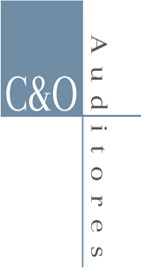 C&O CONSULTORES Y AUDITORES SLR.O.A.C. Nº S-1194Grupo C&O AUDITORES®INFORME DEAUDITORIA DE CUENTAS ANUALESINSTITUTO TECNOLOGICO DE CANARIAS, S.A.EJERCICIO CERRADO A 31/12/2022Fecha: 12 de mayo de 2023DELEGACIÓN CENTRALC/ CASTELLO 95, 4º28.006 MADRIDTfno : 902.193.217  Fax: 902.195.296E-mail: auditoria@cyoauditores.com http://www.cyoauditores.comC&O CONSULTORES Y AUDITORES SLR.O.A.C. Nº S-1194Grupo C&O AUDITORES®Informe de Auditoría de Cuentas Anuales 2022Al Accionista Único de INSTITUTO TECNOLOGICO DE CANARIAS, S.A.OpiniónHemos auditado las cuentas anuales de la sociedad INSTITUTO TECONOLOGICO DE CANARIAS, S.A. que comprenden el balance a 31 de diciembre de 2022, la cuenta de pérdidas y ganancias, el estado de cambios en el patrimonio neto, el estado de flujos de efectivo y la memoria correspondientes al ejercicio terminado en dicha fecha.En nuestra opinión, las cuentas anuales adjuntas expresan, en todos los aspectos significativos, la imagen fiel del patrimonio y de la situación financiera de la Sociedad a 31 de diciembre de 2022, así como de sus resultados y flujos de efectivo correspondientes al ejercicio terminado en dicha fecha, de conformidad con el marco normativo de información financiera que resulta de aplicación (que se identifica en la nota 2 de la memoria) y, en particular, con los principios y criterios contables contenidos en el mismo.Fundamento de la opiniónHemos llevado a cabo nuestra auditoria de conformidad con la normativa reguladora de la actividad de auditoría de cuentas vigente en España. Nuestras responsabilidades de acuerdo con dichas normas se describen más adelante en la sección Responsabilidades del auditor en relación con la auditoria de las cuentas anuales de nuestro informe.Somos independientes de la Sociedad de conformidad con los requerimientos de ética, incluidos los de independencia, que son aplicables a nuestra Auditoria de las Cuentas Anuales en España según lo exigido por la normativa reguladora de la actividad de Auditoria de Cuentas. En este sentido, no hemos prestado servicios distintos a los de la Auditoria de Cuentas ni han concurrido situaciones o circunstancias que, de acuerdo con lo establecido en la citada normativa reguladora, hayan afectado a la necesaria independencia de modo que se haya visto comprometida.Consideramos que la evidencia de auditoria que hemos obtenido proporciona una base suficiente y adecuada para nuestra opinión.C&O CONSULTORES Y AUDITORES SLR.O.A.C. Nº S-1194Grupo C&O AUDITORES®Aspectos más relevantes de la AuditoriaLos aspectos más relevantes de la auditoria son aquellos que, según nuestro juicio profesional, han sido considerados como los riesgos de incorrección material más significativos en nuestra Auditoria de las Cuentas Anuales del periodo actual. Estos riesgos han sido tratados en el contexto de nuestra Auditoria de las Cuentas Anuales en su conjunto, y en la formación de nuestra opinión sobre estas, y no expresamos una opinión por separado sobre esos riesgos.Estimación de subvenciones a imputarDel total de ingresos del ejercicio, el 51% corresponden al traspaso a resultados de subvenciones recibidasSu correcto registro y valoración en los resultados depende del control de costes por proyecto.Esta área, en consecuencia, la hemos considerado como susceptible de riesgos más significativos, debido a los importes relevantes involucrados y la subjetividad de las valoraciones a realizar.Los procedimientos de auditoría llevados a cabo han consistido en verificar la correcta imputación en la cuenta de resultados; mediante la verificación de los sistemas de control, establecido por la compañía, para asignar correctamente los costes a cada uno de los proyectos realizados..Se ha verificado su correcto tratamiento en el estado de flujo de efectivo y en el estado de movimientos en el patrimonio y se ha comprobado que la información revelada en la memoria es adecuada.Otra información: Informe de gestiónLa otra información comprende exclusivamente el informe de gestión del ejercicio 2022, cuya formulación es responsabilidad de los administradores de la Sociedad y no forma parte integrante de las cuentas anuales.Nuestra opinión de auditoría sobre las cuentas anuales no cubre el informe de gestión. Nuestra responsabilidad sobre el informe de gestión, de conformidad con lo exigido por la normativa reguladora de la actividad de auditoría de cuentas, consiste en evaluar e informar sobre la concordancia del informe de gestión con las cuentas anuales, a partir del conocimiento de la entidad obtenido en la realización de la auditoría de las citadas cuentas y sin incluir información distinta de la obtenida como evidencia durante la misma.Asimismo, nuestra responsabilidad consiste en evaluar e informar de si el contenido y presentación del informe de gestión son conformes a la normativa que resulta deC&O CONSULTORES Y AUDITORES SLR.O.A.C. Nº S-1194Grupo C&O AUDITORES®aplicación. Si, basándonos en el trabajo que hemos realizado, concluimos que existen incorrecciones materiales, estamos obligados a informar de ello.Sobre la base del trabajo realizado, según lo descrito en el párrafo anterior, la información que contiene el informe de gestión concuerda con la de las cuentas anuales del ejercicio 2022 y su contenido y presentación son conformes a la normativa que resulta de aplicación.Responsabilidad de los administradores en relación con las cuentas anualesLos administradores son responsables de formular las cuentas anuales adjuntas, de forma que expresen la imagen fiel del patrimonio, de la situación financiera y de los resultados de INSTITUTO TECNOLOGICO DE CANARIAS, S.A. de conformidad con el marco normativo de información financiera aplicable a la entidad en España, que se identifica en la nota 2 de la memoria adjunta, y del control interno que consideren necesario para permitir la preparación de cuentas anuales libres de incorrección material, debida a fraude o error.En la preparación de las cuentas anuales, los administradores son responsables de la valoración de la capacidad de la Sociedad para continuar como empresa en funcionamiento, revelando, según corresponda, las cuestiones relacionadas con la empresa en funcionamiento y utilizando el principio contable de empresa en funcionamiento excepto si los administradores tienen intención de liquidar la sociedad o de cesar sus operaciones, o bien no exista otra alternativa realista.Responsabilidades del auditor en relación con la auditoría de las cuentas anualesNuestros objetivos son obtener una seguridad razonable de que las cuentas anuales en su conjunto están libres de incorrección material, debida a fraude o error, y emitir un informe de auditoría que contiene nuestra opinión. Seguridad razonable es un alto grado de seguridad pero no garantiza que una auditoría realizada de conformidad con la normativa reguladora de auditoría vigente en España siempre detecte una incorrección material cuando existe. Las incorrecciones pueden deberse a fraude o error y se consideran materiales si, individualmente o de forma agregada, puede preverse razonablemente que influyan en las decisiones económicas que los usuarios toman basándose en las cuentas anuales.Como parte de una auditoría de conformidad con la normativa reguladora de auditoría de cuentas en España, aplicamos nuestro juicio profesional y mantenemos una actitud de escepticismo profesional durante toda la auditoría. También:Identificamos y valoramos los riesgos de incorrección material en las cuentas anuales, debida a fraude o error, diseñamos y aplicamos procedimientos de auditoría para responder a dichos riesgos y obtenemos evidencia de auditoría suficiente yC&O CONSULTORES Y AUDITORES SLR.O.A.C. Nº S-1194Grupo C&O AUDITORES®adecuada para proporcionar una base para nuestra opinión. El riesgo de no detectar una incorrección material debida a fraude es más elevado que en el caso de una incorrección material debida a error, ya que el fraude puede implicar colusión, falsificación, omisiones deliberadas, manifestaciones intencionadamente erróneas, o la elusión del control interno.Obtenemos conocimiento del control interno relevante para la auditoría con el fin de diseñar procedimientos de auditoría que sean adecuados en función de las circunstancias, y no con la finalidad de expresar una opinión sobre la eficacia del control interno de la entidad.Evaluamos si las políticas contables aplicadas son adecuadas y la razonabilidad de las estimaciones contables y la correspondiente información revelada por los administradores.Concluimos sobre si es adecuada la utilización, por los administradores, del principio contable de empresa en funcionamiento y, basándonos en la evidencia de auditoría obtenida, concluimos sobre si existe o no una incertidumbre material relacionada con hechos o con condiciones que pueden generar dudas significativas sobre la capacidad de la Sociedad para continuar como empresa en funcionamiento. Si concluimos que existe una incertidumbre material, se requiere que llamemos la atención en nuestro informe de auditoría sobre la correspondiente información revelada en las cuentas anuales o, si dichas revelaciones no son adecuadas, que expresemos una opinión modificada. Nuestras conclusiones se basan en la evidencia de auditoría obtenida hasta la fecha de nuestro informe de auditoría. Sin embargo, los hechos o condiciones futuros pueden ser la causa de que la Sociedad deje de ser una empresa en funcionamiento.Evaluamos la presentación global, la estructura y el contenido de las cuentas anuales, incluida la información revelada, y si las cuentas anuales representan las transacciones y hechos subyacentes de un modo que logran expresar la imagen fiel.Nos comunicamos con los administradores de la entidad en relación con, entre otras cuestiones, el alcance y el momento de realización de la auditoría planificados y los hallazgos significativos de la auditoría, así como cualquier deficiencia significativa del control interno que identificamos en el transcurso de la auditoría.Entre los riesgos significativos que han sido objeto de comunicación a los administradores de la entidad, determinamos los que han sido de la mayor significatividad en la auditoría de las cuentas anuales del periodo actual y que son, en consecuencia, los riesgos considerados más significativos.C&O CONSULTORES Y AUDITORES SLR.O.A.C. Nº S-1194Grupo C&O AUDITORES®Describimos esos riesgos en nuestro informe de auditoría salvo que las disposiciones legales o reglamentarias prohíban revelar públicamente la cuestión.C&O CONSULTORES Y AUDITORES SLPR.O.A.C. Nº S-119431846439H JORGE ZAMBRANA (R: B11406766)Firmado digitalmente por 31846439H JORGE ZAMBRANA (R: B11406766)Fecha: 2023.05.12 13:21:00+02'00'Jorge Zambrana Ledesma 12 de mayo de 2023INSTITUTO TECNOLÓGICO DE CANARIAS, S.A.Cuentas Anuales e Informe de Gestión correspondientes al ejercicio 2022 junto con el Informe de Auditoría de Cuentas AnualesINSTITUTO TECNOLÓGICO DE CANARIAS, S.A.Cuentas Anuales e Informe de Gestión correspondientes al ejercicio 2022 junto con el Informe de Auditoría de Cuentas AnualesLas Cuentas Anuales de la Sociedad, que forman una sola unidad, comprenden estos Balances, las Cuentas de Pérdidas y Ganancias, el Estado de Cambios en el Patrimonio Neto, los Estados de Flujos de Efectivo adjuntos y la Memoria Anual adjunta que consta de 19 Notas.Página 1Las Cuentas Anuales de la Sociedad, que forman una sola unidad, comprenden estos Balances, las Cuentas de Pérdidas y Ganancias, el Estado de Cambios en el Patrimonio Neto, los Estados de Flujos de Efectivo adjuntos y la Memoria Anual adjunta que consta de 19 Notas.Página 2(Expresadas en euros)Las Cuentas Anuales de la Sociedad, que forman una sola unidad, comprenden esto Estado de Cambios en el Patrimonio Neto, los Balances, las Cuenta de Pérdidas y Ganancias, el Estado de Flujos de Efectivo adjuntos y la Memoria Anual adjunta que consta de 19 Notas.Página 3ESTADO DE INGRESOS Y GASTOS RECONOCIDOS CORRESPONDIENTE ALOS EJERCICIOS 2022 y 2021(Expresado en euros)Ingresos y gastos imputados directamente al patrimonio neto:Las Cuentas Anuales de la Sociedad, que forman una sola unidad, comprenden esto Estado de Cambios en el Patrimonio Neto, los Balances, las Cuenta de Pérdidas y Ganancias, el Estado de Flujos de Efectivo adjuntos y la Memoria Anual adjunta que consta de 19 Notas.Página 4ESTADO DE CAMBIOS EN EL PATRIMONIO NETO CORRESPONDIENTE AL 31 DE DICIEMBRE DE 2022 y 2021(Expresado en euros)Las Cuentas Anuales de la Sociedad, que forman una sola unidad, comprenden esto Estado de Cambios en el Patrimonio Neto, los Balances, las Cuenta de Pérdidas y Ganancias, el Estado de Flujos de Efectivo adjuntos y la Memoria Anual adjunta que consta de 19 NotasPágina 5INSTITUTO TECNOLÓGICO DE CANARIAS, S.A.ESTADOS DE FLUJOS DE EFECTIVO CORRESPONDIENTES A LOS EJERCICIOS 2021 Y 2020(Expresados en euros)Las Cuentas Anuales de la Sociedad, que forman una sola unidad, comprenden esto Estado de Cambios en el Patrimonio Neto, los Balances, las Cuenta de Pérdidas y Ganancias, el Estado de Flujos de Efectivo adjuntos y la Memoria Anual adjunta que consta de 19 NotasPágina 6INSTITUTO TECNOLÓGICO DE CANARIAS, S.A.MEMORIA DEL EJERCICIO 2022NOTA 1. ACTIVIDAD DE LA EMPRESAConstitución y Domicilio SocialEl Instituto Tecnológico de Canarias, S.A. (en adelante, “la Sociedad” o “ITC”) es una Sociedad Mercantil Pública creada por el Gobierno de Canarias mediante Decreto 139/1992 del Gobierno de Canarias del día 30 de julio de 1992, y adscrita a la Consejería de Economía, Industria, Comercio y Conocimiento. La escritura pública de constitución fue otorgada el día 28 de agosto de 1992, con duración indefinida. El domicilio social se encuentra en Las Palmas de Gran Canaria (Las Palmas).ActividadLa actividad de I+D+i está alineada con las áreas de especialización identificadas en la Estrategia del Gobierno de Especialización Inteligente (RIS3 ampliada) de Canarias para el periodo 2021-2027 hoja de ruta de la transformación socioeconómica del Archipiélago y que define las prioridades de inversión pública regional en investigación, desarrollo e innovación. Desde esta senda de crecimiento económico, inteligente y sostenible, y para poner en valor nuestro litoral y ubicación geoestratégica en el Atlántico, el ITC trabaja en posicionar a Canarias como laboratorio natural de referencia internacional en el desarrollo de tecnologías para la sostenibilidad medioambiental y la eficiencia energética, así como para inspirar el avance tecnológico del tejido productivo regional. Así, las líneas de trabajo están englobadas en los grandes ámbitos de la economía verde, la economía azul y la economía circular, contribuyendo con la actividad a la consecución de los Objetivos de Desarrollo Sostenible y al cumplimiento de la Agenda 2030, como parte de la acción prioritaria establecida estratégicamente por el Gobierno de CanariasComo medio propio del Gobierno de Canarias, la actividad se enmarca en la implementación de las políticas regionales de promoción de la investigación y la innovación aplicables al sector productivo, dando soporte y apoyo funcional a la administración pública canaria en el desarrollo de planes estratégicos e implementación de soluciones tecnológicas que den respuesta a múltiples retos, así como participando en la ejecución de proyectos colaborativos y de cooperación a nivel internacional.En materia de Innovación Empresarial y Emprendimiento colaboramos en su promoción mediante acciones de apoyo y capacitación, en el marco de redes colaborativas de ámbito regional, nacional y europeo. Prestamos soporte y asesoramiento técnico a empresas e industrias canarias para el desarrollo y ensayo de tecnologías innovadoras y soluciones adaptadas y transferimos conocimiento e innovaciones tecnológicas al tejido empresarial para su aprovechamiento productivo, mediante licencias y derechos de explotación, así como a través de creación de iniciativas empresariales o spin-off.Además, el ITC es medio propio personificado también de otras instituciones además del Gobierno de Canarias y en el ejercicio 2021 tras la modificación del artículo 1 de sus Estatutos sociales quedó establecido que el ITC es medio propio del Cabildo Insular de La Gomera, Cabildo Insular de Tenerife, Cabildo Insular de Gran Canaria, Cabildo Insular de Lanzarote y Cabildo Insular de La Palma, Ayuntamiento de Agüimes, Ayuntamiento de Fuencaliente, Ayuntamiento de Agulo, y de los organismos autónomos y demás entidades de derecho público vinculadas o dependientes de cada una de estas administraciones insulares y locales, que han emitido su conformidad y autorización expresa a que esta sociedad mercantil pública sea su medio propio personificado, y que estarán representados en el ConsejoPágina 7de Administración de la sociedad, con dos vocales, uno que representará a la totalidad de los Cabildos, y otro que representará a la totalidad de los Ayuntamientos, teniendo esta sociedad que realizar los encargos que les realicen los mismos en el marco de sus respectivas competencias y funciones y en las materias que constituyan su objeto social, y especialmente aquellas que sean urgentes o que se ordenen como consecuencia de las situaciones de emergencia que se declaren.Posteriormente, en el 2022, tras la modificación de los artículos 1 y 2, se produce una nueva modificación donde se recoger la consideración del ITC como medio propio (M. P.) personificado además de a las entidades públicas anteriormente recogidas también adicionalmente respecto del Ayuntamiento de Ingenio, Ayuntamiento de Garachico, Ayuntamiento de Vallehermoso y de los organismos autónomos y demás entidades de derecho público vinculadas o dependientes de cada una de estas administraciones y locales, que han emitido su conformidad y autorización expresa a que esta sociedad mercantil pública sea su medio propio personificado; y el artículo 2º, para añadir un nuevo punto al objeto social basado en el apoyo en la gestión de convocatorias de subvenciones.En línea con la actividad anteriormente mencionada, los objetivos que constituyen el objeto social del Instituto Tecnológico de Canarias S.A., son los siguientes:Aquellas actividades que impliquen un avance tecnológico a través de procesos de investigación y desarrollo y la impulsión y coordinación de la investigación aplicada en Canarias.La potenciación del desarrollo del sistema productivo de la Comunidad; el fomento del nivel de formación empresarial de la Comunidad; promover y facilitar la creación, el desarrollo y la asimilación de tecnología por las empresas canarias, para la mejora de competitividad; el apoyo a aquellas actividades de desarrollo tecnológico y empresarial de mayor importancia estratégica en el desarrollo del sistema productivo de la Comunidad; la aplicación de esta tecnología en el modelo económico generando un mayor crecimiento y bienestar social.Prestar todo tipo de servicios de asistencia tecnológica al empresariado de la Comunidad. Así como la comercialización de los productos que se deriven de los proyectos de investigación y desarrollo afrontados y generados por este Instituto.La participación en otras sociedades de análogo objeto para el desarrollo propio de esta sociedad, la compra y/o alquiler de inmuebles y edificios, terrenos y solares para usos comerciales e industriales, equipos e instalaciones y la contratación de trabajos, suministros y servicios exteriores necesarios para el desarrollo del objeto social de la sociedad.Potenciar programas de cooperación con instituciones de carácter nacional y supranacional en investigación y desarrollo y su aplicación en el ámbito de empresas canarias. La creación y participación en Institutos Tecnológicos específicos que desarrollen áreas prioritarias para la Comunidad.Apoyo en la gestión de convocatorias de subvenciones.Actividad Principal: Aquellas actividades que impliquen un avance tecnológico a través de procesos de investigación y desarrollo y la impulsión y coordinación de la investigación aplicada a Canarias, CNAE 7219.Para la consecución de sus objetivos, el ITC cuenta con su sede social en Las Palmas de Gran Canaria (C/ Cebrián, 3), donde se ubica su estructura administrativa, su centro de investigación de Pozo Izquierdo (Gran Canaria), y su centro de trabajo de Santa Cruz de Tenerife más orientado al área de innovación empresarial. Por acuerdo con otros organismos canarios gestiona el Centro de Innovación y ActualizaciónPágina 8Tecnológica (CIATEC) de Agüimes (Gran Canaria) hasta septiembre de 2022, trasladándose a partir de dicha fecha el personal a las instalaciones de Pozo Izquierdo, y el Laboratorio de Residuos Fitosanitarios de Canarias sito en Polígono Industrial de Arinaga.Régimen LegalEl ITC es una Sociedad Mercantil (Sociedad Anónima) Pública cuyo único accionista es el Gobierno de Canarias, por lo que el 100% de su capital es público. Ello supone el uso instrumental de una forma jurídica-privada por parte de una Administración Pública en la que aquélla se integra; hecho, que implica un doble sometimiento del ITC al derecho privado y a la normativa pública en función de los aspectos y materias que concurran en un momento determinado.La Sociedad se rige por sus estatutos sociales y por la vigente Ley de Sociedades de Capital, cuyo texto refundido se aprobó por Real Decreto Legislativo 1/2010, de 2 de julio, Código de Comercio y disposiciones complementarias. A su vez, en materia de contratación, el ITC está sometido a la Ley 9/2017, de 8 de noviembre, de Contratos del Sector Público, por la que se transponen al ordenamiento jurídico español las Directivas del Parlamento Europeo y del Consejo 2014/23/EU y 2014/24/UE, de 26 de febrero de 2014.Moneda funcionalLa moneda funcional con la que opera la empresa es el euro. Para la formulación de los estados financieros en euros se han seguido los criterios establecidos en el Plan General Contable tal y como figura en el apartado 4. Normas de registro y valoración.NOTA 2. BASES DE PRESENTACIÓN DE LAS CUENTAS ANUALESMarco normativo de información financiera aplicable a la SociedadEstas cuentas anuales se han formulado por los Administradores de acuerdo con el marco normativo de información financiera aplicable a la Sociedad, que es el establecido en:Código de Comercio y la restante legislación mercantil.Plan General de Contabilidad (PGC) aprobado por el Real Decreto 1514/2007, el cual ha sido modificado por el Real Decreto 602/2016 y 1/2021, y sus Adaptaciones sectoriales.Las normas de obligado cumplimiento aprobadas por el Instituto de Contabilidad y Auditoría de Cuentas (ICAC) en desarrollo del Plan General de Contabilidad y sus normas complementarias, así como las normas de obligado cumplimiento aprobadas por la Comisión Nacional del Mercado de Valores.El resto de la normativa contable española que resulte de aplicación.Imagen fielLas Cuentas Anuales adjuntas han sido obtenidas de los registros contables de la Sociedad y se presentan de acuerdo con el marco normativo de información financiera que le resulta de aplicación y en particular, los principios y criterios contables en él contenidos, de forma que muestran la imagen fiel del patrimonio, de la situación financiera, de los resultados de la Sociedad y de los flujos de efectivo habidos durante el correspondiente ejercicio.Las Cuentas Anuales del ejercicio 2022 adjuntas han sido formuladas por el Consejo de Administración a partir de los registros contables de la Sociedad a 31 de diciembre de 2022 y en ellas se han aplicado los principios contables y criterios de valoración recogidos en el Plan General de Contabilidad (PGC)Página 9aprobado por el Real Decreto 1514/2007, el cual ha sido modificado por el Real Decreto 602/2016 y 1/2021, y el resto de disposiciones legales vigentes en materia contable, y muestran la imagen fiel del patrimonio, de la situación financiera y de los resultados de la Sociedad, así como la veracidad de los flujos incorporados en el estado de flujos de efectivo.No existen razones excepcionales por las que, para mostrar la imagen fiel, no se hayan aplicado disposiciones legales en materia contable.Las Cuentas Anuales adjuntas se someterán a la aprobación por la Junta General Ordinaria de Accionistas, estimándose que serán aprobadas sin modificación alguna.Las Cuentas Anuales del ejercicio anterior, fueron aprobadas por la Junta General Ordinaria, el 04 de mayo de 2022.Principios contables aplicadosLas cuentas anuales adjuntas se han formulado aplicando los principios contables establecidos en el Código de Comercio y en el Plan General de Contabilidad.Aspectos críticos de la valoración y estimación de la incertidumbre y juicios relevantes en la aplicación de políticas contablesLa sociedad ha elaborado las cuentas anuales del ejercicio 2022 bajo el principio de empresa en funcionamiento, habiendo tenido en consideración, la situación del ejercicio 2022, del incremento de costes derivados de la inflación y de la guerra de Ucrania, así como sus posibles efectos en la economía en general y en la empresa en particular, no existiendo riesgo de continuidad en su actividadLa preparación de las cuentas anuales exige la realización por parte de la Sociedad de ciertas estimaciones contables relevantes, juicios, estimaciones e hipótesis, que pudieran afectar a las políticas contables adoptadas y al importe de los activos, pasivos, ingresos, gastos y desgloses con ellos relacionados.Las estimaciones y las hipótesis realizadas se basan, entre otros, en la experiencia histórica u otros hechos considerados razonables teniendo en cuenta las circunstancias a la fecha de cierre, el resultado de las cuales representa la base de juicio sobre el valor contable de los activos y pasivos no determinables de una cuantía de forma inmediata.Los resultados reales podrían manifestarse de forma diferente a la estimada. Estas estimaciones y juicios se evalúan continuamente.Las estimaciones contables resultantes, por definición, raramente igualarán a los correspondientes resultados reales. Sin embargo, los Administradores de la Sociedad consideran que no existen situaciones o riesgos que estén fuertemente afectados en cuanto a estimaciones o juicios de valor.Comparación de la InformaciónDe acuerdo con la legislación mercantil, los Administradores presentan, a efectos comparativos, con cada una de las partidas del Balance de Situación, de la Cuenta de Pérdidas y Ganancias y del Estado de Cambios en el Patrimonio Neto, del Estado de Flujos de Efectivo y de la Memoria, además de las cifras correspondientes al ejercicio que se cierra; las del ejercicio anterior.De acuerdo con la normativa legal vigente en materia contable, las cuentas anuales se presentan expresadas en euros.Página 10Agrupación de partidasA efectos de facilitar la comprensión del Balance de Situación, de la Cuenta de Pérdidas y Ganancias, del Estado de Cambios en el Patrimonio Neto y del Estado de Flujos de Efectivo, dichos estados se presentan de forma agrupada, presentándose los análisis requeridos en las notas correspondientes de la memoria.Importancia RelativaAl determinar la información a desglosar en la presente memoria sobre las diferentes partidas de los estados financieros u otros asuntos, la Sociedad, de acuerdo con el Marco Conceptual del Plan General de Contabilidad, ha tenido en cuenta la importancia relativa en relación con las cuentas anuales del ejercicio 2021 Responsabilidad de la información y estimaciones realizadasLa información contenida en estas cuentas anuales es responsabilidad de los Administradores de la Sociedad. En las presentes cuentas anuales se han utilizado estimaciones realizadas para valorar algunos de los activos, pasivos, ingresos, gastos y compromisos que figuran registrados en las mismas, y que, básicamente estas estimaciones se refieren a la evaluación de las pérdidas por deterioro de determinados activos, a la vida útil de los activos no corrientes y a la probabilidad de ocurrencia de provisiones.A pesar de que estas estimaciones se realizaron en función de la mejor información disponible en la fecha de formulación de las cuentas anuales, es posible que acontecimientos que pudieran tener lugar en el futuro obliguen a modificarlas en próximos ejercicios. En tal caso, ello se haría de forma prospectiva, reconociendo los efectos del cambio de estimación en las correspondientes cuentas de pérdidas y ganancias.2.9. Corrección de errores.Las cuentas anuales del ejercicio 2022 no incluyen ajustes realizados como consecuencia de errores detectados en el ejercicio.NOTA 3. APLICACIÓN DE RESULTADOSLa propuesta de distribución del resultado de los ejercicios 2022 y 2021, formuladas por los administradores a presentar a la Junta General de Accionistas es la siguiente, en euros:Limitaciones para la distribución de dividendosLa Sociedad está obligada a destinar el 10% de los beneficios del ejercicio a la constitución de la reserva legal, hasta que ésta alcance, al menos, el 20% del capital social. Esta reserva, mientras no supere el límite del 20% del capital social, no es distribuible a los accionistas.Una vez cubiertas las atenciones previstas por la Ley o los estatutos, sólo podrán repartirse dividendos con cargo al beneficio del ejercicio, o a reservas de libre disposición, si el valor del patrimonio neto no es o, a consecuencia del reparto, no resulta ser inferior al capital social. A estos efectos, los beneficios imputados directamente al patrimonio neto no podrán ser objeto de distribución, directa ni indirecta. Si existieranPágina 11pérdidas de ejercicios anteriores que hicieran que ese valor del patrimonio neto de la Sociedad fuera inferior a la cifra del capital social, el beneficio se destinará a la compensación de estas pérdidas.Se prohíbe igualmente toda distribución de beneficios a menos que el importe de las reservas disponibles sea, como mínimo, igual al importe de los gastos de investigación y desarrollo que figuran en el activo del balance y no existen reservas disponibles por un importe equivalente a los saldos pendientes de amortizar de las cuentas anteriores.A 31 de diciembre de 2022, no existen limitaciones al cumplirse con todos los condicionamientos establecidos en la Ley de Sociedades de Capital.Durante el ejercicio no se repartieron dividendos a cuenta.NOTA 4. NORMAS DE REGISTRO Y VALORACIÓNInmovilizado intangibleEl inmovilizado intangible se valora inicialmente por su coste, ya sea éste el precio de adquisición o el coste de producción.Después del reconocimiento inicial, el inmovilizado intangible se valora por su coste, menos la amortización acumulada y, en su caso, el importe acumulado de las correcciones por deterioro registradas.La amortización de los elementos del inmovilizado intangibles de forma lineal durante su vida útil estimada, en función de los siguientes años de vida útil:ConcesionesLos costes incurridos para obtener las concesiones se amortizan linealmente en el periodo de concesión (años). Si se dieran las circunstancias de incumplimiento de condiciones que hicieran perder los derechos derivados de esta concesión, el valor contabilizado para la misma se sanearía en su totalidad al objeto de anular su valor neto contable.Patentes y marcasLas patentes y marcas tienen una vida útil definida y se llevan a coste menos amortización acumulada y correcciones por deterioro del valor reconocidas. La amortización se calcula por el método lineal para asignar el coste de las marcas y patentes durante su vida útil estimada (patentes a 10 años).Aplicaciones informáticasLas licencias para programas informáticos adquiridas a terceros se capitalizan sobre la base de los costes en que se ha incurrido para adquirirlas y prepararlas para usar el programa específico. Estos costes se amortizan durante sus vidas útiles estimadas (aplicaciones informáticas a 3 años).Los gastos relacionados con el mantenimiento de programas informáticos, así como sus licencias renovables de uso, se reconocen como gasto cuando se incurre en ellos. Los costes directamente relacionados con la producción de programas informáticos únicos e identificables controlados por laPágina 12Sociedad, y que sea probable que vayan a generar beneficios económicos superiores a los costes durante más de un año, se reconocen como activos intangibles. Los costes directos incluyen los gastos del personal que desarrolla los programas informáticos y un porcentaje adecuado de gastos generales.Deterioro de valor de inmovilizado intangibleAl cierre del ejercicio o siempre que existan indicios de pérdidas de valor, la Sociedad revisa los importes en libros de sus activos intangibles para determinar si existen indicios de que dichos activos hayan sufrido una pérdida por deterioro de valor. Si existe cualquier indicio, el importe recuperable del activo se calcula con el objeto de determinar el alcance de la pérdida por deterioro de valor (si la hubiera). En caso de que el activo no genere flujos de efectivo por sí mismo que sean independientes de otros activos, la Sociedad calculará el importe recuperable de la unidad generadora de efectivo a la que pertenece el activo.El importe recuperable es el valor superior entre el valor razonable menos el coste de venta y el valor en uso.Inmovilizado materialLos elementos del inmovilizado material se reconocen por su precio de adquisición o coste de producción menos la amortización acumulada y el importe acumulado de las pérdidas reconocidas.El importe de los trabajos realizados por la empresa para su propio inmovilizado material se calcula sumando al precio de adquisición de las materias consumibles, los costes directos o indirectos imputables a dichos bienes.Los costes de ampliación, modernización o mejora de los bienes del inmovilizado material se incorporan al activo como mayor valor del bien exclusivamente cuando suponen un aumento de su capacidad, productividad o alargamiento de su vida útil, y siempre que sea posible conocer o estimar el valor contable de los elementos que resultan dados de baja del inventario por haber sido sustituidos.Los costes de reparaciones importantes se activan y se amortizan durante la vida útil estimada de los mismos, mientras que los gastos de mantenimiento recurrentes se cargan en la cuenta de pérdidas y ganancias durante el ejercicio en que se incurre en ellos.Asimismo, forma parte del valor del inmovilizado material, la estimación inicial del valor actual de las obligaciones asumidas derivadas del desmantelamiento o retiro y otras asociadas al activo, tales como costes de rehabilitación, cuanto estas obligaciones dan lugar al registro de provisiones.La amortización del inmovilizado material, con excepción de los terrenos que no se amortizan, se realiza desde el momento en el que están disponibles para su puesta en funcionamiento. Se calculan sistemáticamente por el método lineal en función de su vida útil estimada, atendiendo a la depreciación efectivamente sufrida por su funcionamiento, uso y disfrute. Las vidas útiles estimadas son: 	Años de vida útil	Página 13El valor residual y la vida útil de los activos se revisa, ajustándose si fuese necesario, en la fecha de cada balance.Las pérdidas y ganancias por la venta de inmovilizado material se calculan comparando los ingresos obtenidos por la venta con el valor neto contable y se registran en la cuenta de pérdidas y ganancias.Sí es aplicable la activación de grandes reparaciones y costes de retiro y rehabilitación.Después del reconocimiento inicial, se contabiliza la reversión del descuento financiero asociado a la provisión en la cuenta de pérdidas y ganancias y se ajusta el valor del pasivo de acuerdo con el tipo de interés aplicado en el reconocimiento inicial, o en la fecha de la última revisión. Por su parte, la valoración inicial del inmovilizado material podrá verse alterada por cambios en estimaciones contables que modifiquen el importe de la provisión asociada a los costes de desmantelamiento y rehabilitación, una vez reconocida la reversión del descuento, y que podrán venir motivados por:Un cambio en el calendario o en el importe de los flujos de efectivo estimados para cancelar la obligación asociada al desmantelamiento o la rehabilitación.El tipo de descuento empleado por la Sociedad para la determinación del valor actual de la provisión que, en principio, es el tipo de interés libre de riesgo, salvo que al estimar los flujos de efectivo no se hubiera tenido en cuenta el riesgo asociado al cumplimiento de la obligación.El Consejo de Administración de la Sociedad considera que el valor contable de los activos no supera el valor recuperable de los mismosSe registra la pérdida por deterioro del valor de un elemento del inmovilizado material cuando su valor neto contable supere a su importe recuperable, entendiendo éste como el mayor importe entre su valor razonable menos los costes de venta y su valor en uso.La Sociedad evalúa al menos al cierre de cada ejercicio si existen indicios de pérdidas por deterioro de valor de su inmovilizado material, que reduzcan el valor recuperable de dichos activos a un importe inferior al de su valor en libros. Si existe cualquier indicio, se estima el valor recuperable del activo con el objeto de determinar el alcance de la eventual pérdida por deterioro de valor.En el ejercicio 2022 la Sociedad no ha registrado pérdidas por deterioro de los inmovilizados materiales.Inversiones inmobiliariasLa Sociedad clasifica como inversiones inmobiliarias aquellos activos no corrientes que sean inmuebles (edificios de oficinas en propiedad) y que se mantienen para la obtención de rentas a largo plazo y no están ocupadas por la Sociedad.Los elementos incluidos en este epígrafe se presentan valorados por su coste de adquisición menos su correspondiente amortización acumulada y las pérdidas por deterioro que hayan experimentado.Para la valoración de las inversiones inmobiliarias se utiliza los criterios del inmovilizado material para los terrenos y construcciones, siendo los siguientes:Los solares sin edificar se valoran por su precio de adquisición más los gastos de acondicionamiento, como cierres, movimiento de tierras, obras de saneamiento y drenaje, los de derribo de construcciones cuando sea necesario para poder efectuar obras de nueva planta, los gastos de inspección y levantamiento de planos cuando se efectúan con carácter previo a su adquisición, así como, la estimación inicial del valor actual de las obligaciones presentes derivadas de los costes de rehabilitación del solar.Las construcciones se valoran por su precio de adquisición o coste de producción incluidas aquellas instalaciones y elementos que tienen carácter de permanencia, por las tasas inherentes a la construcción y los honorarios facultativos de proyecto y dirección de obra.Página 14Para el cálculo de la amortización de las inversiones inmobiliarias se utiliza el método lineal en función de los años de vida útil estimados para los mismos que es de 50 años.Los gastos financieros directamente atribuibles a la adquisición o construcción de elementos del inmovilizado que necesiten un período de tiempo superior a un año para estar en condiciones de uso se incorporan a su coste hasta que se encuentran en condiciones de funcionamiento.Pérdidas por deterioro del valor de los activos no financierosLos activos sujetos a amortización se someten a pruebas de pérdidas por deterioro siempre que algún suceso o cambio en las circunstancias que indique que el valor contable puede no ser recuperable. Se reconoce una pérdida por deterioro por el exceso del valor contable del activo sobre su importe recuperable, entendido éste como el valor razonable del activo menos los costes de venta o el valor en uso, el mayor de los dos. A efectos de evaluar las pérdidas por deterioro del valor, los activos se agrupan al nivel más bajo para el que hay flujos de efectivo identificables por separado (unidades generadoras de efectivo). Los activos no financieros que hubieran sufrido una pérdida por deterioro se someten a revisiones a cada fecha de balance por si se hubieran producido reversiones de la pérdida.ArrendamientosCuando la Sociedad es el arrendatario - Arrendamiento operativoLos arrendamientos en los que el arrendador conserva una parte importante de los riesgos y beneficios derivados de la titularidad se clasifican como arrendamientos operativos. Los pagos en concepto de arrendamiento operativo se cargan en la cuenta de pérdidas y ganancias del ejercicio en que se devengan sobre una base lineal durante el periodo de arrendamiento.Cuando la Sociedad es el arrendadorCuando los activos son arrendados bajo arrendamiento operativo, el activo se incluye en el balance de acuerdo con su naturaleza. Los ingresos derivados del arrendamiento se reconocen de forma lineal durante el plazo del arrendamiento.Instrumentos FinancierosLa sociedad tiene registrados en el capítulo de instrumentos financieros, aquellos contratos que dan lugar a un activo financiero en una empresa y, simultáneamente, a un pasivo financiero o a un instrumento de patrimonio en otra empresa. Por tanto, la presente norma resulta de aplicación a los siguientes instrumentos financieros:Activos financierosEfectivo y otros activos líquidos equivalentes.Créditos por operaciones comerciales: clientes y deudores varios.Créditos a terceros: tales como los préstamos y créditos financieros concedidos, incluidos los surgidos de la venta de activos no corrientes.Valores representativos de deuda de otras empresas adquiridos: tales como las obligaciones, bonos y pagarés.Instrumentos de patrimonio de otras empresas adquiridos: acciones, participaciones en instituciones de inversión colectiva y otros instrumentos de patrimonio.Derivados con valoración favorable para la empresa: entre ellos, futuros u operaciones a plazo, opciones, permutas financieras y compraventa de moneda extranjera a plazo.Página 15Otros activos financieros: tales como depósitos en entidades de crédito, anticipos y créditos al personal, fianzas y depósitos constituidos, dividendos a cobrar y desembolsos exigidos sobre instrumentos de patrimonio propio.Inversiones financieras a largo y corto plazo.- Activos Financieros a coste Amortizado. Un activo financiero se incluye en esta categoría, incluso cuando esté admitido a negociación en un mercado organizado, si la empresa mantiene la inversión con el objetivo de percibir los flujos de efectivo derivados de la ejecución del contrato, y las condiciones contractuales del activo financiero dan lugar, en fechas especificadas, a flujos de efectivo que son únicamente cobros de principal e intereses sobre el importe del principal pendiente. Los flujos de efectivo contractuales que son únicamente cobros de principal e interés sobre el importe del principal pendiente son inherentes a un acuerdo que tiene la naturaleza de préstamo ordinario o común, sin perjuicio de que la operación se acuerde a un tipo de interés cero o por debajo de mercado. Con carácter general, se incluyen en esta categoría los créditos por operaciones comerciales (aquellos activos financieros que se originan en la venta de bienes y la prestación de servicios por operaciones de tráfico de la empresa con cobro aplazado), y los créditos por operaciones no comerciales aquellos activos financieros que, no siendo instrumentos de patrimonio ni derivados, no tienen origen comercial y cuyos cobros son de cuantía determinada o determinable, que proceden de operaciones de préstamo o crédito concedidos por la empresa). Es decir, dentro de esta categoría estarían los préstamos y cuentas a cobrar, así como aquellos valores representativos de deuda, con una fecha de vencimiento fijada, cobros de cuantía determinada o determinable, que se negocien en un mercado activo y que la Sociedad tiene intención y capacidad de conservar hasta su vencimiento.Valoración inicial: Inicialmente se valoran por su valor razonable, más los costes de transacción que les sean directamente atribuibles. No obstante, los créditos por operaciones comerciales con vencimiento no superior a un año y que no tienen un tipo de interés contractual explícito, así como los créditos al personal, los dividendos a cobrar y los desembolsos exigidos sobre instrumentos de patrimonio, cuyo importe se espera recibir en el corto plazo, se podrán valorar por su valor nominal cuando el efecto de no actualizar los flujos de efectivo no sea significativo.Valoración posterior: se hace a coste amortizado y los intereses devengados se contabilizan en la cuenta de pérdidas y ganancias, aplicando el método del tipo de interés efectivo.Cuando los flujos de efectivo contractuales de un activo financiero se modifican debido a las dificultades financieras del emisor, la empresa analizará si procede contabilizar una pérdida por deterioro de valor.No obstante, los créditos con vencimiento no superior a un año que, de acuerdo con lo dispuesto en el apartado anterior, se valoren inicialmente por su valor nominal, continuarán valorándose por dicho importe, salvo que se hubieran deteriorado.Deterioro: La Sociedad registra los correspondientes deterioros por la diferencia existente entre el importe a recuperar de las cuentas por cobrar y el valor en libros por el que se encuentran registradas.Al menos al cierre del ejercicio, se efectúan las correcciones valorativas necesarias siempre que existe evidencia objetiva de que el valor de un activo financiero incluido en esta categoría, o de un grupo de activos financieros con similares características de riesgo valorados colectivamente, se ha deteriorado como resultado de uno o más eventos que hayan ocurrido después de su reconocimiento inicial y que ocasionen una reducción o retraso en los flujos de efectivo estimados futuros, que pueden venir motivados por la insolvencia del deudor.Página 16La pérdida por deterioro del valor de estos activos financieros es la diferencia entre su valor en libros y el valor actual de los flujos de efectivo futuros, incluidos, en su caso, los procedentes de la ejecución de las garantías reales y personales, que se estima van a generar, descontados al tipo de interés efectivo calculado en el momento de su reconocimiento inicial.Las correcciones de valor por deterioro, así como su reversión cuando el importe de dicha pérdida disminuyese por causas relacionadas con un evento posterior, se reconocen como un gasto o un ingreso, respectivamente, en la cuenta de pérdidas y ganancias. La reversión del deterioro tiene como límite el valor en libros del activo que estaría reconocido en la fecha de reversión si no se hubiese registrado el deterioro del valor.Activos financieros a valor razonable con cambios en la cuenta de pérdidas y ganancias. Se incluyen en esta categoría todos los activos financieros, salvo que proceda su clasificación en alguna de las restantes categorías. Se incluyen obligatoriamente en esta categoría los activos financieros mantenidos para negociar.Los instrumentos de patrimonio que no se mantienen para negociar, ni se valoran al coste, la empresa puede realizar la elección irrevocable en el momento de su reconocimiento inicial de presentar los cambios posteriores en el valor razonable directamente en el patrimonio neto.En todo caso, la empresa puede, en el momento del reconocimiento inicial, designar un activo financiero de forma irrevocable como medido al valor razonable con cambios en la cuenta de pérdidas y ganancias si haciéndolo elimina o reduce significativamente una incoherencia de valoración o asimetría.Valoración inicial: Se valoran por su valor razonable. Los costes de transacción que les sean directamente atribuibles se reconocen en la cuenta de pérdidas y ganancias del ejercicio.Valoración posterior: Valor razonable con cambios en la cuenta de pérdidas y ganancias.Deterioro: No se deterioran puesto que están en todo momento valorados por su valor razonable, imputándose las variaciones de valor al resultado del ejercicio.Activos financieros a coste. Dentro de esta categoría se incluyen, entre otras, las inversiones en el patrimonio de empresas del grupo, multigrupo y asociadas, así como las restantes inversiones en instrumentos de patrimonio cuyo valor razonable no puede determinarse por referencia a un precio cotizado en un mercado activo para un instrumento idéntico, o no puede obtenerse una estimación fiable del mismo.Se incluirán también en esta categoría los préstamos participativos cuyos intereses tengan carácter contingente y cualquier otro activo financiero que inicialmente procediese clasificar en la cartera de valor razonable con cambios en la cuenta de pérdidas y ganancias cuando no sea posible obtener una estimación fiable de su valor razonable.Valoración inicial: Se valoran al coste, que equivale al valor razonable de la contraprestación entregada más los costes de transacción que les sean directamente atribuibles.Valoración posterior: Los instrumentos de patrimonio incluidos en esta categoría se valoran por su coste, menos, en su caso, el importe acumulado de las correcciones valorativas por deterioro.Deterioro: Al menos al cierre del ejercicio, se efectúan las correcciones valorativas necesarias siempre que existe evidencia objetiva de que el valor en libros de una inversión no es recuperable. LaPágina 17Sociedad registra los correspondientes deterioros por la diferencia existente entre el valor en libros y el importe recuperable, entendido éste como el mayor importe entre su valor razonable menos los costes de venta y el valor actual de los flujos de efectivo futuros derivados de la inversión, que para el caso de instrumentos de patrimonio se calculan, bien mediante la estimación de los que se espera recibir como consecuencia del reparto de dividendos realizado por la empresa participada y de la enajenación o baja en cuentas de la inversión en la misma, bien mediante la estimación de su participación en los flujos de efectivo que se espera sean generados por la empresa participada, procedentes tanto de sus actividades ordinarias como de su enajenación o baja en cuentas. Salvo mejor evidencia del importe recuperable de las inversiones en instrumentos de patrimonio, la estimación de la pérdida por deterioro de esta clase de activos se calcula en función del patrimonio neto de la entidad participada y de las plusvalías tácitas existentes en la fecha de la valoración, netas del efecto impositivo. En la determinación de ese valor, y siempre que la empresa participada haya invertido a su vez en otra, se tiene en cuenta el patrimonio neto incluido en las cuentas anuales consolidadas elaboradas aplicando los criterios del Código de Comercio y sus normas de desarrollo.El reconocimiento de las correcciones valorativas por deterioro de valor y, en su caso, su reversión, se registran como un gasto o un ingreso, respectivamente, en la cuenta de pérdidas y ganancias. La reversión del deterioro tendrá como límite el valor en libros de la inversión que estaría reconocida en la fecha de reversión si no se hubiese registrado el deterioro del valor.Activos financieros a valor razonable con cambios en el patrimonio neto. Un activo financiero se incluye en esta categoría cuando las condiciones contractuales del activo financiero dan lugar, en fechas especificadas, a flujos de efectivo que son únicamente cobros de principal e intereses sobre el importe del principal pendiente, y no se mantiene para negociar ni proceda clasificarlo en la categoría de activos financieros a coste amortizado. También se incluyen en esta categoría las inversiones en instrumentos de patrimonio para las que, debiéndose haberse incluido en la categoría de activos financieros a valor razonable con cambios en pérdidas y ganancias, se ha ejercitado la opción irrevocable de clasificarlas en esta categoría.Valoración inicial: Valor razonable, que, salvo evidencia en contrario, es el precio de la transacción, que equivale al valor razonable de la contraprestación entregada, más los costes de transacción que les son directamente atribuiblesValoración posterior: Valor razonable, sin deducir los costes de transacción en que se pueda incurrir en su enajenación. Los cambios que se producen en el valor razonable se registran directamente en el patrimonio neto, hasta que el activo financiero causa baja del balance o se deteriora, momento en que el importe así reconocido, se imputa a la cuenta de pérdidas y ganancias.Deterioro: Al menos al cierre del ejercicio, se efectúan las correcciones valorativas necesarias siempre que existe evidencia objetiva de que el valor de un activo financiero se ha deteriorado como resultado de uno o más eventos que hayan ocurrido después de su reconocimiento inicial, y que ocasionen: - retraso en los flujos de efectivo estimados futuros; o - la falta de recuperabilidad del valor en libros del activo, evidenciada, por ejemplo, por un descenso prolongado o significativo en su valor razonable.La corrección valorativa por deterioro del valor de estos activos financieros es la diferencia entre su coste o coste amortizado menos, en su caso, cualquier corrección valorativa por deterioro previamente reconocida en la cuenta de pérdidas y ganancias y el valor razonable en el momento en que se efectúe la valoración. Las pérdidas acumuladas reconocidas en el patrimonio neto por disminución del valor razonable, siempre que exista una evidencia objetiva de deterioro en el valor del activo, se reconocen en la cuenta de pérdidas y ganancias.Página 18Si en ejercicios posteriores se incrementa el valor razonable, la corrección valorativa reconocida en ejercicios anteriores revierte con abono a la cuenta de pérdidas y ganancias del ejercicio. No obstante, en el caso de que se incrementase el valor razonable correspondiente a un instrumento de patrimonio, la corrección valorativa reconocida en ejercicios anteriores no revertirá con abono a la cuenta de pérdidas y ganancias y se registra el incremento de valor razonable directamente contra el patrimonio neto.Reclasificación de activos financierosCuando la empresa cambie la forma en que gestiona sus activos financieros para generar flujos de efectivo, reclasificará todos los activos afectados de acuerdo con los criterios establecidos en los apartados anteriores de esta norma. La reclasificación de categoría no es un supuesto de baja de balance sino un cambio en el criterio de valoración.Se pueden dar las siguientes reclasificaciones:Reclasificación de los activos financieros a coste amortizado a la categoría de activos financieros a valor razonable con cambios en la cuenta de pérdidas y ganancias y al contrario.Reclasificación de los activos financieros a coste amortizado a la categoría de activos financieros a valor razonable con cambios en el patrimonio neto y, al contrario.Reclasificación de los activos financieros a valor razonable con cambios en la cuenta de pérdidas y ganancias a la categoría de activos financieros a valor razonable con cambios en el patrimonio neto y, al contrario.Reclasificación de las inversiones en instrumentos de patrimonio valoradas a coste a la categoría de activos financieros a valor razonable con cambios en pérdidas y ganancias y al contrario.Intereses y dividendos recibidos de activos financierosLos intereses y dividendos de activos financieros devengados con posterioridad al momento de la adquisición se reconocen como ingresos en la cuenta de pérdidas y ganancias. Los intereses de los activos financieros valorados a coste amortizado se reconocen por el método del tipo de interés efectivo y los ingresos por dividendos procedentes de inversiones en instrumentos de patrimonio se reconocen cuando han surgido los derechos para la Sociedad a su percepción.En la valoración inicial de los activos financieros se registran de forma independiente, atendiendo a su vencimiento, el importe de los intereses explícitos devengados y no vencidos en dicho momento, así como el importe de los dividendos acordados por el órgano competente en el momento de la adquisición.Asimismo, si los dividendos distribuidos proceden inequívocamente de resultados generados con anterioridad a la fecha de adquisición porque se hayan distribuido importes superiores a los beneficios generados por la participada desde la adquisición, no se reconocen como ingresos, y minoran el valor contable de la inversión.El juicio sobre si se han generado beneficios por la participada se realiza atendiendo exclusivamente a los beneficios contabilizados en la cuenta de pérdidas y ganancias individual desde la fecha de adquisición, salvo que de forma indubitada el reparto con cargo a dichos beneficios deba calificarse como una recuperación de la inversión desde la perspectiva de la entidad que recibe el dividendo.Página 19Baja de activos financierosLa Sociedad da de baja los activos financieros cuando expiran o se han cedido los derechos sobre los flujos de efectivo del correspondiente activo financiero y se han transferido sustancialmente los riesgos y beneficios inherentes a su propiedad. En el caso concreto de cuentas a cobrar se entiende que este hecho se produce en general si se han transmitido los riesgos de insolvencia y mora.Cuando el activo financiero se da de baja la diferencia entre la contraprestación recibida neta de los costes de transacción atribuibles y el valor en libros del activo, más cualquier importe acumulado que se haya reconocido directamente en el patrimonio neto, determina la ganancia o pérdida surgida al dar de baja dicho activo, que forma parte del resultado del ejercicio en que ésta se produce.Por el contrario, la Sociedad no da de baja los activos financieros, y reconoce un pasivo financiero por un importe igual a la contraprestación recibida, en las cesiones de activos financieros en las que se retenga sustancialmente los riesgos y beneficios inherentes a su propiedad.Efectivo y otros medios líquidos equivalentesBajo este epígrafe del balance de situación adjunto se registra el efectivo en caja y bancos, depósitos a la vista y otras inversiones a corto plazo con vencimiento inferior a tres meses de alta liquidez que son rápidamente realizables en caja y que no tienen riesgo de cambios en su valor._Pasivos financierosDébitos por operaciones comerciales: proveedores y acreedores varios;Deudas con entidades de crédito;Obligaciones y otros valores negociables emitidos: tales como bonos y pagarés;Derivados con valoración desfavorable para la empresa: entre ellos, futuros u operaciones a plazo, opciones, permutas financieras y compraventa de moneda extranjera a plazo;Deudas con características especiales, yOtros pasivos financieros: deudas con terceros, tales como los préstamos y créditos financieros recibidos de personas o empresas que no sean entidades de crédito incluidos los surgidos en la compra de activos no corrientes, fianzas y depósitos recibidos y desembolsos exigidos por terceros sobre participaciones.Los pasivos financieros, a efectos de su valoración, se incluyen en alguna de las siguientes categorías:Pasivos Financieros a coste Amortizado. Dentro de esta categoría se clasifican todos los pasivos financieros excepto cuando deben valorarse a valor razonable con cambios en la cuenta de pérdidas y ganancias. Con carácter general, se incluyen en esta categoría los débitos por operaciones comerciales y los débitos por operaciones no comerciales.Los préstamos participativos que tengan las características de un préstamo ordinario o común también se incluirán en esta categoría sin perjuicio de que la operación se acuerde a un tipo de interés cero o por debajo de mercado.Página 20Valoración inicial: Inicialmente se valoran por su valor razonable, que, salvo evidencia en contrario, es el precio de la transacción, que equivale al valor razonable de la contraprestación recibida ajustado por los costes de transacción que le sean directamente atribuibles. No obstante, los débitos por operaciones comerciales con vencimiento no superior a un año y que no tengan un tipo de interés contractual, así como los desembolsos exigidos por terceros sobre participaciones, cuyo importe se espera pagar en el corto plazo, se pueden valorar por su valor nominal, cuando el efecto de no actualizar los flujos de efectivo no sea significativo.Valoración posterior: se hace a coste amortizado. Los intereses devengados se contabilizan en la cuenta de pérdidas y ganancias, aplicando el método del tipo de interés efectivo. No obstante, los débitos con vencimiento no superior a un año que, de acuerdo con lo dispuesto en el apartado anterior, se valoren inicialmente por su valor nominal, continuarán valorándose por dicho importe.Pasivos Financieros a valor razonable con cambios en la cuenta de pérdidas y ganancias. Dentro de esta categoría se clasifican los pasivos financieros que cumplan algunas de las siguientes condiciones:Son pasivos que se mantienen para negociar;Son pasivos, que, desde el momento del reconocimiento inicial, y de forma irrevocable, han sido designados por la entidad para contabilizarlo al valor razonable con cambios en la cuenta de pérdidas y ganancias, siempre que dicha designación cumpla con el objetivo fijado en la normativa contable.Opcionalmente y de forma irrevocable, se pueden incluir en su integridad en esta categoría los pasivos financieros híbridos sujetos a los requisitos establecidos en el PGC.Valoración inicial: Valor razonable, que, salvo evidencia en contrario, es el precio de la transacción, que equivaldrá al valor razonable de la contraprestación recibida. Los costes de transacción que les sean directamente atribuibles se reconocen en la cuenta de pérdidas y ganancias del ejercicio.Valoración posterior: Valor razonable con cambios en la cuenta de pérdidas y ganancias.Baja de pasivos financierosLa empresa dará de baja un pasivo financiero, o parte del mismo, cuando la obligación se haya extinguido; es decir, cuando haya sido satisfecha, cancelada o haya expirado.Fianzas entregadas y recibidasLos depósitos o fianzas constituidas en garantía de determinadas obligaciones se valoran por el importe efectivamente satisfecho, que no difiere significativamente de su valor razonable.En las fianzas entregadas o recibidas por arrendamientos operativos o por prestación de servicios, la diferencia entre su valor razonable y el importe desembolsado se considera como un pago o cobro anticipado por el arrendamiento o prestación del servicio, que se imputa a la cuenta de pérdidas y ganancias durante el periodo del arrendamiento o durante el periodo en el que se presta el servicio, de acuerdo con la norma sobre ingresos por ventas y prestación de servicios.Al estimar el valor razonable de las fianzas, se toma como periodo remanente el plazo contractual mínimo comprometido durante el cual no se pueda devolver su importe, sin tomar en consideración el comportamiento estadístico de devolución.Cuando la fianza sea a corto plazo, no es necesario realizar el descuento de flujos de efectivo si su efecto no es significativo.Página 21Valor razonableEl valor razonable es el precio que se recibe por la venta de un activo o se paga para transferir o cancelar un pasivo mediante una transacción ordenada entre participantes en el mercado en la fecha de valoración. El valor razonable se determina sin practicar ninguna deducción por los costes de transacción en que pudiera incurrirse por causa de enajenación o disposición de otros medios. No tendrá en ningún caso el carácter de valor razonable el que sea resultado de una transacción forzada, urgente o como consecuencia de una situación de liquidación involuntaria.Con carácter general, en la valoración de instrumentos financieros valorados a valor razonable, la Sociedad calcula éste por referencia a un valor fiable de mercado, constituyendo el precio cotizado en un mercado activo la mejor referencia de dicho valor razonable. Para aquellos instrumentos respecto de los cuales no exista un mercado activo, el valor razonable se obtiene, en su caso, mediante la aplicación de modelos y técnicas de valoración.Se asume que el valor en libros de los créditos y débitos por operaciones comerciales se aproxima a su valor razonable.Instrumentos financieros derivados y contabilización de coberturasLa Sociedad clasifica en las siguientes categorías las operaciones de cobertura:Cobertura de valor razonable: cubre la exposición a los cambios en el valor razonable de activos o pasivos reconocidos o de compromisos en firme aún no reconocidos, o de una parte concreta de los mismos, atribuible a un riesgo concreto que pueda afectar a la cuenta de pérdidas y ganancias (por ejemplo, la contratación de una permuta financiera para cubrir el riesgo de una financiación a tipo de interés fijo).Los cambios de valor del instrumento de cobertura y de la partida cubierta atribuibles al riesgo cubierto se reconocerán en la cuenta de pérdidas y ganancias.Cuando la partida cubierta sea un compromiso en firme no reconocido o un componente de este, el cambio acumulado en el valor razonable de la partida cubierta con posterioridad a su designación se reconocerá como un activo o un pasivo, y la ganancia o pérdida correspondiente se reflejará en la cuenta de pérdidas y ganancias.Las modificaciones en el importe en libros de las partidas cubiertas que se valoren a coste amortizado implicarán la corrección, bien desde el momento de la modificación, bien (como tarde) desde que cese la contabilidad de coberturas, del tipo de interés efectivo del instrumento.Cobertura de flujos de efectivo: cubre la exposición a la variación de los flujos de efectivo que se atribuya a un riesgo concreto asociado a la totalidad o a un componente de un activo o pasivo reconocido (tal como la contratación de una permuta financiera para cubrir el riesgo de una financiación a tipo de interés variable), o a una transacción prevista altamente probable (por ejemplo, la cobertura del riesgo de tipo de cambio relacionado con compras y ventas previstas de inmovilizados materiales, bienes y servicios en moneda extranjera), y que pueda afectar a la cuenta de pérdidas y ganancias. La cobertura del riesgo de tipo de cambio de un compromiso en firme puede ser contabilizada como una cobertura de flujos de efectivo o como una cobertura de valor razonable.La Sociedad está expuesta a las fluctuaciones que se produzcan en los tipos de cambio de los diferentes países donde opera. Con objeto de mitigar este riesgo, se sigue la práctica de formalizar, sobre la base de sus previsiones y presupuestos, contratos de cobertura de riesgo en la variación del tipo de cambioPágina 22cuando las perspectivas de evolución del mercado así lo aconsejan.Del mismo modo, mantiene una exposición al tipo de cambio por las variaciones potenciales que se puedan producir en las diferentes divisas en que mantiene la deuda con entidades financieras, por lo que realiza coberturas de este tipo de operaciones cuando las perspectivas de evolución del mercado así lo aconsejan.Por otro lado, se encuentra expuesta a las variaciones en las curvas de tipo de interés al mantener toda su deuda con entidades financieras a interés variable. En este sentido la Sociedad formaliza contratos de cobertura de riesgo de tipos de interés, básicamente a través de contratos con estructuras que aseguran tipos de interés máximos.Al cierre del ejercicio se han valorado los contratos en vigor comparando, para cada contrato individualmente considerado, el precio pactado con la cotización de cada divisa y, en su caso, con el tipo de interés de referencia a la fecha de cierre, reconociéndose los cambios de valor de los mismos en la cuenta de resultados.Instrumentos financieros compuestosLa emisión de bonos canjeables realizada por la Sociedad cumple con los requisitos necesarios establecidos por el Plan General de Contabilidad para ser considerados como pasivos financieros. Por este motivo, del importe neto recibido desde la emisión de los bonos se ha diferenciado el importe correspondiente al elemento de pasivo del componente de patrimonio neto, que representa el valor razonable de la opción incorporada de este instrumento.Inversiones en empresas del grupo, multigrupo y asociadasLas inversiones en empresas del grupo, multigrupo y asociadas, se valoran inicialmente por su coste, que equivale al valor razonable de la contraprestación entregada más los costes de transacción.Al menos al cierre del ejercicio, la Sociedad procede a evaluar si ha existido deterioro de valor de las inversiones. Las correcciones valorativas por deterioro y en su caso la reversión, se llevan como gasto o ingreso, respectivamente, en la cuenta de pérdidas y ganancias.La corrección por deterioro se aplicará siempre que exista evidencia objetiva de que el valor en libros de una inversión no será recuperable. Se entiende por valor recuperable, el mayor importe entre su valor razonable menos los costes de venta y el valor actual de los flujos de efectivo futuros derivados de la inversión, calculados bien mediante la estimación de los que se espera recibir como consecuencia del reparto de dividendos realizados por la empresa participada y de la enajenación o baja en cuentas de la inversión misma, bien mediante la estimación de su participación en los flujos de efectivo que se espera que sean generados por la empresa participada. Salvo mejor evidencia del importe recuperable, se tomará en consideración el patrimonio neto de la Entidad participada corregido por las plusvalías tácitas existentes en la fecha de la valoración.Los pasivos financieros y los instrumentos de patrimonio se clasifican conforme al contenido de los acuerdos contractuales pactados y teniendo en cuenta el fondo económico. Un instrumento de patrimonio es un contrato que representa una participación residual en el patrimonio del grupo una vez deducidos todos sus pasivos.Transacciones en moneda extranjeraMoneda funcional y de presentaciónLas cuentas anuales de la Sociedad se presentan en euros, que es la moneda de presentación y funcional de la Sociedad.Página 23Transacciones y saldosLas transacciones en moneda extranjera se convierten a la moneda funcional utilizando los tipos de cambio vigentes en la fecha de las transacciones. Las pérdidas y ganancias en moneda extranjera que resultan de la liquidación de estas transacciones y de la conversión a los tipos de cambio de cierre de los activos y pasivos monetarios denominados en moneda extranjera se reconocen en la cuenta de pérdidas y ganancias, excepto si se difieren en patrimonio neto como las coberturas de flujos de efectivo cualificadas y las coberturas de inversión neta cualificadas. Impuestos sobre beneficiosEl gasto (ingreso) por impuesto sobre beneficios es el importe que, por este concepto, se devenga en el ejercicio y que comprende tanto el gasto (ingreso) por impuesto corriente como por impuesto diferido.Tanto el gasto (ingreso) por impuesto corriente como diferido se registra en la cuenta de pérdidas y ganancias. No obstante, se reconoce en el patrimonio neto el efecto impositivo relacionado con partidas que se registran directamente en el patrimonio neto.Los activos y pasivos por impuesto corriente se valorarán por las cantidades que se espera pagar o recuperar de las autoridades fiscales, de acuerdo con la normativa vigente o aprobada y pendiente de publicación en la fecha de cierre del ejercicio.Los impuestos diferidos se calculan, de acuerdo con el método del pasivo, sobre las diferencias temporarias que surgen entre las bases fiscales de los activos y pasivos y sus valores en libros. Sin embargo, si los impuestos diferidos surgen del reconocimiento inicial de un activo o un pasivo en una transacción distinta de una combinación de negocios que en el momento de la transacción no afecta ni al resultado contable ni a la base imponible del impuesto no se reconocen.El impuesto diferido se determina aplicando la normativa y los tipos impositivos aprobados o a punto de aprobarse en la fecha del balance y que se espera aplicar cuando el correspondiente activo por impuesto diferido se realice o el pasivo por impuesto diferido se liquide.Los activos por impuestos diferidos se reconocen en la medida en que resulte probable que se vaya a disponer de ganancias fiscales futuras con las que poder compensar las diferencias temporarias.Ingresos y GastosSe indicará los criterios generales aplicados. En particular, en relación con los ingresos por entrega de bienes y prestación de servicios el criterio seguido para concluir que las obligaciones asumidas por la empresa se cumplen a lo largo del tiempo o en un momento determinado; en concreto, en relación con las que se cumplen a lo largo del tiempo, se señalarán los métodos empleados para determinar el grado de avance y se informará en caso de que su cálculo hubiera sido impracticable.Aspectos comunes.La empresa reconoce los ingresos por el desarrollo ordinario de su actividad cuando se produce la transferencia del control de los bienes o servicios comprometidos con los clientes. En ese momento, la empresa valorará el ingreso por el importe que refleja la contraprestación a la que espera tener derecho a cambio de dichos bienes o servicios.No se reconocen ingresos en las permutas de elementos homogéneos como las permutas de productos terminados, o mercaderías intercambiables entre dos empresas con el objetivo de ser más eficaces en su labor comercial de entregar el producto a sus respectivos clientes.Página 24Reconocimiento.La empresa reconoce los ingresos derivados de un contrato cuando (o a medida que) se produce la transferencia al cliente del control sobre los bienes o servicios comprometidos (es decir, la o las obligaciones a cumplir).El control de un bien o servicio (un activo) hace referencia a la capacidad para decidir plenamente sobre el uso de ese elemento patrimonial y obtener sustancialmente todos sus beneficios restantes. El control incluye la capacidad de impedir que otras entidades decidan sobre el uso del activo y obtengan sus beneficios.Para cada obligación a cumplir (entrega de bienes o prestación de servicios) que se identifica, la empresa determina al comienzo del contrato si el compromiso asumido se cumplirá a lo largo del tiempo o en un momento determinado.Los ingresos derivados de los compromisos (con carácter general, de prestaciones de servicios o venta de bienes) que se cumplen a lo largo del tiempo se reconocen en función del grado de avance o progreso hacia el cumplimiento completo de las obligaciones contractuales siempre que la empresa dispone de información fiable para realizar la medición del grado de avance.La empresa revisa y, si es necesario, modifica las estimaciones del ingreso a reconocer, a medida que cumple con el compromiso asumido. La necesidad de tales revisiones no indica, necesariamente, que el desenlace o resultado de la operación no pueda ser estimado con fiabilidad.Cuando, a una fecha determinada, la empresa no es capaz de medir razonablemente el grado de cumplimiento de la obligación (por ejemplo, en las primeras etapas de un contrato), aunque espera recuperar los costes incurridos para satisfacer dicho compromiso, solo se reconocen ingresos y la correspondiente contraprestación en un importe equivalente a los costes incurridos hasta esa fecha.En el caso de las obligaciones contractuales que se cumplen en un momento determinado, los ingresos derivados de su ejecución se reconocen en tal fecha. Hasta que no se produzca esta circunstancia, los costes incurridos en la producción o fabricación del producto (bienes o servicios) se contabilizan como existencias.Cuando existan dudas relativas al cobro del derecho de crédito previamente reconocido como ingresos por venta o prestación de servicios, la pérdida por deterioro se registrará como un gasto por corrección de valor por deterioro y no como un menor ingreso.Cumplimiento de la obligación a lo largo del tiempo.Se entiende que la empresa transfiere el control de un activo (con carácter general, de un servicio o producto) a lo largo del tiempo cuando se cumple uno de los siguientes criterios:El cliente recibe y consume de forma simultánea los beneficios proporcionados por la actividad de la empresa (generalmente, la prestación de un servicio) a medida que la entidad la desarrolla, como sucede en algunos servicios recurrentes (seguridad o limpieza). En tal caso, si otra empresa asumiera el contrato no necesitaría realizar nuevamente de forma sustancial el trabajo completado hasta la fecha.La empresa produce o mejora un activo (tangible o intangible) que el cliente controla a medida que se desarrolla la actividad (por ejemplo, un servicio de construcción efectuado sobre un terreno del cliente).La empresa elabora un activo específico para el cliente (con carácter general, un servicio o una instalación técnica compleja o un bien particular con especificaciones singulares) sin un uso alternativo y la empresa tiene un derecho exigible al cobro por la actividad que se haya completado hasta la fecha (por ejemplo, servicios de consultoría que den lugar a una opinión profesional para el cliente).Si la transferencia del control sobre el activo no se produce a lo largo del tiempo la empresa reconoce elPágina 25ingreso siguiendo los criterios establecidos para las obligaciones que se cumplen en un momento determinado.Indicadores de cumplimiento de la obligación en un momento del tiempo.Para identificar el momento concreto en que el cliente obtiene el control del activo (con carácter general, un bien), la empresa considera, entre otros, los siguientes indicadores:El cliente asume los riesgos y beneficios significativos inherentes a la propiedad del activo. Al evaluar este punto, la empresa excluye cualquier riesgo que dé lugar a una obligación separada, distinta del compromiso de transferir el activo. Por ejemplo, la empresa puede haber transferido el control del activo, pero no haber satisfecho la obligación de proporcionar servicios de mantenimiento durante la vida útil del activo.La empresa ha transferido la posesión física del activo. Sin embargo, la posesión física puede no coincidir con el control de un activo. Así, por ejemplo, en algunos acuerdos de recompra y en algunos acuerdos de depósito, un cliente o consignatario puede tener la posesión física de un activo que controla la empresa cedente de dicho activo y, por tanto, el mismo no puede considerarse transferido. Por el contrario, en acuerdos de entrega posterior a la facturación, la empresa puede tener la posesión física de un activo que controla el cliente.El cliente ha recibido (aceptado) el activo a conformidad de acuerdo con las especificaciones contractuales. Si una empresa puede determinar de forma objetiva que se ha transferido el control del bien o servicio al cliente de acuerdo con las especificaciones acordadas, la aceptación de este último es una formalidad que no afectaría a la determinación sobre la transferencia del control. Por ejemplo, si la cláusula de aceptación se basa en el cumplimiento de características de tamaño o peso especificadas, la empresa podría determinar si esos criterios se han cumplido antes de recibir confirmación de la aceptación del cliente.Sin embargo, si la empresa no puede determinar de forma objetiva que el bien o servicio proporcionado al cliente reúne las especificaciones acordadas en el contrato no podrá concluir que el cliente ha obtenido el control hasta que reciba la aceptación del cliente.Cuando se entregan productos (bienes o servicios) a un cliente en régimen de prueba o evaluación y este no se ha comprometido a pagar la contraprestación hasta que venza el periodo de prueba, el control del producto no se ha transferido al cliente hasta que este lo acepta o venza el citado plazo sin haber comunicado su disconformidad.La empresa tiene un derecho de cobro por transferir el activo.El cliente tiene la propiedad del activo. Sin embargo, cuando la empresa conserva el derecho de propiedad solo como protección contra el incumplimiento del cliente, esta circunstancia no impediría al cliente obtener el control del activo.Valoración.Los ingresos ordinarios procedentes de la venta de bienes y de la prestación de servicios se valoran por el importe monetario o, en su caso, por el valor razonable de la contrapartida, recibida o que se espere recibir, derivada de la misma, que, salvo evidencia en contrario, es el precio acordado para los activos a trasferir al cliente, deducido: el importe de cualquier descuento, rebaja en el precio u otras partidas similares que la empresa pueda conceder, así como los intereses incorporados al nominal de los créditos. No obstante, podrán incluirse los intereses incorporados a los créditos comerciales con vencimiento no superior a un año que no tengan un tipo de interés contractual, cuando el efecto de no actualizar los flujos de efectivo no es significativo.Página 26No forman parte de los ingresos los impuestos que gravan las operaciones de entrega de bienes y prestación de servicios que la empresa debe repercutir a terceros como el impuesto sobre el valor añadido y los impuestos especiales, así como las cantidades recibidas por cuenta de terceros.La empresa toma en cuenta en la valoración del ingreso la mejor estimación de la contraprestación variable si es altamente probable que no se produzca una reversión significativa del importe del ingreso reconocido cuando posteriormente se resuelva la incertidumbre asociada a la citada contraprestación.Por excepción a la regla general, la contraprestación variable relacionada con los acuerdos de cesión de licencias, en forma de participación en las ventas o en el uso de esos activos, solo se reconocen cuando (o a medida que) ocurra el que sea posterior de los siguientes sucesos:Tiene lugar la venta o el uso posterior; oLa obligación que asume la empresa en virtud del contrato y a la que se ha asignado parte o toda la contraprestación variable es satisfecha (o parcialmente satisfecha).Provisiones y contingenciasLas provisiones para restauración medioambiental, costes de reestructuración y litigios se reconocen cuando la Sociedad tiene una obligación presente, ya sea legal o implícita, como resultado de sucesos pasados, es probable que vaya a ser necesaria una salida de recursos para liquidar la obligación y el importe se puede estimar de forma fiable. Las provisiones por reestructuración incluyen sanciones por cancelación del arrendamiento y pagos por despido a los empleados. No se reconocen provisiones para pérdidas de explotación futuras.Las provisiones se valoran por el valor actual de los desembolsos que se espera que sean necesarios para liquidar la obligación usando un tipo antes de impuestos que refleje las evaluaciones del mercado actual del valor temporal del dinero y los riesgos específicos de la obligación. Los ajustes en la provisión con motivo de su actualización se reconocen como un gasto financiero conforme se van devengando.Las provisiones con vencimiento inferior o igual a un año, con un efecto financiero no significativo no se descuentan. Elementos patrimoniales de naturaleza medioambiental.Los gastos derivados de las actuaciones empresariales encaminadas a la protección y mejora del medio ambiente se contabilizan como gasto en el ejercicio en que se incurren.Cuando dichos gastos supongan incorporaciones al inmovilizado material, cuyo fin sea la minimización del impacto medio ambiental y la protección y mejora del medio ambiente, se contabilizan como mayor valor del inmovilizado.Criterios empleados para el registro y valoración de los gastos de personalIndemnizaciones por ceseLas indemnizaciones por cese se pagan a los empleados como consecuencia de la decisión de la Sociedad de rescindir su contrato de trabajo antes de la edad normal de jubilación o cuando el empleado acepta renunciar voluntariamente a cambio de esas prestaciones. La Sociedad reconoce estas prestaciones cuando se ha comprometido de forma demostrable a cesar en su empleo a los trabajadores de acuerdo con un plan formal detallado sin posibilidad de retirada o a proporcionar indemnizaciones por cese como consecuencia de una oferta para animar a una renuncia voluntaria. Las prestaciones que no se van a pagar en los doce meses siguientes a la fecha del balance se descuentan a su valor actual.Página 27Patrimonio netoEl capital social está representado por acciones ordinarias.Los costes de emisión de nuevas acciones u opciones se presentan directamente contra el patrimonio neto, como menores reservas.En el caso de adquisición de acciones propias de la Sociedad, la contraprestación pagada, incluido cualquier coste incremental directamente atribuible, se deduce del patrimonio neto hasta su cancelación, emisión de nuevo o enajenación. Cuando estas acciones se venden o se vuelven a emitir posteriormente, cualquier importe recibido, neto de cualquier coste incremental de la transacción directamente atribuible, se incluye en el patrimonio neto.Subvenciones, donaciones y legadosLas subvenciones que tengan carácter de reintegrables se registran como pasivos hasta cumplir las condiciones para considerarse no reintegrables, mientras que las subvenciones no reintegrables se registran como ingresos directamente imputados al patrimonio neto y se reconocen como ingresos sobre una base sistemática y racional de forma correlacionada con los gastos derivados de la subvención. Las subvenciones no reintegrables recibidas de los socios se registran directamente en fondos propios.A estos efectos, una subvención se considera no reintegrable cuando existe un acuerdo individualizado de concesión de la subvención, se han cumplido todas las condiciones establecidas para su concesión y no existen dudas razonables de que se cobrará.Las subvenciones de carácter monetario se valoran por el valor razonable del importe concedido y las subvenciones no monetarias por el valor razonable del bien recibido, referidos ambos valores al momento de su reconocimiento.Las subvenciones no reintegrables relacionadas con la adquisición de inmovilizado intangible, material e inversiones inmobiliarias se imputan como ingresos del ejercicio en proporción a la amortización de los correspondientes activos o, en su caso, cuando se produzca su enajenación, corrección valorativa por deterioro o baja en balance. Por su parte, las subvenciones no reintegrables relacionadas con gastos específicos se reconocen en la cuenta de pérdidas y ganancias en el mismo ejercicio en que se devengan los correspondientes gastos y las concedidas para compensar déficit de explotación en el ejercicio en que se conceden, salvo cuando se destinan a compensar déficit de explotación de ejercicios futuros, en cuyo caso se imputan en dichos ejercicios.Las trasferencias recibidas de su accionista único (Comunidad Autónoma de Canarias) con el objeto de financiar gastos generales de funcionamiento de la empresa, no asociadas con ninguna actividad o área de actividad en concreto, sino con el conjunto de actividades que realiza el ITC, tienen la consideración de “Aportaciones de socios” y como tales, son clasificadas en el capítulo “Patrimonio neto” del balance de situación.Criterios empleados en transacciones entre partes vinculadasCon carácter general, las operaciones entre empresas del grupo se contabilizan en el momento inicial por su valor razonable. En su caso, si el precio acordado difiere de su valor razonable, la diferencia se registra atendiendo a la realidad económica de la operación. La valoración posterior se realiza conforme con lo previsto en las correspondientes normas.Esta norma de valoración afecta a las partes vinculadas que se explicitan en la Norma de elaboración de las cuentas anuales 13ª del Plan General de Contabilidad. En este sentido:Página 28Se entenderá que una empresa forma parte del grupo cuando ambas estén vinculadas por una relación de control, directa o indirecta, análoga a la prevista en el artículo 42 del Código de Comercio, o cuando las empresas estén controladas por cualquier medio por una o varias personas jurídicas que actúen conjuntamente o se hallen bajo dirección única por acuerdos o cláusulas estatutarias.Se entenderá que una empresa es asociada cuando, sin que se trate de una empresa del grupo en el sentido señalado, la empresa o las personas físicas dominantes, ejerzan sobre esa empresa asociada una influencia significativa, tal como se desarrolla detenidamente en la citada Norma de elaboración de cuentas anuales 13ª.Una parte se considera vinculada a otra cuando una de ellas ejerce o tiene la posibilidad de ejercer directa o indirectamente o en virtud de pactos o acuerdos entre accionistas o partícipes, el control sobre otra o una influencia significativa en la toma de decisiones financieras y de explotación de la otra, tal como se detalla detenidamente en la Norma de elaboración de cuentas anuales 15ª.Se consideran partes vinculadas a la Sociedad, adicionalmente a las empresas del grupo, asociadas y multigrupo, a las personas físicas que posean directa o indirectamente alguna participación en los derechos de voto de la Sociedad, o en su dominante, de manera que les permita ejercer sobre una u otra una influencia significativa, así como a sus familiares próximos, al personal clave de la Sociedad o de su dominante (personas físicas con autoridad y responsabilidad sobre la planificación, dirección y control de las actividades de la empresa, ya sea directa o indirectamente), entre la que se incluyen los Administradores y los Directivos, junto a sus familiares próximos, así como a las entidades sobre las que las personas mencionadas anteriormente puedan ejercer una influencia significativa. Asimismo, tienen la consideración de parte vinculadas las empresas que compartan algún consejero o directivo con la Sociedad, salvo cuando éste no ejerza una influencia significativa en las políticas financiera y de explotación de ambas, y, en su caso, los familiares próximos del representante persona física del Administrador, persona jurídica, de la Sociedad.NOTA 5. INMOVILIZADO INTANGIBLEAltasLas Altas del ejercicio se corresponden, exclusivamente, con Licencias de programas informáticos incluidos en la partida de Aplicaciones informáticas y a las cuota anuales de algunas de las patentes de la sociedad en diferentes países.Inmovilizado intangible totalmente amortizado.La Sociedad tiene los siguientes inmovilizados intangibles totalmente amortizados a 31 de diciembre de 2022 y 2021:Activos afectos a garantías y restricciones a la titularidadA 31 de diciembre de 2022 no existen activos intangibles significativos sujetos a restricciones de titularidad o pignorados como garantías de pasivos.Página 29SegurosLa Sociedad tiene contratadas varias pólizas de seguro para cubrir los riesgos a que están sujetos los bienes del inmovilizado intangible. La cobertura de estas pólizas se considera suficiente.BajasEn 2022 se lleva a cabo la baja de participación en las “Concesiones Administrativas” por las concesiones demaniales cedidas en las UTES en las que participa el ITC por los cuales se compensa cuota de participación de forma anual por los gastos de explotación y gestión no cubiertos por los alquileres generados por los inquilinos de los edificios.En 2022 se registró una compensación del 0,31% de participación por los gastos de 2021 del edificio cuya propiedad pertenece a la “UTE FPCT-ITCSA” y se generó una baja de participación de un 1,67% correspondientes a los gastos de 2022 , y en consecuencia todo esto supone una baja en cada partida contable de su valor neto contable por dicho porcentaje.En 2022 se compensó un 3,49% de participación por los gastos de 2022 del edificio cuya propiedad pertenece a la “UTE PTFSA-ITCSA” y se facturó además la venta de la participación por dicho porcentaje consecuencia de la aplicación del Convenio firmado. En 2022 se detectó que el cálculo de este porcentaje se estaba realizando por el total de los gastos que soporta el edificio propiedad de la “UTE PTF-ITC”, cuando lo correcto era aplicarlo solo por la parte que soporta el ITC y con el cual compensa cuota de participación, por lo que este porcentaje regulariza la participación de ITC y de PTF a cierre contable al dato real que debe tener regularizando los años 2020 y 2021 donde se aplicó incorrectamente.Página 30El detalle de movimientos del inmovilizado intangible a lo largo del ejercicio 2022 es el siguiente, en euros:(+) Adquisiciones mediante combinaciones de negocios0,00(+) Aportaciones no dinerarias	0,00(+) Ampliaciones y mejoras	0,00(+) Resto de entradas		7.868,64	79.060,68     86.929,32 (-) Salidas, bajas o reducciones	(64.385,15)			(64.385,15) (- / +) Traspasos a / de activos no corrientesmantenidos para la venta u operaciones interrumpidas0,00(- / +) Traspasos a / de otras partidas	0,00(+) Adquisiciones mediante combinaciones denegocios0,00(+) Aportaciones no dinerarias	0,00(+) Ampliaciones y mejoras	0,00(+) Resto de entradas		1.980,00	21.369,48     23.349,48 (-) Salidas, bajas o reducciones	(63.524,79)			(63.524,79) (- / +) Traspasos a / de activos no corrientesmantenidos para la venta u operaciones interrumpidas0,00(- / +) Traspasos a / de otras partidas	0,00(+) Dotación a la amortización del ejercicio 2021	(26.291,07)	(4.025,39)	(35.640,91)	(65.957,37)(+) Aumentos por adquisiciones o traspasos	0,00(-) Disminuciones por salidas, bajas, reducciones o traspasosAMORTIZACION ACUMULADA, SALDO FINAL EJERCICIO 2021AMORTIZACIÓN ACUMULADA, SALDO INICIAL EJERCICIO 20228.508,24	8.508,24(256.611,26)	(313.701,19)	(2.131.077,86) (2.701.390,31)(256.611,26)	(313.701,19)	(2.131.077,86) (2.701.390,31)(+) Dotación a la amortización del ejercicio 2022	(25.413,48)	(4.371,86)	(38.546,20)	(68.331,54) (+) Aumentos por adquisiciones o traspasos					0,00(-) Disminuciones por salidas, bajas, reducciones o traspasos9.781,03	9.781,03Página 31NOTA 6. INMOVILIZADO MATERIALEl detalle y movimiento del inmovilizado material a lo largo del ejercicio 2022 es el siguiente, en euros:(+) Dotación a la amortización del ejercicio 2022	(286.013,90) (1.169.062,02)	(1.455.075,92)(+) Aumentos por adquisiciones o traspasos	0,00(-) Disminuciones por salidas, bajas, reducciones otraspasos	342,74	342,74Página 32AltasLas altas en “Inmovilizado material” del ejercicio 2022, se corresponden con inversiones llevadas a cabo en el marco de las actividades para dar cumplimiento a los objetivos de los proyectos en los que el ITC se encuentra inmerso, y para el desarrollo de la propia actividad de la Sociedad en cuanto a su mantenimiento estructural.Cabe destacar que en 2022 se ha producido un incremento importante en la financiación captada y destinada a inversiones, y es por lo que se recoge un mayor número de altas en este ejercicio y siguientes. Entre las altas de mayor importe y más relevantes, que se dan principalmente en instalaciones técnicas y maquinaria, está: Suministro con instalación y puesta en marcha de sistema de fabricación de semielaborados por impresión 3d; Suministro, instalación y puesta en marcha de un equipo de cromatografía líquida con detector de espectrometría de masa; Suministro, instalación y puesta en marcha de un preconcentrador de suspensiones celulares de microalgas marinas; Obra de instalación fotovoltaica para la generación de energía eléctrica en autoconsumo con batería en el edificio del cabildo insular de la gomera, en el marco del proyecto LA GOMERA 100%; Suministro campo solar bajo el proyecto LABSOL; Suministro y puesta en marcha de una cetrífuga clarificadora de caldo de microalgas, en el marco proyecto SEIDI-T2 proyecto financiado por el Ministerio de Economía; Suministro, instalación y puesta en marcha de un liofilizador de laboratorio en el proyecto Seidiamp…; el resto de inversiones son de importes menos relevantes.BajasLas bajas más relevantes del ejercicio 2022 se corresponden con:- BAJAS % UTES	570.359,53Correcciones valorativasNo se han realizado ninguna corrección valorativa de los bienes de inmovilizado.Bienes totalmente amortizadosLa Sociedad tiene el siguiente inmovilizado material totalmente amortizado y en uso al cierre de los ejercicios 2022 Y 2021, en euros:SegurosLa Sociedad tiene contratadas varias pólizas de seguro para cubrir los riesgos a que están sujetos los bienes del inmovilizado material. La cobertura de estas pólizas se considera suficiente.Página 33Costes de desmantelamiento, retiro y rehabilitaciónDentro del inmovilizado material se incluye un importe bruto de 41.584,10 euros, cuyo valor neto contable a 31 de diciembre de 2022 asciende a 0,00 euros, correspondiente al valor actual de los costes estimados de desmantelamiento, retiro y rehabilitación de los terrenos donde se ubican los parques eólicos de Villa de Mazo (La Palma) y Tenefé (Gran Canaria), que están en uso mediante una autorización administrativa por un período de 20 años.La entidad tiene dotada una provisión estimada para hacer frente al coste de desmantelamiento de los parques eólicos explotados por la sociedad al vencimiento de sus autorizaciones administrativas.TraspasosLos traspasos realizados en 2022 se corresponden con la activación del inmovilizado que estaba en curso.NOTA 7. INVERSIONES INMOBILIARIASLas inversiones inmobiliarias corresponden a aquellas inversiones en inmuebles que generan ingresos por arrendamientos, en concreto el 50% del edificio de Las Palmas de Gran Canaria (plantas primera, segunda y tercera), arrendado a la Dirección General de Patrimonio y Contratación para uso de la Dirección General de Telecomunicaciones y Nuevas Tecnologías, y un 79% de la cuarta planta del mismo edificio, arrendada a la Fundación Canaria para el Fomento del Trabajo (FUNCATRA).Así mismo, en el ejercicio 2016 se reclasificaron a Inversiones Inmobiliarias, todos los activos y amortizaciones acumuladas correspondientes a la UTE Parque Tecnológico de Fuerteventura, en la que ITC a finales del 2022 tiene una participación en el 71,32%, y las correspondientes a la UTE para la construcción del edificio Polivalente III del Parque Científico Tecnológico de la ULPGC, en la que el ITC participa en el 79,44%, al ser edificios destinados íntegramente al arrendamiento.El detalle y los movimientos de las inversiones inmobiliarias a lo largo del ejercicio 2022 y 2021 es el siguiente, en euros:Página 34(+) Adquisiciones mediante combinaciones de negocios	0,00(+) Aportaciones no dinerarias	0,00(+) Ampliaciones y mejoras	0,00(+) Resto de entradas	0,00EJERCICIO 2021NOTA 8. ARRENDAMIENTOS OPERATIVOS Y OTRAS OPERACIONES DE NATURALEZA SIMILAR.Arrendamientos FinancierosEn los ejercicios 2022 Y 2021, la Sociedad no mantiene ningún arrendamiento financiero.Arrendamientos OperativosIngresos por Arrendamientos Operativos.La Sociedad tiene los contratos de arrendamiento relacionados con sus inversiones inmobiliarias que citamos a continuación:Dirección General de Patrimonio y Contratación del Gobierno de Canarias, renovable anualmente, por un período de un año. Los ingresos provenientes de dicho contrato ascendieron en el ejercicio 2022 a 195.682,72 euros y en el ejercicio 2021 a 171.881,47 eurosFundación Canaria para el Fomento del Trabajo, renovable por periodos anuales, salvo que alguna de las partes lo comunique con dos meses de antelación. Los ingresos provenientes dePágina 35dicho contrato han ascendido en el ejercicio 2022 a 54.947,17 euros y en 2021 a 48.912,83 eurosLos gastos asociados a las inversiones inmobiliarias que han generado estos ingresos se corresponden con su amortización anual, 35.687,04 euros.La previsión de los cobros futuros mínimos de los contratos de arrendamiento no cancelables al 31 de diciembre de 2022 hasta un año y que tienen resolución de prórroga para 2023, ascienden a una cantidad aproximada de 266.029,88 euros, de los que 211.029,88 euros corresponde a la renta actualizada suponiendo un incremento de IPC a la del ejercicio 2021, y 55.000 euros a los gastos de agua y luz aproximados para este periodo para el contrato renovado con la Dirección General de Patrimonio y Contratación y un total aproximado de 52.175,48 euros para el contrato prorrogado con la Fundación Canaria para el Fomento del Trabajo.Existen otros arrendamientos operativos que pasan por las UTEs en las que participa el ITC, como es el caso de la UTE PTF-ITC, que anualmente se compensan con la facturación que realiza PTFSA a ITCSA por los gastos de gestión y explotación que soporta al 100% anualmente PTFSA y estos ingresos entran en la contabilidad del ITC al porcentaje de participación que el ITC tiene al cierre de cada ejercicio. En el caso de la UTE FPCT ULPGC-ITCSA, los arrendamientos los registra contablemente la FPCT y lo descuenta de la liquidación final de los gastos de explotación y gestión que soporta el edificio y que corresponden a la UTE. En relación a ello, tiene registrados como arrendamientos operativos a cierre de 2022 el 71.32% de los ingresos provenientes por los alquileres en los espacios ocupados en Parque Tecnológico de Fuerteventura que anualmente son compensados por los gastos de explotación que factura el partícipe Parque Tecnológico de Fuerteventura, S.A. a ITC, en 2022 se compensó un 3,49% correspondiente a los gastos del ejercicio 2022 y un 3,11% correspondiente a los gastos del ejercicio 2021, ya que dicho socio soporta el 100% de los gastos de gestión y explotación, en el marco del Convenio de Colaboración formalizado el 1 de diciembre de 2017 entre Gobierno de Canarias, Cabildo Insular de Fuerteventura, Parque Tecnológico de Fuerteventura, S.A., e Instituto Tecnológico de Canarias, S.A., para la Gestión, Explotación, Mantenimiento y Promoción del Parque Tecnológico de Fuerteventura (publicado en Boletín Oficial de Canarias el 18 de diciembre de 2017), por lo que el ITC anualmente pasará cuota de participación a PTFSA para compensar el déficit de los gastos de explotación que debe soportar el ITC.Siguiendo el mismo criterio, con fecha de 15 de julio de 2019 el ITC firma Convenio de Colaboración con la Fundación Canaria Parque Científico Tecnológico de la Universidad de Las Palmas de Gran Canaria (en adelante FPCT) para la Gestión, Explotación y Mantenimiento y Promoción del Edificio Polivalente III del Parque Tecnológico en el Campus Universitario de Tafira (UT-30 Subparcela B) por lo que el ITC anualmente pasa cuota de participación a FPCT para compensar el déficit de los gastos de explotación que debe soportar el ITC, una vez compensados los ingresos que contabiliza la FPCT. En 2022 la compensación se calculó en un 1,67% por los gastos de gestión, mantenimiento y explotación, quedando la participación del ITC del edificio a cierre de 2022 en 79,44%. Dicho registro se ha realizado con fecha 31/12/2022, cumpliendo con el objetivo marcado en 2020 de realizar las liquidaciones en el ejercicio contable correspondiente.Gastos por Arrendamientos Operativos.En la cuenta de pérdidas y ganancias se han incluido gastos por arrendamiento operativo correspondiente al alquiler de equipos y materiales, así como de salas para la celebración de eventos, necesarios para la ejecución de los objetivos de los proyectos y los peajes pagados a Endesa por la venta de energía de los parques eólicos, por importe de 29.113,48 euros en el ejercicio 2022 y de 19.471,39 euros en el ejercicio 2021.Página 36NOTA 9. INSTRUMENTOS FINANCIEROSActivos FinancierosActivos financieros a costeIncluye las acciones emitidas por otras entidades, salvo aquellas en las que la Sociedad ejerce control, participa conjuntamente o ejerce una influencia significativa.El detalle de las inversiones mantenidas al cierre de los ejercicios 2022 y 2021 es el siguiente, en euros:El detalle del valor de dichas inversiones al 31 de diciembre de 2022 es como sigue:(*) A la fecha de la formulación esta entidad no ha aportado los datos de cierre y por ello se replica el dato de 2021El detalle del valor de dichas inversiones al 31 de diciembre de 2021 es como sigue:El valor teórico de las inversiones en las anteriores sociedades se obtiene de los respectivos fondos propios según sus balances al 31 de diciembre de 2022 según se indica a continuación:Estados Financieros a 31/12/2022(*) A la fecha de la formulación, ITER no ha aportado los datos de cierre, por lo que los datos aportados son los del cierre 2021Página 37El valor teórico de las inversiones en las anteriores sociedades se obtiene de los respectivos fondos propios según sus balances al 31 de diciembre de 2021 según se indica a continuación:Activos financieros a coste amortizadoEl detalle de activos financieros a coste amortizado a 31 de diciembre de 2022 y 2021 es el siguiente, en euros:Los valores razonables de los préstamos y partidas a cobrar se aproximan al importe por el que están registrados en libros.El movimiento del deterioro por pérdidas del valor de las cuentas a cobrar de clientes y deudores a 31 de diciembre de 2022 y 2022 es el siguiente, en euros:El reconocimiento y la reversión de las correcciones valorativas por deterioro de las cuentas a cobrar a clientes se han incluido dentro de “Pérdidas, deterioro y variación de provisiones por operaciones comerciales” en la cuenta de pérdidas y ganancias. Normalmente se dan de baja los importes cargados a la cuenta de deterioro de valor cuando no existen expectativas de recuperar más efectivo.El resto de las cuentas incluidas en “Préstamos y cuentas a cobrar” no han sufrido deterioro del valor.La exposición máxima al riesgo de crédito a la fecha de presentación de la información es el valor razonable de cada una de las categorías de cuentas a cobrar indicadas anteriormente. La Sociedad no mantiene ninguna garantía como seguro.Página 38Otros activos financieros a coste amortizadoEl detalle de otros activos financieros a 31 de diciembre de 2022 y 2021 es el siguiente, en euros:Otra información relativa a activos financierosEl detalle de los vencimientos de los instrumentos financieros de activo al cierre del ejercicio 2022 es el siguiente, en euros:El detalle de los vencimientos de los instrumentos financieros de activo al cierre del ejercicio 2021 es el siguiente, en euros:Participaciones en empresas del grupo, multigrupo y asociadasa) Participaciones en empresas asociadasEl detalle y los movimientos de las distintas partidas que componen este epígrafe a 31 de diciembre de 2022 y 2021 son los siguientes: 	31/12/2022	31/12/2021 Instrumentos de patrimonio	298.270,00	298.270,00 	298.270,00	298.270,00 Los datos correspondientes a las empresas asociadas al 31 de diciembre de 2022 y 2021 son los siguientes:Parques Eólicos Gaviota, S.A. (PEGASA)	21,89%	Directa	Las Palmas de G.C. Parque eólico Parque Tecnológico de Telde, S.A. (PTT)	37,99%	Directa	Telde	Parque empresarialMegaturbinas Arinaga, S.A. (MEGATURBINAS)	33,33%	Directa	Las Palmas de G.C. Aprovechamiento de energíasEólicos de Tirajana, S.L. (EÓLICOS)	40,00%	Directa	Las Palmas de G.C. Parque eólicoPágina 39La información relativa a las empresas asociadas a 31 de diciembre de 2022 es la siguiente:La información relativa a las empresas asociadas a 31 de diciembre de 2021 es la siguiente:(*) Estados Financieros a 31/12/2021(**) No han depositado cuentas anuales en los últimos ejercicios, datos de 2012No se dispone a la fecha de formulación de estas cuentas de las Cuentas Anuales 2022 de Parque Tecnológico de Telde, S.A. Las cifras consignadas aquí corresponden a los Estados Financieros disponibles a 31/12/2012.Los resultados de las empresas asociadas indicados en el cuadro anterior corresponden en su totalidad a operaciones continuadas.Ninguna de las empresas del Grupo en las que la Sociedad tiene participación cotiza en Bolsa.No existen sociedades en las que teniendo menos del 20% se concluya que existe influencia significativa, y que teniendo más del 20% se pueda concluir que no existe influencia significativa.La Sociedad no ha incurrido en contingencias en relación con las asociadas.Efectivos y Otros Activos Líquidos EquivalentesEl epígrafe de otros activos líquidos equivalentes incluye los siguientes conceptos e importes, en euros:Descripción	31/12/2022	31/12/2021Efectivo y otros activos líquidos equivalentes	13.344.250,13 20.598.601,93Dentro de este epígrafe se considera el efectivo en cuentas corrientes bancarias, el efectivo en las cajas para pequeños pagos que hay en las sedes principales y se descuenta el importe pendiente de liquidar por el banco, por los cargos realizados por las tarjetas de crédito. Las cuentas corrientes en la actualidad no devengan ningún tipo de interés por lo que no se recibe remuneración alguna por este tipo de cuentas.Durante 2022, las entidades financieras estuvieron cobrando intereses por mantenimiento de la cuenta a razón de un porcentaje por los excedentes de tesorería, se logró negociar tipos muy bajos que rondabanPágina 40importes del 0,5% y con franquicias por saldos mínimos entre 2 y 7 millones de euros. A partir de agosto con la subida de los tipos de interés, las entidades que nos cobraban estas liquidaciones informaron que dejaban de aplicarlo y en la actualidad las cuentas corrientes bancarias no reciben ninguna remuneración ni se aplican comisiones de mantenimiento de las cuentas.El elevado saldo de la partida de “Efectivo y otros activos líquidos” viene motivado porque en ejercicios anteriores la Tesorería del ITC, al igual que el resto de Empresas Públicas de la CAC, estaba centralizada en la Tesorería de la CAC que nos iba liberando recursos mensualmente en función de las necesidades, pero que dicha práctica fue remitiendo hasta no aplicarse, lo que ha conllevado que se fueran liberando todos los pagos pendientes e incrementándose esta partida. Además a dicho efecto se ha sumado el que en estos momentos el ITC gestiona el pago de distintas ayudas que están pendiente de transferirse a los distintos beneficiarios en función de las resoluciones de cada convocatorias, y es por ello que el ITC mantiene en su Activo Corriente a cierre del cuarto trimestre, un saldo de tesorería de 1,04 millones de euros, que en la actualidad incrementan los saldos de tesorería del ITC. También en diciembre se recibieron los cobros de las solicitudes de reembolso de la última justificación de proyectos MAC cuyo importe supone un incremento en los saldos de tesorería de más de 10 millones de euros.No existen restricciones a la disponibilidad de estos saldos. Descripción de los avales de la Sociedad.El 6 de abril de 2022 se formalizó Aval nº 180001040155 ante la Consejería de Transición Ecológica, Lucha contra el Cambio Climático y Planificación Territorial del Gobierno de Canarias para responder en concepto de Fianza de las obligaciones derivadas del desmantelamiento del Parque Eólico Machas Blancas Fase 2 por valor de 36.000 euros. Durante 2022 no se ha cancelado ninguno de los avales vigentes a cierre de 2021.El detalle de todos los avales vigentes en 2022 se detalla en el cuadro siguiente:plan de inversiones según D32/2006 // 660 kW x	Industria y Comerciox 20€/kW= 18.000€. Número de Depósito:Industria y Comercio	18.000,00formalización única: 30,00€Página 41182001040155EN VIRTUD DE LO DISPUESTO EN EL ART.10 DECRETO 6/15 DE 30 DE ENERO QUE REGULA LA INSTALACIÓN Y EXPLOTACIÓN DE PE EN CANARIAS, PARA RESPONDER EN CONCEPTO DE FIANZA DE LAS OBLIGACIONES DE LOS DEBERES DE DESMANTELAMIENTO DEL PE MACHAS BLANCASFASE 2 // Comisión riesgo trimestral del 0,25% y 50€ comisión aperturaCONSEJERÍA DE TRANSICIÓN ECOLÓGICA, LUCHA CONTRA EL CAMBIO CLIMÁTICO Y PLANIFICACIÓN TERRITORIAL DEL GOBIERNO DE CANARIAS36.000,00	06/04/2022Pasivos Financieros.El detalle de pasivos financieros a largo y corto plazo es el siguiente, en euros:Página 42Pasivos financieros a coste amortizadoEl detalle de débitos y partidas a pagar a 31 de diciembre de 2022 y 2021 es el siguiente, en euros: 	31/12/2022	31/12/2021 Otros pasivos financieros a largo plazo:Préstamos con empresas del grupo (ACIISI) (a)	0,00	224.241,68Deudas a largo plazo transformables en1.519.908,34	1.499.907,49El valor contable de las deudas a corto plazo se aproxima a su valor razonable, dado que el efecto del descuento no es significativo.Préstamos con empresas del grupoEn el ejercicio 2011 la “Agencia Canaria de Investigación, Innovación y Sociedad de la Información” concedió a la Sociedad un préstamo por importe 2.817.281,00 euros, a tipo de interés cero y con vencimiento el 30 de junio del 2023. Dado que los intereses se encuentran implícitos dentro del total concedido, la Sociedad ha procedido a valorarlos de acuerdo con el coste amortizado, usando para ello un tipo de interés acorde con el mercado. A 31 de diciembre de 2022, la deuda pendiente a largo plazo es de 0,00 euros y a corto plazo de 224.241,68 euros, más la parte de intereses generados por importe de 5.265,88 euros, para el periodo comprendido entre el 1 de julio y el 31 de diciembre de 2022, aún no pagados y que serán abonados en la cuota de 2023, y quedando una subvención de interés de dicho préstamo pendiente de amortizar por importe de 16.714,01 euros. A 31 de diciembre de 2021, la deuda pendiente a largo plazo es de 224.241.68 euros y a corto plazo de 211.877,20 euros, más la parte de intereses generados por importe de 11.448,12 euros, para el periodo comprendido entre el 1 de julio y el 31 de diciembre de 2021, aún no pagados y que serán abonados en la cuota de 2022, y quedando una subvención de interés de dicho préstamo pendiente de amortizar por importe de 21.979,88 eurosOtras deudasEn 2022 no hay deudas por pagos a socios de proyectos subvencionados en los que el ITC actúa como Jefe de Fila. Esta cifra ha bajado considerablemente a lo largo de los años porque desde la última convocatoria MAC 2017-2020, el organismo financiador ingresa a cada socio los gastos justificados sin pasar por el Jefe de Fila, es por lo que en 2022 esta partida está a cero.Página 43Subvenciones reintegrables de capitalEsta cuenta incluye las subvenciones de capital concedidas a la Sociedad y que, a 31 de diciembre de 2022, no se ha cumplido con todos los requisitos incluidos en la orden de concesión. La Sociedad las clasifica a corto plazo al considerar que se cumplirá con los compromisos asumidos en la aceptación de la subvención en el ejercicio 2023 y cuyo saldo asciende a 16.136.620,82 €, 14.788.952,45 € euros en el año 2021.Las subvenciones reintegrables de capital o son de nueva concesión o provienen de ejercicios anteriores como las correspondientes a la convocatoria MAC 2014-2020 de proyectos europeos y a otras aportaciones y subvenciones del Gobierno de Canarias que no han finalizado el plazo de ejecución, como son las siguientes:MAC 2ª Convocatoria, de proyectos europeos manteniendo un saldo de 729.813,04 €,APD-1907 LA GOMERA SOSTENIBLE, financiación de una serie de proyectos innovadores y singulares que permitan la integración de fuentes de energías renovables en la isla de La Gomera a partir de fuentes de generación de energía solar y almacenamiento energético de forma distribuida, a partir de la instalación de centrales de generación híbridas con tecnología fotovoltaica y almacenamiento energético asociadas a áreas de la red de distribución como microrredes, o asociadas a un consumidor en forma de sistemas de autoconsumo, todo ello en el marco del plan de acción denominado “La Gomera 100% sostenible”. Importe concedido 2.430.000€ y pendiente de ejecutar a cierre de 2022, 631.410,72 €.APD-2202, financiación de una serie de proyectos en inversiones con retorno económico, suministro e instalación de equipamiento para la activar servicios estratégicos que mejoren la competitividad y calidad de empresas del sector de la biomecánica, habilitación de nuevos espacios para terceros, tanto destinados a trabajos de gabinete como a trabajos de campo; adecuación de instalaciones e infraestructuras en servicio a normativas vigentes y acondicionamientos destinados al óptimo aprovechamiento y rendimiento funcional y energético de las mismas; y la optimización de los sistemas informáticos que dan soporte a los proyectos y programas de apoyo a los sectores productivos que impulsa el ITC , adquisición y renovación de equipamiento científico-tecnológico. Importe concedido inicialmente por valor de 718.750 euros y concediendo una modificación de incremento a finales de 2022 por valor de 4.533.369,18 euros, haciendo un total de 5.252.119,18 € y pendiente de ejecutar a cierre de 2022, 5.211.525,54 €. Ello es debido a que en 2020 se recibió también una modificación de incremento de esta APD anual con carácter estructural y que permite asumir la cofinanciación de las inversiones en proyectos de I+D y que finalizó su ejecución a finales 2022 por prórrogas concedidas. Este nuevo incremento de financiación ya se concede para un periodo adicional de 18 meses, por lo que se ejecutará a lo largo de 2023 y mediados de 2024.CABILDO DE G.C.: SUBVENCION SEIDI2NEW en el marco del Programa Experimental Integral de Actividades de Investigación y Economías ligadas a la explotación de Recursos Marinos Insulares, para financiar la realización del proyecto de inversión en infraestructura y equipamientos, así como en espacios tecnológicos que faciliten el desarrollo de actividades de investigación y económicas ligadas a la explotación de los recursos marinos insulares. Importe concedido 2.256.931 €, 1.924.000 euros para inversiones de capital y que mantiene un importe pendiente de ejecutar de 2.136.136,08 euros.Consejera de Economía, Conocimiento y Empleo, concede una subvención directa para la financiación de los gastos del proyecto denominado plataforma experimental de desalación de agua de mar de osmosis inversa de elevada eficiencia energética (DESALRO 2.0) Importe concedido 3.087.300 €, y que mantiene un importe pendiente de ejecutar de 2.500.000 euros en laPágina 44partida de capital, el resto es explotación. 2.005.010,07€ y importe pendiente de ejecutar de 107.173,19 euros.Agencia Canaria de Investigación, Innovación y Sociedad de la Información, facilita subvención directa por razones de interés público, social y económico para financiar gastos de inversión del proyecto denominado “biogreenfinery - hidrógeno verde para biorefinería”, con cargo al fondo de ayuda a la recuperación para la cohesión y los territorios de europa (react-eu), en el marco del instrumento europeo de recuperación “next generation” expediente sd-2110. Importe concedido 3.218.805 €, de los cuales 2.217.000 euros es la parte de capital y que mantiene pendiente de ejecutar a cierre de ejercicio 1.775.705,67 €Agencia Canaria de Investigación, Innovación y Sociedad de la Información, facilita subvención directa por razones de interés público, social y económico, para financiar gastos de inversión del proyecto denominado “consolidación del área experimental de biotecnología azul y acuicultura de pozo izquierdo (blueact)”, con cargo al fondo de ayuda a la recuperación para la cohesión y los territorios de europa (react-eu), en el marco del instrumento europeo de recuperación “next generation” expediente sd-2109, importe concedido 2.870.095 €, y que mantiene un importe pendiente de ejecutar de 2.072.999,39 euros, partida de inversiones.Detalle de saldos a 31/12/22 de las subvenciones reintegrables de capital:Detalle de saldos a 31/12/21 de las subvenciones reintegrables de capital:Página 45Subvenciones reintegrables de explotaciónIncluye, fundamentalmente, las ayudas obtenidas por la Sociedad para el desarrollo de diferentes proyectos de investigación pendientes de aplicar en el ejercicio y cuyo saldo asciende a 6.331.727,92 € (8.133.517,69€ euros en el ejercicio anterior)9.3.2. Otra información relativa a pasivos financierosEl detalle de los vencimientos de los instrumentos financieros de pasivo al cierre del ejercicio 2022 es el siguiente, en euros:El detalle de los vencimientos de los instrumentos financieros de pasivo al cierre del ejercicio 2021 es el siguiente, en euros:Información sobre la naturaleza y el nivel de riesgo procedente de instrumentos financieros Factores de riesgo financieroLas políticas de gestión de riesgos de la Sociedad son establecidas por la Alta Dirección del Instituto Tecnológico de Canarias, S.A., habiendo sido aprobadas por el Consejo de Administración. En base a estas políticas, el Departamento Económico-Administrativo de la Sociedad ha establecido una serie de procedimientos y controles que permiten identificar, medir y gestionar los riesgos derivados de la actividad con instrumentos financieros. Estas políticas establecen que la Sociedad no puede realizar operaciones especulativas con derivados.La actividad con instrumentos financieros expone a la Sociedad al riesgo de crédito, de mercado y de liquidez.Riesgo de créditoEl riesgo de crédito se produce por la posible pérdida causada por el incumplimiento de las obligaciones contractuales de las contrapartes de la Sociedad, es decir, por la posibilidad de no recuperar los activos financieros por el importe contabilizado y en el plazo establecido.La exposición máxima al riesgo de crédito a 31 de diciembre de 2022 y 2021 es la siguiente:Página 46Para gestionar el riesgo de crédito la Sociedad distingue entre los activos financieros originados por las actividades operativas y por las actividades de inversión.Actividades operativasEl Departamento Económico-Administrativo factura los servicios en base a la información recibida de los distintos departamentos de la Sociedad. Esta información debe estar soportada mediante un contrato, en el caso de los alquileres, o mediante un convenio en el caso de algunas prestaciones de servicio o mediante un presupuesto firmado, como compromiso del importe a devengar por la entidad destinataria del mismo.Cuando se realiza el servicio, se admite una orden de facturación, que debe venir aprobada por el Jefe de Departamento.Debido a que la mayoría de los importes son pequeños, siempre se presupone la solvencia del cliente o deudor con el presupuesto firmado, a la hora de contratar el servicio. El Departamento Económico- Administrativo es el encargado de la gestión de cobros posterior. Pasado el vencimiento a los 30 días, pone en marcha el proceso de reclamación recogido en el procedimiento de facturación y cobros.El detalle por fecha de antigüedad de los “Clientes por ventas y prestaciones de servicios” y “Deudores varios” al 31 de diciembre de 2022 y 2021 es el siguiente:Las cuentas vencidas son reclamadas mensualmente por el Departamento Económico-Administrativo mediante correo electrónico. Transcurridos 15 días sin respuesta favorable al mismo, se envía una segunda carta de reclamación mediante correo certificado. Si no se satisface la deuda se envía el expediente al Departamento Jurídico para su seguimiento y, en su caso, posterior reclamación por vía judicial. Cuando la antigüedad es superior a 6 meses, se hace la correspondiente dotación a dudoso cobro, independientemente del momento de la gestión del cobro, en el que esté incursa la deuda.Todas las deudas con vencimiento inferior a 30 días figuran como no vencidas. Actividades de inversiónLos préstamos y créditos a empresas del grupo y a terceros deben ser aprobados por el Consejo deAdministración.Página 47Riesgo de mercadoEl riesgo de mercado se produce por la posible pérdida causada por variaciones en el valor razonable o en los futuros flujos de efectivo de un instrumento financiero debidos a cambios en los precios de mercado. El riesgo de mercado incluye un riesgo de tipo de interés, de tipo de cambio y otros riesgos de precio. La constitución de inversiones financieras temporales que se realicen únicamente en activos financieros garantizados es la política de inversión aprobada por el Consejo de Administración.La Sociedad a 31 de diciembre de 2022 no tiene exposición a riesgo de tipo de interés y riesgo de tipo de cambio.La adquisición de acciones de empresas no cotizadas está fuera de la política de inversión marcada por el Consejo de Administración.La exposición máxima al riesgo de precio de los instrumentos de patrimonio al cierre de los ejercicios 2022 y 2021 es la siguiente, en euros:Riesgo de liquidezDada la naturaleza de sociedad mercantil pública de la Sociedad, su presupuesto anual de gasto se adecúa a los ingresos a percibir vía servicios, encomiendas, subvenciones y aportaciones dinerarias. El riesgo de liquidez está restringido a desviaciones importantes en las partidas de ingresos y gastos, o a que el Gobierno de Canarias bloquee o retrase los pagos planificados a través de la Dirección General del Tesoro y Política Financiera.Los presupuestos de capital y explotación de la Sociedad se someten anualmente a la aprobación del Gobierno y del Parlamento de la Comunidad Autónoma.Estimación del valor razonableEl valor razonable de los instrumentos financieros que se comercializan en mercados activos (tales como los títulos mantenidos para negociar y los disponibles para la venta) se basa en los precios de mercado a la fecha del balance. El precio de cotización de mercado que se utiliza para los activos financieros es el precio corriente comprador.El valor razonable de los instrumentos financieros que no cotizan en un mercado activo se determina usando técnicas de valoración. La Sociedad utiliza una variedad de métodos y realiza hipótesis que se basan en las condiciones del mercado existentes en cada una de las fechas del balance. Para la deuda a largo plazo se utilizan precios cotizados de mercado o cotizaciones de agentes. Para determinar el valor razonable del resto de instrumentos financieros se utilizan otras técnicas, como flujos de efectivo descontados estimados. El valor razonable de las permutas de tipo de interés se calcula como el valor actual de los flujos futuros de efectivo estimados. El valor razonable de los contratos de tipo de cambio a plazo se determina usando los tipos de cambio a plazo cotizados en el mercado en la fecha del balance.Página 48Se asume que el valor en libros de los créditos y débitos por operaciones comerciales se aproxima a su valor razonable. El valor razonable de los pasivos financieros a efectos de la presentación de información financiera se estima descontando los flujos contractuales futuros de efectivo al tipo de interés corriente del mercado del que puede disponer la Sociedad para instrumentos financieros similares.Fondos PropiosCapitalA 31 de diciembre de 2022, el capital estaba compuesto por 4.180 acciones de 601,01 euros de valor nominal cada una. Todas las acciones son de la misma clase, otorgan los mismos derechos y no cotizan en bolsa.La totalidad de las acciones de la Sociedad son titularidad de la Comunidad Autónoma de Canarias.ReservasEl detalle de las Reservas al cierre de los ejercicios 2022 y 2021 es el siguiente, en euros:En 2022 las reservas voluntarias disminuyen en 90.072,21 euros por la devolución de las cuotas de IGIC soportadas deducidas en los ejercicios 2017 a 2020 que fueron sometidos a inspección fiscal y que debido a tratarse de ejercicios anteriores, la corrección contable se realiza contra reservas.Reserva legalLa reserva legal ha sido dotada de conformidad con el artículo 274 de la Ley de Sociedades de Capital, que establece que, en todo caso, una cifra igual al 10 por 100 del beneficio del ejercicio se destinará a ésta hasta que alcance, al menos, el 20 por 100 del capital social. En el ejercicio 2007 se completó la dotación de la reserva legal, hasta el límite del 20% del capital social, conforme establece la Ley de Sociedades Capital.No puede ser distribuida y si es usada para compensar pérdidas, en el caso de que no existan otras reservas disponibles suficientes para tal fin, debe ser repuesta con beneficios futuros.Aportaciones de sociosCorresponde a las transferencias realizadas por el accionista único de la Sociedad con el objeto de financiar gastos generales de funcionamiento, no asociados con ninguna actividad o área de actividad en concreto, sino con el conjunto de actividades que realiza la Sociedad.Página 49NOTA 10. SITUACIÓN FISCAL10.1. Saldos con las Administraciones PúblicasEl detalle de saldos con las Administraciones Públicas al cierre de los ejercicios 2022 y 2021 es el siguiente, en euros:Según establece la legislación vigente, los impuestos no pueden considerarse definitivamente liquidados hasta que las declaraciones presentadas hayan sido inspeccionadas por las autoridades fiscales, o haya transcurrido el plazo de prescripción de cuatro años.Los ejercicios abiertos a inspección para los principales impuestos a los que está sujeta la Sociedad son los siguientes:EjerciciosImpuesto sobre Sociedades	2018 a 2022I.G.I.C.	2018 a 2022Retenciones a cuenta del I.R.P.F.	2019 a 2022La Administración Tributaria tiene derecho a comprobar las deducciones aplicadas o pendientes de aplicar durante un plazo de 10 años a contar desde el día siguiente a aquel en que finalice el plazo de presentación de la autoliquidación correspondiente al ejercicio en que se generó la deducción. Una vez transcurrido dicho plazo de 10 años, el contribuyente, a efectos de consolidar la deducción que vaya a aplicar, está obligado a la acreditación de la procedencia y cuantía de aquellas que vaya a aplicar. Para ello debe exhibir a la Administración Tributaria la correspondiente autoliquidación de la que haya resultado la deducción (así como las de los ejercicios siguientes para hacer constar la no aplicación de la deducción hasta la actualidad), así como la contabilidad, con acreditación de su depósito durante el plazo de esos 10 años en el Registro Mercantil.10.2 Impuesto sobre beneficiosLa conciliación entre el importe neto de ingresos y gastos del ejercicio 2022 y 2021 y la base imponible del impuesto sobre beneficios es la siguiente, en euros:Página 50La conciliación entre el gasto / (ingreso) por impuesto sobre beneficios y el resultado de multiplicar los tipos de gravámenes aplicables al total de ingresos y gastos reconocidos, diferenciando el saldo de la cuenta de pérdidas y ganancias, es el siguiente:El gasto / (ingreso) por impuesto sobre beneficios se corresponde con la Variación de impuesto diferido por “Subvenciones, donaciones y legados recibidos”.El cálculo del Impuesto se corresponde con la devolución de las retenciones aplicadas por los ingresos de los alquileres de los locales de la UTE PTF-ITC en el porcentaje en el que la Sociedad participa, asistencias a los Consejos de Administración de Gorona y por las retenciones aplicadas a los contratos de Consejero delegado de ITC en las participadas PEGASA y MEGATURBINAS.Como consecuencia, entre otras, de las diferentes posibles interpretaciones de la legislación fiscal vigente, podrían surgir pasivos adicionales como resultado de una inspección. En todo caso, los administradores consideran que dichos pasivos, caso de producirse, no afectarían significativamente a las cuentas anuales.    El cálculo del impuesto sobre sociedades a devolver es el siguiente:  31/12/2022  31/12/2021  Página 51Impuestos diferidosEl detalle de los impuestos diferidos es el siguiente:Diferencias temporarias (subvenciones no reintegrables)9.327.760,65	8.360.317,99Los activos y pasivos por impuestos se compensan si en ese momento la Sociedad tiene el derecho exigible de compensar los importes reconocidos y tiene la intención de liquidar las cantidades por el neto o de realizar el activo y cancelar el pasivo simultáneamente.El movimiento bruto en los impuestos diferidos ha sido el siguiente:A 31 de diciembre de 2022, el detalle de las bases imponibles pendientes de compensar, sin incluir la generada en el ejercicio 2022, es el siguiente:Ejercicio		Bases NegativasÚltimo año a compensarPágina 52La Administración Tributaria tiene derecho a comprobar las bases imponibles negativas compensadas o pendientes de compensación durante un plazo de 10 años a contar desde el día siguiente a aquel en que finalice el plazo de presentación de la autoliquidación correspondiente al ejercicio en que se generó la base imponible negativa. Una vez transcurrido dicho plazo de 10 años, el contribuyente, a efectos de consolidar la compensación que vaya a efectuar, está obligado a la acreditación de la procedencia y cuantía de la base imponible que pretenda compensar. Para ello debe exhibir a la Administración Tributaria la correspondiente autoliquidación de la que haya resultado la base imponible negativa (así como las de los ejercicios siguientes para hacer constar la no compensación de la base imponible hasta la actualidad), así como la contabilidad, con acreditación de su depósito durante el plazo de esos 10 años en el Registro Mercantil.Los activos por impuestos diferidos por bases imponibles negativas pendientes de compensación se reconocen en la medida en que es probable que la Sociedad obtenga ganancias fiscales futuras que permitan su aplicación.La Sociedad tiene deducciones pendientes de aplicar por inversiones en activos fijos materiales para las que no se han registrado los correspondientes activos por impuesto diferido. El detalle de estas deducciones es el siguiente:Estos activos han de permanecer en funcionamiento durante 5 años salvo que su vida útil conforme a su amortización fiscal sea inferior.Por los dividendos percibidos de la Entidad Parques Eólicos Gaviota S.A. en los ejercicios 2010 al 2012, la Compañía ha generado una deducción para evitar la doble imposición interna por un importe de 54.905,84 euros calculada al tipo de gravamen del 25%, aplicable sin limitación temporal.Por los dividendos percibidos de la Entidad Desarrollos Eólicos de Canarias S.A. en los ejercicios 2010 al 2014, la Compañía ha generado una deducción para evitar la doble imposición interna por un importe de 141.868,62 euros calculada al tipo de gravamen del 25%, aplicable sin limitación temporal.Por los dividendos percibidos de la Entidad Parque Eólico de Santa Lucía S.A. en los ejercicios 2012 al 2014, la Compañía ha generado una deducción para evitar la doble imposición interna por un importe de 44.291,38 euros calculada al tipo de gravamen del 25%, aplicable sin limitación temporal.La donación de un inmueble al Cabildo de La Palma en el ejercicio 2008 ha generado una deducción del 35% del valor neto contable del mismo, ascendiendo la deducción a un importe de 466.994,27 euros, aplicable en los diez ejercicios siguientes.c) Otra informaciónEn la memoria de las cuentas anuales de la Sociedad correspondientes al ejercicio 2002 figura toda la información requerida en el artículo 86 de la Ley 27/2014, de 27 de noviembre, del Impuesto sobre Sociedades, tanto la que se refiere al ejercicio en el que la entidad transmitente (Instituto Canario de Investigación y Desarrollo S.A.) adquirió los bienes susceptibles de amortización por la entidad adquirentePágina 53(Instituto Tecnológico de Canarias S.A.), como la relativa al último balance cerrado por la entidad transmitente.Por la razón expuesta, el ITC deberá conservar la memoria del ejercicio 2002 mientras permanezcan en el inventario los elementos patrimoniales adquiridos del ICID, así como durante los cinco años siguientes a la finalización de dicha permanencia, a efectos de la prescripción del Impuesto sobre Sociedades.APLICACIÓN DEL RÉGIMEN FISCAL ESPECIAL PREVISTO EN EL CAPÍTULO VIII DEL TÍTULO VII DE LA LEY DEL IMPUESTO SOBRE SOCIEDADES.A la operación de fusión por la que la entidad Instituto Tecnológico de Canarias S.A. absorbió a la entidad Instituto Canario de Investigación y Desarrollo S.A., le es de aplicación el régimen fiscal especial por haberse cumplido los requisitos previstos en el artículo 96 del anterior Texto Refundido de la Ley del Impuesto sobre Sociedades.ACTAS DE INSPECCION POR IGIC NO DEDUCIBLE:En Octubre de 2021 el ITC recibe acta de inspección por el IGIC declarado desde el 1 de abril de 2017 al 31 de diciembre de 2020. El ITC desarrolla operaciones no sujetas por aplicación del artículo 9.9° de la Ley 20/1991 y operaciones sujetas y no exentas al IGIC. De esta manera la actividad sujeta y no exenta se circunscribe a la entrega de electricidad y productos de investigación y desarrollo que genera de forma importante en sus instalaciones de Gran Canaria y Tenerife y que determina que el mayor esfuerzo inversor del obligado tributario se destine a esta actividad (principalmente y en relación con los ejercicios objeto de la actuación inspectora, en 2019 y 2020), constituyéndose, en cambio, la actividad no sujeta según el art. 9 ya mencionado, actividad destinada al ente público que lo participa, así como el montante de subvenciones procedentes del mismo como su mayor fuente de ingresos de forma sustancial. En "Operaciones que originan derecho a deducir" se incluyen operaciones a no establecidos La cuantía de adquisiciones realizadas en 2017 destinadas a ambos grupos de operaciones asciende a: 631.781,13 euros (cuota IGIC soportado e incorrectamente deducida: 40.410,87). De la misma forma y por las razones expuestas se considera no deducible la cantidad a compensar del periodo primero (que no es objeto de actuación inspectora) -883,15- en el periodo correspondiente al segundo trimestre, estableciéndose una un exceso de deducción de 35.232,43La cuantía de adquisiciones realizadas en 2018 destinadas a ambos grupos de operaciones asciende a: 1.048.015,46 euros (cuota IGIC soportado e incorrectamente deducida: 65.260,58). Exceso de deducción: 50.878,98.En relación con 2019 y 2020, el ITC (obligado tributario) no se dedujo incorrectamente la totalidad de las cuotas de IGIC soportadas por la adquisición de bienes y servicios destinados de forma simultánea a ambos tipos de operaciones, siendo, por otro lado, la cuantía inversora en operaciones que sí originan el derecho a la deducción muy superiores a los ejercicios 2017 y 2018. Así y por tanto, a partir de 2019 el ITC (obligado tributario) comienza a aplicar definitivamente el criterio del artículo 28.5 de la Ley 20/1991 ya visto, aun así presenta excesos de cuotas de IGIC soportado no acreditados de 3.814,80 euros para 2019 y de 146 para 2020.Efectuadas las liquidaciones trimestrales correspondientes resulta que el ITC (obligado tributario) solicitó indebidamente devolución por importe de 90.072,21.euros (2017: 35.232,43; 2018: 50.878,98; 2019: 3.814,80 y 2020:146). Asimismo, son exigibles los intereses de demora (12.343,48 €), conforme a lo dispuesto en el artículo 26 de la LGT y sanción por importe de 18.915,17 €.Página 54NOTA 11. INGRESOS Y GASTOSLa distribución de la cifra de negocios de la Sociedad correspondiente a sus operaciones continuadas por categorías de actividades se detalla en el siguiente cuadro:Por la actividad de la Sociedad la cifra de negocios se obtiene en su mayor parte dentro de la Comunidad Autónoma de Canarias.El detalle de Gastos de la cuenta de pérdidas y ganancias adjunta es el siguiente:Gastos de personalLa composición del epígrafe de “Gastos de personal” correspondiente a los ejercicios 2022 y 2021 es la siguiente, en euros:En el ejercicio 2022, en base al IPE aprobado por el Gobierno de Canarias la Tasa de Reposición para 2022, y el Plan de Estabilización, se han realizado la conversión de 60 contratos temporales enPágina 55indefinidos, manteniendo una tasa de temporalidad a finales del 2022 por debajo del 8% sobre la plantilla fija de la empresa.Otros gastos de explotaciónLa composición del epígrafe de “Otros gastos de explotación” correspondiente a los ejercicios 2022 y 2021 es la siguiente, en euros:Otros resultadosEl detalle de los “Otros resultados” en 2022 y 2021 es el siguiente, en euros:En 2022 se incluyen ingresos excepcionales por importe de 40.225,10 €, 13.873,26 € procedentes de una indemnización del seguro de riesgos por un siniestro producido en una de las instalaciones del ITC y 26.253,55 euros por la cancelación de salarios pendientes cuya posible reclamación ha prescrito, como los ingresos extraordinarios más relevantes. Los gastos extraordinarios se corresponden con la sanción por la inspección de IGIC de los años 2017 a 2020, a la que ha sido sometida la entidad.Página 56El desglose del importe neto de la cifra de negocios e Ingresos accesorios y otros de gestión corriente por región geográfica, del ejercicio 2022 y del ejercicio 2021, es el siguiente:El desglose del importe neto de la cifra de negocios e ingresos accesorios y otros de gestión corriente por tipo de cliente, del ejercicio 2022 y del ejercicio 2021, es el siguiente:Página 57NOTA 12. PROVISIONES Y CONTINGENCIASa) ProvisionesLos movimientos habidos en las provisiones reconocidas en el balance al 31 de diciembre de 2022 fueron los siguientes:Saldo inicial	0.00	57.833,38	57.833,38Dotaciones AplicacionesSaldo final	0,00	57.833,38	57.833,38No existen movimientos habidos en las provisiones reconocidas en el balance al 31 de diciembre de 2022 Provisión por costes de desmantelamientoCorresponde a la provisión estimada para hacer frente al coste de desmantelamiento de los parques eólicos explotados por la sociedad al vencimiento de sus autorizaciones administrativas.NOTA 13. INFORMACIÓN SOBRE MEDIO AMBIENTELos equipos e instalaciones incorporados al inmovilizado material cuyo fin es la minimización del impacto medioambiental y la protección y mejora del medio ambiente se encuentran registrados en la partida de “Instalaciones Técnicas y otro inmovilizado material”.Durante los ejercicios 2022 y 2021 la Sociedad no ha realizado inversiones significativas en materia medioambiental.Los Administradores de la Sociedad estiman que no existen contingencias significativas relativas a la protección y mejora del medio ambiente, no considerando necesario registrar provisión alguna en tal sentido.NOTA 14. SUBVENCIONES, DONACIONES Y GASTOSEl detalle de las subvenciones de capital no reintegrables que aparecen en el epígrafe “Subvenciones, donaciones y legados recibidos” a 31 de diciembre de 2022 y 2021 es el siguiente, en euros:Página 58Adicionalmente, señalar que dentro del epígrafe “Subvenciones, donaciones y legados recibidos” se incluye un importe de 5.265,87 euros (21.979,88 euros en el ejercicio anterior), correspondiente a la subvención de los intereses del préstamo recibido de la Agencia Canaria de Investigación, Innovación y Sociedad de la Información (ACIISI), tal y como se ha descrito en la nota 9.3.1 anterior.Página 59NOTA 15. HECHOS POSTERIORES AL CIERRECon posterioridad al 31 de diciembre de 2022, se han producido dos juntas, la primera el 14 de marzo de 2023 en la cual se cesas a Don Justo Jesús Artiles Sánchez, y se nombra a Dña. Yolanda Luaces Hernández, como miembro del Consejo de Administración del Instituto Tecnológico de Canarias, S.A., y la segunda de 22 de marzo de 2023 de modificación estatutaria y refundición de estatutos.Adicionalmente a lo anterior, no han acaecido hechos relevantes posteriores que afecten a las cuentas anuales de la Sociedad a dicha fecha con lo que respecta a la actividad normal de la empresa.NOTA 16. OPERACIONES CON PARTES VINCULADASLas partes vinculadas con las que la Sociedad ha realizado transacciones durante el ejercicio 2022 y 2021, así como la naturaleza de dicha vinculación, es la siguiente:Parques Eólicos Gaviota, S.A.	Empresa asociada Megaturbinas Arinaga, S.A.	Empresa asociadaDichas operaciones se han realizado a precios de mercado, los cuales son similares a los aplicados a entidades no vinculadas.El detalle de las transacciones efectuadas con partes vinculadas durante el ejercicio 2022 y 2021 se indica a continuación, en euros:El concepto de las transacciones realizadas durante el ejercicio con partes vinculadas es el siguiente:Parques Eólicos Gaviota, S.A.: Contrato por la retribución al ITC en el desempeño de las funciones ejecutivas como Consejero Delegado de la Sociedad, 70.000,00 euros (73.888,85 euros en el ejercicio 2021 de los que 3.888,85 euros por el visado del proyecto de repotenciación)..• Megaturbinas Arinaga, S.A.: Contrato por la retribución al ITC en el desempeño de las funciones ejecutivas como Consejero Delegado de la Sociedad, 50.000,00 euros (52.801,41,00 euros en el ejercicio 2021 de los que 2.801,41 euros por el visado del proyecto técnico de ejecución denominado “Parque eólico con consumo asociado a las instalaciones del ciclo del agua de la MSGC” con el que se materializa la Posición B de la concesión demanial que ostenta Megaturbinas Arinaga, S.A., en el dominio portuario del Puerto de Arinaga.)Retribución a los miembros del Consejo de Administración y Alta DirecciónEl detalle de las remuneraciones devengadas por la Alta Dirección de la Sociedad es el siguiente:Página 60La Sociedad no tiene retribuido el cargo de Administrador; a 31 de diciembre de 2022 y 2021. La Sociedad no tiene obligaciones contraídas en materia de pensiones y de seguros de vida respecto a los miembros anteriores o actuales del Consejo de Administración, ni tiene obligaciones asumidas por cuenta de ellos a título de garantía.Participaciones y cargos de los miembros del Consejo de Administración en otras sociedades análogasLos administradores no han informado de ninguna situación de conflicto, directo o indirecto, que pudieran tener con la Sociedad, tal y como establece el artículo 229.3 de la Ley de Sociedades de Capital.Durante el ejercicio 2022 se han satisfecho primas de seguros de responsabilidad civil de los administradores por daños ocasionados en el ejercicio del cargo por importe de 2.847,10 euros (2.022,21 euros en el ejercicio 2021).NOTA 17. OTRA INFORMACIÓNLa distribución del personal de la Sociedad al término del ejercicio 2022 y 2021, desglosado por categorías y sexo es la siguiente:La distribución del personal de la Sociedad al término del ejercicio por categorías y sexosEl número de personas empleadas en el curso del ejercicio, expresado por categorías es el siguiente:Número total de personas empleadas en el curso del ejercicio, por categoríasPágina 61El número medio de personas empleadas en el curso del ejercicio, por categoríasLos honorarios a facturar por los servicios de auditoría del ejercicio 2022 por los auditores de cuentas actuales ascenderán a 7.800 euros y los facturados en el ejercicio 2022 por auditoría de proyectos con financiación específica, 9.700 euros. Los honorarios facturados en 2021 por los servicios de auditoría del ejercicio 2021 por los auditores de cuentas actuales ascienden a 7.800 euros y los facturados en el ejercicio 2021 por auditoría de proyectos con financiación específica, 4.950 euros.NOTA 18. CUMPLIMIENTO REQUISITO PARA LA CONSIDERACIÓN DE MEDIO PROPIOEn escritura de elevación a público de acuerdos sociales, otorgada por la entidad mercantil con número de protocolo cuatro mil cuatrocientos veintitrés, en la ciudad de las palmas de gran canaria, a veintisiete de octubre de dos mil veintiuno, y ante el Notario Pedro Antonio González Culebras, notario del Ilustre Colegio Notarial de Canarias, con residencia en esta capital, -otorga que, según interviene, solemniza y eleva a público los acuerdos adoptados en la junta general extraordinaria y universal, celebrada el día 28 de septiembre de 2021, siendo parte de la misma, la modificación del art. 1 de los estatutos, denominación y consideración de medio propio.El artículo 32.2.b) de la Ley 9/2017, de 8 de noviembre, de Contratos del Sector Público, por la que se transponen al ordenamiento jurídico español las Directivas del Parlamento Europeo y del Consejo 2014/23/UE y 2014/24/UE, de 26 de febrero de 2014, establece respecto a los encargos de los poderes adjudicadores a medios propios personificados que para tener la consideración de medio propio es necesario que más del 80 por ciento de las actividades del ente destinatario del encargo se lleven a cabo en el ejercicio de los cometidos que le han sido confiados por el poder adjudicador que hace el encargo y que lo controla o por otras personas jurídicas controladas del mismo modo por la entidad que hace el encargo. Y a tal efecto prevé, entre otros criterios, que para calcular el 80 por ciento de las actividades del ente destinatario del encargo se tomarán en consideración el promedio del volumen global de negocios por los servicios prestados al poder adjudicador en relación con la totalidad de los prestados a cualquier entidad, y todo ello referido a los tres ejercicios anteriores al de formalización del encargo.El ITC de acuerdo con la normativa vigente actúa en condición de ente instrumental de la CAC que controla el 100% de su capital social.De acuerdo con dicho criterio de promedio del volumen de negocios se adjunta el siguiente cuadro donde se recoge el importe neto de la cifra de negocios que tienen su origen en el ejercicio de los cometidos que le han sido confiados por el poder o poderes adjudicadores, el importe neto de la cifra de negocios que tienen su origen en el ejercicio de cometidos distintos a los confiados por el poder o poderes adjudicadores que hacen el encargo, y el correspondiente porcentaje para los tres ejercicios anteriores:Página 62Por lo que se puede concluir que esta Sociedad cumple con el requisito para que sea considerado medio propio personificado, al considerar que más del 80 por ciento de la actividad del ITC son cometidos en el ejercicio de los encargos confiados por los poderes adjudicadores que controlan esta Sociedad, conforme al art. 32.2.b) y 32.4.b) de la Ley 9/2017, de 8 de noviembre de Contratos del Sector Público.NOTA 19. INFORMACIÓN SOBRE EL PERIODO MEDIO DE PAGO A PROVEEDORES DURANTE EL EJERCICIO, DISPOSICIÓN ADICIONAL TERCERA. "DEBER DE INFORMACIÓN" DE LA LEY 15/2010, DE 5 DE JULIOConforme a lo indicado en la disposición adicional tercera "Deber de información" de la Ley 15/2010, de 5 de julio, que modifica la Ley 3/2004, de 29 de diciembre, modificada a su vez por la disposición final segunda de la Ley 31/2014, de 3 de diciembre por la que se establecen medidas de lucha contra la morosidad en las operaciones comerciales, así como por lo recogido en la Resolución de 29 de enero de 2016 del Instituto de Contabilidad y Auditoría de Cuentas, al 31 de diciembre de 2022 se informa de lo siguiente:El volumen monetario y número de facturas pagadas en un periodo inferior al máximo establecido en la normativa de morosidad y el porcentaje que suponen sobre el número total de facturas y sobre el total monetario de los pagos a sus proveedores es el siguiente:Página 63FORMULACIÓN DE LAS CUENTAS ANUALESEl Consejo de Administración del Instituto Tecnológico de Canarias, S.A., en fecha 31 de marzo de 2023, y en cumplimiento de los requisitos establecidos en el artículo 253 de la Ley de Sociedades de Capital y del artículo 37 del Código de Comercio, formula las Cuentas Anuales del ejercicio anual terminado el 31 de diciembre de 2022, que se compone de las adjuntas hojas número 1 a 64, inclusive.Dña. Elena Máñez Rodríguez PresidentaD. Laureano Pérez Rodríguez ConsejeroD. Gustavo Santana Martel VicepresidenteDña. Yolanda Luaces Hernández ConsejeraD. Carlos Andrés Navarro Martínez ConsejeroD. Miguel Ángel Pérez Hernández ConsejeroD. José Julián Isturitz Pérez ConsejeroDña. María Dolores Rodríguez González ConsejeraD. Oscar Ramón Hernández Suárez ConsejeroD. Cosme García Falcón ConsejeroPágina 64Página 65Antecedentes.Estructura organizativa.Alta DirecciónÁrea de AdministraciónÁrea de Investigación, Desarrollo e Innovación TecnológicaÁrea de Coordinación internaPrincipales datos económicos y evolución previsible.Memoria de principales actividades realizadas por Departamentos en 2022: 4.1- Departamento de Agua.4.2.- Departamento de Análisis Ambiental.4.3.- Departamento de Biotecnología.4.4.- Departamento de Computación Científica y Tecnológica 4.5.- Departamento de Energías Renovables.4.6.- Departamento de Ingeniería Biomédica. 4.7.- Departamento de Innovación.4.8.- Departamento de Servicios Institucionales y Metrología 4.9.- Departamento de Sociedad de la Información4.10.- OtrasOtra información:5.1.- Composición del Consejo de Administración y principales acuerdos adoptados. 5.2.- Acciones propias.5.3.- Empresas participadas.5.4.- Uso de instrumentos financieros.Página 66ANTECEDENTES.El Instituto Tecnológico de Canarias, S.A., (ITC) es una sociedad mercantil pública cuyo único accionista es la Comunidad Autónoma de Canarias y que se constituyó mediante Decreto 139/1992 del Gobierno de Canarias del día 30 de julio de 1992. La escritura pública de constitución se otorga el día 28 de agosto de 1992. Han transcurrido más de treinta años desde su creación, estando en la actualidad adscrito a la Consejería de Economía, Conocimiento y Empleo del Gobierno de Canarias.Con la puesta en marcha de esta institución de soporte a la innovación tecnológica de las empresas y Sociedad Canaria en general, se pretendieron corregir determinadas carencias de las Islas como son el desequilibrio de la estructura productiva, los bajos niveles de productividad, la carencia de materias primas y el sobrecoste que supone la lejanía de los mercados, y la no aplicabilidad directa de las nuevas tecnologías emergentes a las Islas Canarias en función de las necesidades, condiciones y dimensionamiento de éstas, estimándose muy favorable disponer de un ente que canalizara las capacidades de investigación y desarrollo tecnológicos existentes en Canarias, orientándolas al desarrollo de las pequeñas y medianas empresas, fomentando sus actividades de colaboración y de apoyo a su internacionalización, y aumentando la eficacia y coherencia de las políticas públicas existentes.Y en ese sentido apostamos por el avance tecnológico en Canarias a través de la investigación aplicada y el desarrollo experimental de nuevas tecnologías adaptadas a las peculiaridades específicas de las Islas Canarias, la ejecución de proyectos I+D+i y la transferencia de conocimiento al sector productivo para integrarlo en su actividad, contribuyendo a crear una economía basada en el conocimiento, competitiva, sostenible, generadora de empleo y enfocada a la valorización de los recursos de Canarias.La actividad de I+D+i está alineada con las áreas de especialización identificadas en la Estrategia del Gobierno de Especialización Inteligente (RIS3 ampliada) de Canarias para el periodo 2021-2027 hoja de ruta de la transformación socioeconómica del Archipiélago y que define las prioridades de inversión pública regional en investigación, desarrollo e innovación. Desde esta senda de crecimiento económico, inteligente y sostenible, y para poner en valor nuestro litoral y ubicación geoestratégica en el Atlántico, trabajamos para posicionar a Canarias como laboratorio natural de referencia internacional en el desarrollo de tecnologías para la sostenibilidad medioambiental y la eficiencia energética, así como para inspirar el avance tecnológico del tejido productivo regional. Así, las líneas de trabajo están englobadas en los grandes ámbitos de la economía verde, la economía azul y la economía circular, contribuyendo con la actividad a la consecución de los Objetivos de Desarrollo Sostenible y al cumplimiento de la Agenda 2030, como parte de la acción prioritaria establecida estratégicamente por el Gobierno de CanariasComo medio propio del Gobierno de Canarias, la actividad se enmarca en la implementación de las políticas regionales de promoción de la investigación y la innovación aplicables al sector productivo, dando soporte y apoyo funcional a la administración pública canaria en el desarrollo de planes estratégicos e implementación de soluciones tecnológicas que den respuesta a múltiples retos, así como participando en la ejecución de proyectos colaborativos y de cooperación a nivel internacional. En materia de Innovación Empresarial y Emprendimiento colaboramos en su promoción mediante acciones de apoyo y capacitación, en el marco de redes colaborativas de ámbito regional, nacional y europeo. Prestamos soporte y asesoramiento técnico a empresas e industrias canarias para el desarrollo y ensayo de tecnologías innovadoras y soluciones adaptadas y transferimos conocimiento e innovacionesPágina 67tecnológicas al tejido empresarial para su aprovechamiento productivo, mediante licencias y derechos de explotación, así como a través de creación de iniciativas empresariales o spin-off.Además, el ITC es medio propio personificado también de otras instituciones además del Gobierno de Canarias y en el ejercicio 2021 tras la modificación del artículo 1 de sus Estatutos sociales quedó establecido que el ITC es medio propio del Cabildo Insular de La Gomera, Cabildo Insular de Tenerife, Cabildo Insular de Gran Canaria, Cabildo Insular de Lanzarote y Cabildo Insular de La Palma, Ayuntamiento de Agüimes, Ayuntamiento de Fuencaliente, Ayuntamiento de Agulo, y de los organismos autónomos y demás entidades de derecho público vinculadas o dependientes de cada una de estas administraciones insulares y locales, que han emitido su conformidad y autorización expresa a que esta sociedad mercantil pública sea su medio propio personificado, y que estarán representados en el Consejo de Administración de la sociedad, con dos vocales, uno que representará a la totalidad de los Cabildos, y otro que representará a la totalidad de los Ayuntamientos, teniendo esta sociedad que realizar los encargos que les realicen los mismos en el marco de sus respectivas competencias y funciones y en las materias que constituyan su objeto social, y especialmente aquellas que sean urgentes o que se ordenen como consecuencia de las situaciones de emergencia que se declaren.Posteriormente, en el 2022, tras la modificación de los artículos 1 y 2, se produce una nueva modificación donde adicionalmente a las entidades públicas anteriores también se recoge la consideración del ITC como medio propio (M. P.) personificado respecto del Ayuntamiento de Ingenio , Ayuntamiento de Garachico, Ayuntamiento de Vallehermoso y de los organismos autónomos y demás entidades de derecho público vinculadas o dependientes de cada una de estas administraciones locales, que han emitido su conformidad y autorización expresa a que esta sociedad mercantil pública sea su medio propio personificado; y el artículo 2º, para añadir un nuevo punto al objeto social basado en el apoyo en la gestión de convocatorias de subvenciones.En línea con la actividad anteriormente mencionada, los objetivos que constituyen el objeto social del Instituto Tecnológico de Canarias S.A., son los siguientes:Aquellas actividades que impliquen un avance tecnológico a través de procesos de investigación y desarrollo y la impulsión y coordinación de la investigación aplicada en Canarias.La potenciación del desarrollo del sistema productivo de la Comunidad; el fomento del nivel de formación empresarial de la Comunidad; promover y facilitar la creación, el desarrollo y la asimilación de tecnología por las empresas canarias, para la mejora de competitividad; el apoyo a aquellas actividades de desarrollo tecnológico y empresarial de mayor importancia estratégica en el desarrollo del sistema productivo de la Comunidad; la aplicación de esta tecnología en el modelo económico generando un mayor crecimiento y bienestar social.Prestar todo tipo de servicios de asistencia tecnológica al empresariado de la Comunidad. Así como la comercialización de los productos que se deriven de los proyectos de investigación y desarrollo afrontados y generados por este Instituto.La participación en otras sociedades de análogo objeto para el desarrollo propio de esta sociedad, la compra y/o alquiler de inmuebles y edificios, terrenos y solares para usos comerciales e industriales, equipos e instalaciones y la contratación de trabajos, suministros y servicios exteriores necesarios para el desarrollo del objeto social de la sociedad.Página 68Potenciar programas de cooperación con instituciones de carácter nacional y supranacional en investigación y desarrollo y su aplicación en el ámbito de empresas canarias. La creación y participación en Institutos Tecnológicos específicos que desarrollen áreas prioritarias para la Comunidad.Apoyo en la gestión de convocatorias de subvenciones.Actividad Principal: Aquellas actividades que impliquen un avance tecnológico a través de procesos de investigación y desarrollo y la impulsión y coordinación de la investigación aplicada a Canarias, CNAE 7219.Para la consecución de sus objetivos, el ITC cuenta con su sede social en Las Palmas de Gran Canaria (C/ Cebrián, 3), donde se ubica su estructura administrativa, su centro de investigación de Pozo Izquierdo (Gran Canaria), y su centro de trabajo de Santa Cruz de Tenerife más orientado al área de innovación empresarial. Por acuerdo con otros organismos canarios gestiona el Centro de Innovación y Actualización Tecnológica (CIATEC) de Agüimes (Gran Canaria) hasta septiembre del 2022, a partir de cuya fecha los trabajadores se han incorporado al centro de Pozo Izquierdo, y el Laboratorio de Residuos Fitosanitarios de Canarias sito en Polígono Industrial de Arinaga.De la escasa decena de personas con que contaba en 1992, se ha pasado a disponer de una plantilla de 217 personas trabajadoras en el ejercicio 2022, repartidos en las distintas unidades funcionales que configuran su estructura organizativa.2.- ESTRUCTURA ORGANIZATIVADesde el ejercicio 2018, la estructura del ITC ha quedado configurada como una única unidad, en la que se distinguen a nivel departamental por sus competencias tres áreas que dependen de la Alta Dirección, el Área de Administración el Área de Investigación, Desarrollo e Innovación Tecnológica, así como el Área de Coordinación interna, con los recursos adscritos a que se estructuran en departamentos o unidades funcionales que desarrollamos a continuación:La Alta Dirección.La Alta Dirección de la empresa está configurada por la Gerencia de la que dependen todos los departamentos y recursos adscritos a la entidad, y es la responsable, de acuerdo con las directrices marcadas y dentro de la delegación de facultades establecida por el Consejo de Administración, de gestionar y coordinar los recursos de la Entidad; para asegurar una adecuada planificación, ejecución y seguimiento de las actividades propias del ITC para el desempeño de su misión. Así mismo es la responsable de prestar los servicios internos horizontales demandados por la organización, estableciendo la política económico-financiera de la empresa, asegurando la correcta gestión y justificación de subvenciones, garantizando la contratación bajo la normativa de aplicación, prestando el soporte jurídico necesario, planificando y coordinando la política de recursos humanos, prestando los servicios técnicos necesarios para el correcto uso de los sistemas informáticos y de comunicaciones y gestionando eficientemente el patrimonio de la entidad.Así mismo, en la actualidad, se encarga de la gestión de varias de las empresas participadas en las que el ITC ejerce como Consejero Delegado, Megaturbinas Arinaga, S.A. y Parques Eólicos Gaviota, S.A.Página 69Área de AdministraciónEl Departamento Económico-Administrativo controla todos los procesos económicos de la empresa, entre sus actividades están las áreas de contabilidad y pagos, compras y contratación pública, facturación y gestión de cobros a clientes externos, el control presupuestario de los proyectos y el área de subvenciones por el cual pasan todas las justificaciones de proyectos del ITC, además, lleva el control de la gestión de la tesorería de la Sociedad y elabora el Programa de Actuación, Inversiones y Financiación (PAIF) anual, así como, se encarga de tramitar los expedientes de modificación del mismo en cada ejercicio, velando en cada momento con el cumplimiento del marco normativo al que está sujeto el ITC como entidad pública y de mantener la estabilidad presupuestaria en cada cierre contable. Prepara la información económica necesaria para dar respuesta a los distintos informes mensuales y anuales solicitados por la Intervención, Audiencia de Cuentas y organismos dependientes del Gobierno de Canarias, y tramita telemáticamente las declaraciones trimestrales y anuales de impuestos fiscales, tanto de ITC como de las empresas participadas mencionadas anteriormente en las que el ITC ejerce como Consejero Delegado. A finales de 2022 se ha cedido la gestión económica, contable y fiscal al nuevo socio de PEGASA, Ayagaures Medioambiental, quedando sólo la gestión jurídica y técnica del Parque Eólico en ITC.El Departamento Jurídico se ocupa del tráfico de operaciones jurídico-mercantiles de la entidad, del diseño y elaboración de documentos jurídicos (contratos, convenios, informes, alegaciones, etc.), y escritos (cartas, certificaciones, notificaciones, autorizaciones, etc.), así como control y supervisión de aquellos que provienen del exterior. Realiza un asesoramiento jurídico integral a la Dirección y al resto de las unidades organizativas. Se encarga de la coordinación y control de derechos de propiedad intelectual o industrial, becas y prácticas y el seguimiento de las obligaciones de la empresa vinculadas al cumplimiento del Convenio Colectivo y relación con el Comité Intercentros y los Comités de Empresa. Desarrolla las labores de Secretaría del Consejo de Administración y Junta de la Sociedad, así como asume las labores de preparación de las sesiones de dichos órganos, y la coordinación con los departamentos para la elaboración de la documentación preceptiva. Además el departamento jurídico se encarga de dar soporte dentro del ITC en las empresas participadas e incluso lleva la secretaría del Consejo de Administración de una de ellas.El Departamento de Informática y Comunicaciones es el responsable de elaborar, desarrollar y proponer la implementación de nuevas tecnologías, sistemas informáticos y de comunicaciones dentro del ITC. Elaborar planes de mantenimiento preventivo y brindar soporte técnico solicitado por Los diferentes departamentos. Realiza la gestión interna de los servidores, planificando su adquisición, redistribución, homogeneización y configuración, así como el mantenimiento de todos los CPD´s. Y es el responsable de seguridad del sistema informático, fortificando toda la infraestructura de información/comunicaciones del ITC, en todos sus frentes. También es responsable de las comunicaciones y mejoras a implementar en el marco de las comunicaciones IP del ITC, tanto entre sedes como con el exterior.El Departamento de Personal se encarga de la aplicación, análisis y seguimiento de las políticas de Recursos Humanos, elaboración de la información del gasto en el capítulo de personal de la empresa, gestión administrativa del personal, gestión y mantenimiento de las aplicaciones de Recursos Humanos:Página 70nóminas, control de asistencia, etc.; y gestión telemática de declaraciones y certificados. Desarrollo, en coordinación con el departamento de formación, de planes anuales de formación interna orientados a fortalecer las habilidades, técnicas y capacidades de los trabajadores, y coordinación de la implantación de los mismos. Coordinación de la actividad preventiva de riesgos laborales, integrando los medios humanos y materiales necesarios, las medidas de emergencia y vigilancia de la salud, y la información y formación a los trabajadores.El Departamento de Gestión de Activos planifica y desarrolla las actuaciones prioritarias del Plan Anual de Inversiones en Activos; y lleva a cabo la coordinación operativa y el mantenimiento técnico-legal requerido en los inmuebles a su cargo. También coordina y presta asesoramiento y apoyo técnico a las demás unidades organizativas del ITC en la definición y ejecución de obras e instalaciones técnicas; en la puesta en servicio y ocupación de locales para proyectos; en la celebración de eventos; y en la gestión patrimonial y de evaluación de riesgos. Asimismo se ocupa de la supervisión técnica de la operación, mantenimiento, producción y rendimiento de los parques eólicos e instalaciones fotovoltaicas del ITC; y de gestionar su eventual repotenciación y mejora.El Área de Investigación, Desarrollo e Innovación Tecnológica.En lo relativo a las actuaciones del área de Investigación y Desarrollo Tecnológico, las estrategias principales se centran en liderar y participar en proyectos de I+D+i, de máxima excelencia y carácter estratégico, en los campos de las energías renovables, el agua, el análisis ambiental, la biotecnología, la ingeniería mecánica y biomédica, la innovación tecnológica, el desarrollo de software y aplicaciones en diversos campos (meteorología, aplicaciones de realidad virtual, etc) la administración electrónica y las tecnologías de la información y las comunicaciones, cooperando con otros organismos y empresas tanto a nivel regional, como con países vecinos como Marruecos, Cabo Verde, Azores y Madeira, y transfiriendo tecnología propia al tejido productivo.Otro objetivo estratégico de esta área es prestar apoyo técnico al Gobierno de Canarias en la elaboración de planes, programas y estrategias relacionados con dichos Departamentos, prestando servicios en diferentes campos, como en materia de administración electrónica, desarrollando aplicaciones que mejoran la gestión y servicio a la ciudadanía, en el sector de la metrología y la monitorización de la contaminación medioambiental de origen agroindustrial, impulsando el uso de las TICs en la agricultura y el turismo, actuando como entidad colaboradora en la gestión de determinadas convocatorias públicas de subvenciones y continuar con el desarrollo de herramientas interactivas y tecnologías de gamificación con fines educativos y recursos científicos.Los diferentes Departamentos en que se estructura esta área son los siguientes:El Departamento de Agua centra su actividad en el ciclo industrial del agua, la calidad del agua y la gobernanza del recurso hídrico en Canarias y países africanos cercanos. De forma transversal aporta conocimiento para el cumplimiento de la hoja de ruta de las estrategias de interés regional (economía azul, cambio climático, economía circular, etc.). Lidera y participa en proyectos de alto valor añadido dentro de líneas estratégicas donde ha concentrado su mayor conocimiento: desalación, evaluación y mejora de la calidad de las aguas, depuración y regeneración, adaptación al cambio climático, capacitación y diseminación.Página 71El Departamento de Análisis Ambiental desarrolla su actividad principal en el ámbito de la Agricultura Sostenible y la Seguridad Alimentaria, con una vocación de prestación de servicios analíticos, de I+D aplicada y de consultoría, en respuesta a las necesidades y propuestas que recibe desde el Sector Primario y las Administraciones Canarias competentes. El área de especialización del Departamento son los residuos de plaguicidas resultantes del uso de productos fitosanitarios en los cultivos agrícolas. Para ello, contamos con un Laboratorio de Residuos de Plaguicidas en productos vegetales que es Laboratorio Oficial del Gobierno de Canarias También se está desarrollando una nueva línea de trabajo en el área de especialización de la caracterización de la huella isotópica de elementos ligeros y del perfil de elementos traza, para investigar y verificar el origen y autenticidad de nuestros productos agroalimentarios, cultivados y producidos en los territorios insulares.El Departamento de Biotecnología trabaja en su estrategia de generar un nuevo sector industrial en el campo de la biotecnología de algas en Canarias aprovechando las ventajas competitivas de las condiciones naturales, conocimiento y ventajas del REF. En este sentido se está coordinando con otras Administraciones Públicas canarias y con centros de I+D+i en este sector la planificación territorial, de regulación de actividad y medioambiental, centralización de infraestructuras, instalaciones y equipamientos que cubran las necesidades básicas de estas empresas de: capacidad de toma de aguas, de producción, procesado y post-procesado, de su vertido y gestión etc, que permita la implantación e incubación de industrias biotecnológicas en Canarias.El Departamento de Computación Científica y Tecnológica centra su actividad principalmente en potenciar el servicio que ofrecemos de Administración Electrónica a diferentes departamentos del Gobierno de Canarias, en relación al desarrollo de sus aplicaciones de Administración Electrónica para la gestión de las ayudas y convocatorias. Cabe destacar una nueva línea de trabajo relacionado con un sistema de Gestión para el sector empresarial, que estamos implantando en el ITC y con el objetivo de ofrecerlo a otras empresas públicas Canarias que puedan estar interesadas. Asimismo el Departamento da soporte TIC al resto de departamentos técnicos del ITC, en la realización de sus proyectos centrándonos en el análisis y gestión de datos y estudio de modelos de predicción – simulación. Por último, el departamento tiene el firme propósito de potenciar tanto el sector TIC en Canarias, en sectores estratégicos como el Turismo y la Agricultura, así como la internacionalización de las empresas TIC.El Departamento de Energías Renovables contribuye al fomento del desarrollo industrial de las Islas Canarias en los campos de las energías renovables y la eficiencia energética. Apoya al Gobierno de Canarias en la definición de la política energética regional, especialmente en lo referente al fomento de las energías renovables (EERR) y la Eficiencia energética, y asesora a Cabildos y Municipios en acciones que contribuyan a promover un modelo energético sostenible. Apoya así mismo los esfuerzos por transferir tecnologías energéticas limpias a los países de la costa occidental de África. El conocimiento y experiencia del Dpto. se focalizan principalmente en la búsqueda de soluciones técnicas para superar las barreras a la maximización de la penetración de EERR, variables e intermitente por naturaleza, en redes eléctricas insulares pequeñas y débiles.El Departamento de Ingeniería Biomédica trabaja en el ámbito de la biomecánica, desarrollando productos innovadores y prestando servicios de alto valor añadido focalizados a la reconstrucción y regeneración ósea para aplicaciones en cirugía ortopédica, maxilofacial, torácica y neurológica. En el sector humano se trabaja exclusivamente con implantes a medida mientras en el sector veterinario con implantes en serie. Desarrollamos también actividades de I+D+i relacionadas con scaffolds reabsorbiblesPágina 72para ingeniería de tejido y exploramos nuevos materiales que sean implantables y se puedan fabricar por impresión 3D.El Departamento de Innovación se enfoca al desarrollo de la "nueva economía", evaluando la aportación de soluciones a los retos que se están planteando a las regiones insulares, dado su retraso en términos del desarrollo tecnológico, innovación e indicadores de I+D. Este Departamento, por tanto, centra su actividad, fundamentalmente, en el desarrollo de proyectos que ayuden a incrementar la competitividad de las empresas canarias a través de la innovación; promover la transferencia de tecnología e internacionalización hacia las pequeñas y medianas empresas, así como impulsar la creación de nuevas empresas de base tecnológica en el Archipiélago canario. Ha seguido prestando apoyo técnico y administrativo a las actuaciones de apoyo a la innovación empresarial, de desarrollo de la política industrial, dinamización del emprendimiento, y de divulgación científica que los diferentes organismos o entidades de la Administración de la CAC le han encomendado.El Departamento de Servicios Institucionales y Metrología realiza las actividades directamente relacionadas con la gestión de los Laboratorios de Metrología, y con la prestación de diversos servicios metrológicos a empresas privadas, fundamentalmente en el área de Combustibles. También continúa prestando apoyo a los diferentes organismos o entes de la Administración Pública de Canarias en la gestión y evaluación técnica de los expedientes de las diferentes convocatorias de subvenciones y ayudas en las materias objeto de sus respectivas competencias. Recientemente el departamento ha iniciado una nueva actividad encaminada a la promoción de iniciativas emprendedoras en Economía Circular en Canarias.El Departamento de Sociedad de la Información actúa tanto en ámbitos propios de las telecomunicaciones, la electrónica así como en el fomento de las competencias digitales en ámbito educativo y empresarial. Para estos ámbitos, el Departamento dispone de un laboratorio de electrónica e impresión 3D con capacidades en inteligencia artificial; un conjunto de aeronaves, cámaras y sensores, como operador de drones, y una red de monitorización del espectro radioeléctrico desplegada por todo el archipiélago.El Departamento Centro de Orientación, Emprendimiento, Acompañamiento e Innovación para el Empleo – COE, creado pero sin dotación de personal aún, que tiene como funciones entre otras la Evaluación de programas de orientación, de prospección e intermediación laboral y de emprendimiento, tanto respecto de programas propios para transferir su conocimiento al resto de servicios públicos de empleo, como de programas externos para su aplicación, si procede, en su respectivo territorio, el Diseño de acciones innovadoras y desarrollo de proyectos experimentales en materia de orientación y de prospección e intermediación laboralÁrea de Coordinación interna, bajo la dependencia también de la Alta Dirección. El ITC se ha dotado de un área de Coordinación interna, La “Unidad de Coordinación de I+D+i y Comunicación” con visión estratégica y multidepartamental, que coordina, de forma proactiva, la información, asesoramiento y gestión en el ámbito de la investigación y transferencia del conocimiento, prestando servicios horizontales especializados a todos los departamentos del Área de I+D+i de muy diversa índole, participando en procesos de mejora de comunicación interna y externa, gestionando las relaciones de comunicación con Organismos oficiales de financiación, tanto de Administraciones Públicas como del sector empresarial, y difundiendo y divulgando las capacidades del ITC, así como identificando oportunidades de negocio y cooperación empresariales relacionadas con las capacidades actuales y futuras del ITC.Página 73Por otro lado, este área coordina y presta soporte para la búsqueda de financiación para Proyectos, imprimiendo a los mismos un carácter estratégico y multidisciplinar, realiza búsqueda de socios para proyectos, búsqueda de nuevos socios potenciales terceros con los que el ITC pueda colaborar, así como realizar la búsqueda y asesoramiento en convocatorias, ayuda en la preparación de propuestas desde el punto de vista operativo y participación en licitaciones internacionales.Todo ello con el fin de incrementar y aumentar la colaboración de los recursos internos, aumentando así la capacidad de obtención de nuevas vías de financiación estratégicas, y de mejorar la comunicación y reputación social corporativa empresarial del ITC.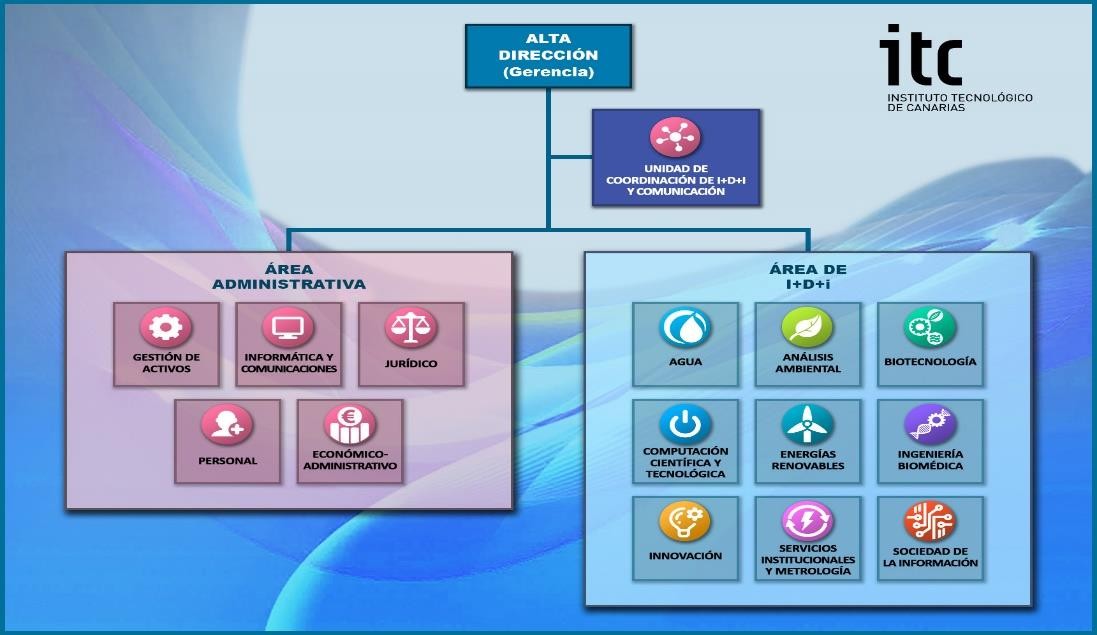 3.- PRINCIPALES DATOS ECONÓMICOS Y EVOLUCIÓN PREVISIBLE DEL ITC.El ITC como ente con presupuesto estimativo, integrado en los Presupuestos Generales de la Comunidad Autónoma de Canarias, se encuentra afectado por la senda de cumplimiento de los objetivos de estabilidad presupuestaria asignados a esta Comunidad Autónoma.En el art. 69 de la Ley 6/2021, de 28 de diciembre, de Presupuestos Generales de la Comunidad Autónoma de Canarias para 2022, se estipulaba que los entes que tengan la consideración de unidades públicas clasificadas dentro del subsector de Administración regional de la Comunidad Autónoma de Canarias de acuerdo con la definición y delimitación del sistema europeo de cuentas nacionales y regionales (como es el caso del ITC) se someterán al principio de estabilidad presupuestaria conforme a los dispuesto en el artículo 3 de la Ley Orgánica 2/2012, de 27 de abril, de Estabilidad Presupuestaria y Sostenibilidad Financiera.A modo de resumen inicial, en el ejercicio 2022 el ITC ha continuado con su proceso de crecimiento y consolidación iniciado tras la reestructuración de 2017, alcanzado cifras históricas de actividad, posicionamiento y captación de financiación. Y todo ello ajustándonos, un año más, al objetivo de estabilidad fijado o déficit cero para esta entidad.Página 74Asimismo en este ejercicio 2022, es necesario destacar el esfuerzo de planificación que se realizó y que se materializó en el Instrumento de Planificación Estratégica 2022-2024 que fue aprobado por el Gobierno de Canarias el 3 de agosto de 2022. Este Instrumento de Planificación estratégico (IPE) tras hacer un análisis DAFO de la situación del ITC, y para superar las debilidades y afrontar las amenazas detectadas en el mismo, hace un análisis de futuro del ITC para el período 2022-2024 y de sus necesidades de recursos, humanos y materiales, para poder hacer frente al mismo, en función de una serie de objetivos y acciones estratégicas para dicho período, planteados en su apartado 5, y que ayudarán a la cohesión y cumplimiento del mismo.A pesar de que el ITC llevaba ya varios ejercicios trabajando y avanzando en la implementación de un conjunto de medidas recogidas en el Plan de Reestructuración de la empresa, y orientadas hacia una serie de líneas estratégicas que entendemos debían constituir el armazón de la nueva estructura y funcionamiento del ITC, aprovechando la necesidad de afrontar una más que necesario replanteamiento de su estructura de personal, reflejo de los vaivenes de su evolución histórica, donde tras una profunda crisis en los años 2014-2016, y tras el profundo y ambicioso proyecto de reestructuración acometido desde entonces, ha permitido enlazar seis años de continuo y estable crecimiento, se ha elaborado este documento de planificación para el período 2022-2024 que se presenta como una oportunidad para abordar los retos de futuro que se plantean al ITC y a la sociedad canaria en general, buscando garantizar su sostenibilidad y viabilidad futura, a través de una mejora del funcionamiento del ITC y de su capacidad de ejecución que le permitan maximizar su aprovechamiento como instrumento público al servicio de la actividad de I+D+i aplicada.Así en el período 2016-2022 el ITC ha experimentado un crecimiento de actividad que supera el 77%, lo que supone una media de crecimiento superior a los dos dígitos, y creciendo de forma continua año tras año. Y como el ITC se ha mantenido en todo este período fiel a su apuesta por generar y desarrollar el conocimiento desde nuestro personal, aproximadamente el 75% de nuestros gastos de explotación, sin considerar la dotación a la amortización, corresponde a gastos de personal. Esto ha provocado que la evolución del personal sea similar a la de la actividad, y consecuentemente hayamos pasado de una plantilla de 147 personas a las 205 actuales.Pero todo este crecimiento, debido a las limitaciones de la normativa aplicable, únicamente pudo realizarse con personal temporal, lo que provocó que en 2022 antes de aprobarse el IPE, tuviéramos más de 60 personas con contrataciones temporales, más de un 40% de la plantilla fija, e incluso en determinados Departamentos de I+D+i dichos porcentajes superaban el 50%.Esta circunstancia estaba desequilibrando la plantilla del ITC y condicionando la capacidad de crecimiento, ya que no podíamos garantizar que todo el conocimiento que se genera dentro del ITC se quedara y pudiera ser aprovechado por el ITC al no poder garantizar la continuidad de ese personal y no disponer de personal fijo que pudiera supervisar todo ese conocimiento, y asimismo no podíamos reforzar los servicios centrales, necesarios para poder apuntalar esos crecimientos seguidos de año tras año, con personal temporal dado el carácter trasversal de sus funciones y no encajable en contrataciones temporales por fuentes de financiación o proyectos.Ante esta situación se optó por elaborar un IPE que además de fijar esas líneas estratégicas de futuro para el ITC a su vez permitiera, en base a la normativa aplicable, autorizar una tasa de reposición adicional que nos permitiera dotarnos de una estructura de personal fija capaz de hacer frente con garantía a las tasas actuales de actividad y a su vez sentar las bases para un futuro crecimiento, quizás no tan pronunciado pero si más centrado en aquellas áreas más prioritarias para la sociedad canaria.Página 75Y en base a dicho IPE se nos autorizó una plantilla fija para el período 2022-2024 de 227 personas, lo que nos ha permitido convertir más de 60 plazas temporales en fijas, y estabilizar y garantizar, al menos, lo ya crecido hasta este momento. A lo que se sumarían las plazas temporales que por normativa aplicable, Ley 20/21, están limitadas a un 6% de la aplantilla fija lo que podría suponer hasta 18 personas adicionales.Asimismo el IPE para superar las debilidades y afrontar las amenazas detectadas, para poder hacer frente al futuro y garantizar la viabilidad del ITC, plantea una serie de objetivos y acciones estratégicas para dicho período 2022-2024, y que ayudarán a la cohesión y cumplimiento de las previsiones del mismo.Con respecto a dichos objetivos y acciones, y en relación con la Perspectiva de la Comunicación o Transparencia del ITC, en grandes líneas se continúa con la labor de impulsar la apertura del ITC, realizando un mayor acercamiento a la sociedad, desde nuestros diversos canales de comunicación, intensificando la labor informativa, no solo en eventos y en medios digitales y redes sociales que ayuden a dar a conocer la actividad de la empresa, sino contando también con un Portal de Transparencia, que da acceso a los ciudadanos de toda la información pública de la entidad.En este sentido resaltar la celebración de nuestro 30 Aniversario que se celebró en las instalaciones de Pozo Izquierdo, convirtiéndose estas instalaciones en el centro de referencia de la actividad que se desarrolla. El evento transitó por diferentes periodos de la trayectoria del ITC, presentando los principales hitos que le han llevado hasta aquí y proyección de futuro, y poniendo en valor las capacidades para responder ante nuevos retos y anticiparse a las necesidades que afronta el Archipiélago ante escenarios de vulnerabilidad provocados por el impacto del cambio climático, conflictos internacionales o catástrofes naturales, entre otros.También se ha ido avanzando en prestar un servicio más personalizado en todos los agentes que interactúan con el ITC, desde Organismos y Entidades, hasta Empresas, centros escolares y sociedad en general. El objetivo es que conozcan de primera mano lo que hace el ITC y cuáles son los retos que se plantea ante los cambios que se generan en el entorno. Y que habrá que completar con un sistema de control interno de calidad de la prestación del servicio a dichos agentes, para poder ir mejorando y logrando poco a poco la excelencia del servicio. En este sentido a través de la página web de la entidad, se han habilitado las secciones de “Quejas, reclamaciones y sugerencias” para que cualquier grupo de interés nos haga llegar sus aportaciones en este sentido, así como la sección “Canal Ético” que permite a cualquier usuario, tanto de la empresa, como externo, denunciar de forma anónima, si así lo estima conveniente, cualquier irregularidad o incumplimiento sobre normativa aplicable a la entidad, así como malas prácticas.Y tras un largo período de paralización debido a la pandemia, se han retomado las visitas de centros escolares y de enseñanza, universidades, colectivos de investigadores, organizaciones, instituciones y entidades interesadas en visitar las instalaciones de Pozo Izquierdo, pero ya desde adaptando los contenidos de la visita según el público objetivo. En 2022 han realizado visita a las instalaciones del ITC 44 entidades aproximadamente, entre las que destacan 25 Empresas y Centros Tecnológicos, 11 visitas institucionales, y 8 centros escolares (113 alumnos de educación secundaria y 20 alumnos de formación profesional).Página 76Durante el año 2022 se han llevado a cabo un total de 189 eventos (presentaciones de proyectos, webinars, workshops, jornadas, visitas institucionales, centros, organismos, empresas…) en los que algún miembro del ITC ha participado, siendo algunos de estos eventos también organizados por el ITC en sus instalaciones y más de 66 apariciones en medios.Desde la Perspectiva Financiera y Presupuestaria se ha logrado aumentar la diversificación de las fuentes de ingresos, así la cifra de negocio o los ingresos por prestación de servicios a empresas o entidades privadas creció con respecto al ejercicio anterior por encima del 18,5%, porcentaje superior al de crecimiento total de la actividad del ITC registradas en términos de ingresos de explotación, un 13,3%. Y asimismo también se ha visto un mayor incremento en los ingresos por subvenciones de explotación por ejecución de proyectos, que también crecen por encima de la media, un 21% con respecto al crecimiento medio del 13,3%. En este sentido, el ITC está participando más activamente en convocatorias como el programa Horizon, Life, Plan Complementario de Ciencias Marinas (Plan de Recuperación Transformación y Resiliencia), Programa React EU, Interreg Europe, Atlantic Area, además de presentarse a licitaciones internacionales ante organismos como el Banco Iberoamericano de Desarrollo o Banco Mundial, estableciendo previamente el marco adecuado para darnos a conocer ante estos organismos y que confíen en el ITC como un agente clave y con experiencia en sus ámbitos de actuación.En todo el ejercicio 2022 el ITC se ha presentado a un total de 14 proyectos de los programas mencionados, concediéndonos 7. El porcentaje de éxito ha sido de un 50%, incrementando la experiencia de la entidad en convocatorias de programas europeos.Además, cabe destacar que aquellos proyectos que no han sido concedidos, siguen mejorándose para sucesivas convocatorias posteriores, algunos de ellos nuevamente presentados en 2023, intensificando la actividad en captación de financiación europea principalmente, pero también internacional.A nivel interno o de mejora de las gestión, se está avanzando en la mejora de los sistemas de gestión y seguimiento internos (objetivo en el que se lleva trabajando implantándolo en todos los ámbitos de la organización desde el 2020) y que permite llevar el control de los presupuestos económicos de cada Departamento y de todo el ITC. Actualmente se está llevando a cabo la prueba piloto de los presupuestos en todos los Departamentos, empezando con la gestión de horas de personal, al ser el componente de mayor peso interno en los presupuestos, así como el seguimiento trimestral de los mismos a través de la herramienta Nexo, aún en fase de implantación y prueba.Y se sigue trabajando en actualizar y mejorar la normativa y procedimientos de Protección de Datos, Plan de Igualdad, destacando la realización de una Acción formativa dirigida a la totalidad de la plantilla Formación Básica "Igualdad y Diversidad", con 2 ediciones de la misma ya ejecutadas. Además se ha dotado de un Plan de Medida Antifraude y el Compliance Penal o Programa para la Prevención de la Comisión de Delitos.A nivel de la Perspectiva de Procesos Internos se sigue trabajando en el Sistema de Gestión Integral “único” especializado en el sector público- centros de I+D+i, orientado a la correcta gestión y certificación de proyectos y servicios, basando en el principio del “Dato Único”, y creándose un sistema de apertura de proyectos con sus reglas de funcionamiento según tipos de fuentes de financiación.Página 77Además con dicha digitalización se pretenden simplificar todos los procedimientos y tareas (Sistema de Gestión de Trámites), así como optimizar la carga administrativa, llevándose a cabo una gestión documental y técnica de los proyectos (Sistema de Gestión Documental y de Proyectos).Y desde la perspectiva de los Recursos Humanos, se ha logrado reequilibrar la plantilla, intentando favorecer la estructura ascendente para mayor flexibilidad, fomentando los mecanismos de promoción interna como vía principal de dotación, y de movilidad interna, ofertando de acuerdo con nuestro Convenio cualquier plaza internamente antes de buscar proveerla en la calle. Y además se tiende y promueve una estructura organizativa más matricial para lograr mayor equilibrio y mayor participación en el proceso de toma de decisiones. Con ello se busca lograr mejorar la colaboración y comunicación interna, fundamental en esta etapa de crecimiento significativo del ITC, y una mayor motivación y mayor satisfacción laboral.Además a la hora de apostar por el trabajo en equipo, la constitución de la Unidad de Coordinación del área de I+D+i (UCIDIC) ha sido clave para detectar sinergias y potenciar trabajo en equipo y la constitución de equipos multidisciplinares para abordar proyectos altamente competitivos, añadiéndoles valor añadido. Además se ha potenciado internamente la creación de diversas comisiones de trabajo para mejora en los procesos y procedimientos.En este sentido destacar las reuniones de Jefes de Departamento, que se realizan periódicamente y donde se analizan las cuestiones comunes a la mayoría de los Departamentos y que tienen mayor entidad o trascendencia, es un mecanismo fundamental de cara a involucrar y hacer partícipes en la toma de decisiones a todos los Departamentos, y donde se deciden cuestiones como la distribución de la financiación genérica de explotación del ejercicio, los procedimientos y priorización de las inversiones a acometer, política de personal, etc…A nivel de datos Económicos del ejercicio 2022 precisar que se ha podido mantener por sexto ejercicio consecutivo, la tendencia de equilibrio económico, cerrando el ejercicio 2022 sin pérdidas, entendiendo por pérdidas aquellas que no están financiadas por aportaciones específicas de la CAC, y con unos niveles de actividad, 12,2 M€ en términos de ingresos de explotación, superiores en un 13,3% a las cifras de le ejercicio anterior. No obstante esta cifra de ingresos de explotación suponen un 98% de las previsiones del PAIF inicial, que eran de 12,5 M€. No obstante, consideramos que este dato por sí solo no permite concluir que no se hayan cumplido los objetivos de actividad fijados inicialmente en el PAIF 2022, puesto que si comparamos la actividad a través de los gastos de explotación, la otra cara de la misma moneda, observamos cómo éstos se han situado un 6,4% por encima de las previsiones iniciales. Lo que ha sucedió es que la mayor actividad prevista en 2022 sobre 2021 se ha financiado no con ingresos de explotación, sino con ingresos financieros y con una mayor aportación de socios para compensación de pérdidas.Datos de ejecución 2022 comparativos con el ejercicio 2021Con respecto al análisis de los datos de ejecución 2022 y en comparación con los datos de ejecución del ejercicio anterior 2021, el resultado a cierre del cuarto trimestre de 2022 es de pérdidas por 960,7 miles de euros de déficit, frente a los 827 miles de euros de déficit registrado en el ejercicio anterior, destacando que este incremento del déficit se debe principalmente al pago mediante incremento de la partida de Aportaciones de Socios para Compensación de Pérdidas del aumento retributivo adicional del 1,5% del personal del ITC, derivado de la aplicación del Real Decreto-ley 18/2022 de 18 de octubre. Aunque hayPágina 78que tener en cuenta que a pesar de esta cifra de déficit debe entenderse que ITC ha cerrado en equilibrio al igual que en el ejercicio anterior, por las aportaciones recibidas de Gobierno de Canarias para compensar los gastos de funcionamiento del ITC y que cubren dicho déficit.En cuanto a los ingresos de explotación, observamos que en 2022 éstos se han incrementado con respecto a los del ejercicio anterior, en torno a 1,4 M€ lo que representa un 13,3 % más, ya que en 2022 se sitúan en 12,2 M€ por los 10,8 M€ del ejercicio anterior. Este incremento es debido por una parte al incremento de la imputación de subvenciones de explotación, principalmente por ejecución de proyectos, que supone un 12,4% más frente a la cifra del ejercicio anterior. Y por otra parte porque también la cifra de ingresos se incrementa en un 14,5%, tanto por facturación a terceros que se ve incrementada un 18,5% como la de los encargos recibidos de la Administración de la CAC en la condición de medio propio de la misma, que se incrementa un 13,9% frente a la cifra de 2021.Asimismo debe hacerse constar el incremento de los ingresos financieros, que crecen en 818 miles de euros, pasando de 83 miles de euros a 900 miles de euros. Dicho incremento corresponde al incremento de los dividendos cobrados en 2022 y distribuidos por las sociedades en que participamos, cuya actividad principal es la explotación o gestión de Parques Eólicos o sistemas energéticos. Y asimismo dicho incremento en términos comparativos debe quedar matizado por el bajo importe registrado en 2021 por el efecto de la caída de actividad económica por los efectos de la pandemia.Por su parte los gastos de explotación, sin considerar las dotaciones a la amortización del ejercicio, aumentan con respecto a los datos de 2021, un 20,2 % lo que supone en torno a 2,4 M€ de euros más, cifra superior al incremento que sufren los ingresos de explotación, pero que queda compensado con el incremento de los ingresos financieros por dividendos que se comentó anteriormente.A la hora de analizar internamente dichos gastos y su evolución con respecto al mismo período del ejercicio anterior, se observa que los gastos de personal se han incrementado con respecto a 2021, en torno a un 7,4%, como consecuencia principalmente de las nuevas contrataciones realizadas, necesarias para poder mantener los niveles de ejecución de actividad que se están registrando en los proyectos, y del incremento retributivo general para los empleados públicos previsto en la normativa aplicable para este ejercicio 2022. Mientras que el epígrafe de otros gastos de explotación experimenta un incremento de un 59,9%, debido al incremento de precios experimentado en 2022 y al mayor ritmo de ejecución de los proyectos aprobados que exigen la realización de los gastos previstos en los Presupuestos aprobados.Datos cumplimiento PAIF 2022Analizando los datos de ejecución del ejercicio 2022 y su comparación con los previstos en el PAIF o presupuesto inicial para este ejercicio, en primer lugar debe considerarse que el PAIF se elabora a finales del ejercicio anterior, y por tanto el del ejercicio 2022 se realizó casi a mediados de 2021. Así desde la perspectiva de ingresos, el PAIF inicial 2022 preveía un significativo crecimiento de la actividad de un 17% sobre el ejercicio anterior, hasta alcanzar la cifra de 12,5 M€. Dicho crecimiento, se sustentaba en un importante crecimiento, de los ingresos de explotación o financiación afecta, principalmente por los ingresos por ejecución de proyectos de I+D+i. A lo largo del ejercicio 2022 dicho PAIF inicial se modificó al final del ejercicio para actualizar las previsiones a la situación real del ejercicio, incrementándose la actividad global a alcanzar en el ejercicio en función de las previsiones incluidas en el IPE aprobado.Página 79Los ingresos reales a cierre del ejercicio 2022 se han situado en 12,2 M€, importe que supone un 98% de las previsiones del PAIF inicial. No obstante, consideramos que este dato por sí solo no permite concluir que no se hayan cumplido los objetivos de actividad fijados inicialmente en el PAIF 2022, puesto que si comparamos la actividad a través de los gastos de explotación, la otra cara de la misma moneda, observamos cómo éstos se han situado un 6,4% por encima de las previsiones iniciales. Lo que ha sucedió es que la mayor actividad prevista en 2022 sobre 2021 se ha financiado no con ingresos de explotación, sino con ingresos financieros y con una mayor aportación de socios para compensación de pérdidas.Si se comparan los datos reales de ingresos de explotación del ejercicio con las previsiones actualizadas en el expediente de Variación de PAIF, que ya incluían los efectos de esa mayor financiación vía ingresos financieros y aportación de socios, y que estimaban un volumen de ingresos de explotación de 13,2 M€, se observa que finalmente únicamente se pudo ejecutar un 92,8% de la cifra actualizada prevista de cierre. Esta circunstancia se produce porque a final de ejercicio en la variación del PAIF aprobada se incluyeron varios encargos previamente solicitados por diversas consejerías a la hora de elaborar el IPE pero que, por un motivo u otro, finalmente no se concedieron en 2022 por lo que se ha producido esa variación a la baja, unos 0,4 M€, entre la facturación de encargos real y la prevista en la Variación de PAIF 2022. Asimismo se produjo adicionalmente otra desviación de 0,6 M€ en los Otros Ingresos por ejecución de proyectos, principalmente europeos, por gastos de proyectos que no pudieron ejecutarse en dicho ejercicio 2022. En ambos casos no se ha producido merma de financiación o pérdida de ingresos concedidos al ITC, ya que la ejecución de dichos gastos de los proyectos europeos y los encargos que no dio tiempo para tramitar en 2022 se han trasladado al ejercicio siguiente 2023.Teniendo en cuenta toda la información expuesta anteriormente, y la tendencia histórica de crecimiento que viene experimentando la empresa, fruto del esfuerzo de trabajadores y del apoyo del Gobierno, la estabilidad que en materia de recursos humanos nos ha proporcionado el IPE aprobado, se considera que la evolución que presentará la Sociedad en el ejercicio 2023 continuará por la senda de crecimiento equilibrado y consolidación iniciada en los ejercicios 2017 a 2022, y que si la coyuntura económica lo permite, dados los problemas geopolíticos surgidos como consecuencia de la invasión de Ucrania y su efecto sobre los mercados energéticos y de materias primas, probablemente se puedan cumplir las previsiones iniciales del PAIF 2023.No obstante y a pesar de esta situación de incremento continuo de actividad, es intención del ITC seguir avanzando en los objetivos y acciones incluidas en el IPE aprobado, centrando y focalizando las capacidades de crecimiento y el conocimiento, en aquellas áreas de mayor prioridad para la sociedad canaria, donde Canarias pueda añadir valor respecto a otras regiones, o que sean estratégicos para el desarrollo socio económico y sostenible de la región. Y que permitan que en un futuro a medio-largo plazo el ITC pudiera desplegar todo su potencial, funcionando como una empresa ágil, dinámica, moderna e innovadora, optimizando su estructura de costes y posibilitando el incremento de los ingresos principalmente mediante la captación de más fondos, en especial europeos. Y todo ello logrando que el ITC se mantenga fiel a los principios de profesionalidad, esfuerzo, compromiso y excelencia que han inspirado y fundamentado los cambios y mejoras experimentados en estos últimos años.Página 804. MEMORIA DE LAS PRINCIPALES ACTIVIDADES POR DEPARTAMENTOS REALIZADAS EN 2022 4.1.- Departamento de AguaEl Departamento de Agua ha desarrollado su actividad en 2022 dentro de 12 proyectos de I+D+i de diferentes programas europeos (MAC 2014-2020, Interreg Atlantico, LIFE, así como diversos encargos, subvenciones y servicios y un proyecto estructural denominado SOSTAGUA. En relación a los proyectos abordados, actuando de coordinador* en muchos de ellos, se han realizado tareas relacionadas con: la mejora del conocimiento en desalación en Canarias y la transferencia de conocimiento a África (DESAL+*, E5DES*, EERES4WATER), la adaptación al cambio climático gracias al manejo de las aguas residuales tratadas (ADAPTaRES*), la mejora de la calidad de las aguas costeras y (ABACO*, MONITOOL), la diversificación, con criterios de sostenibilidad en materia de agua, de varios sectores económicos como son el ecoturismo y los deportes náuticos (ECOTOUR, NAUTICOM), además de avanzar en el conocimiento y búsqueda de soluciones en materia del cambio climático y huella de carbono de los procesos de tratamiento en el ciclo industrial de agua (CLIMARISK, MITIMAC, RESCOAST*, MACCLIMA y VERCOCHAR) y soluciones para la reforestación (LIFE NIEBLAS). Además, ha colaborado activamente en consorcios para la presentación de nuevas propuestas de proyecto en diferentes convocatorias.Se ha coordinado la captación de nuevos proyectos y servicios desde la plataforma DESAL+ LIVING LAB. Destacar en 2021 la firma de diferentes acuerdos con empresas y organismos financiadores que permiten incrementar notablemente la inversión en I+D+i en desalación en Canarias para los próximos años. En 2022 se ha continuado trabajando con estas empresas para continuar con el testeo de soluciones disruptivas en material de desalación.En relación a los encargos como ente instrumental, el ITC, como medio propio de la Consejería de Transición Ecológica, lucha contra el cambio climático y planificación territorial empezó con las labores de ejecución del trabajo denominado Apoyo a la Ejecución de actuaciones en material de Gobernanza del Agua en Canarias”.En materia de subvenciones, se ha continuado trabajando en varios temas de alto interés como son la compra pública precomercial en desalación, que se presentó en Febrero de 2022 y que han permitido captación de inversión para testear soluciones disruptivas en materia de desalación en Canarias, y el incremento del personal investigador y altamente capacitado con el Cabildo de Gran Canaria, el incremento de infraestructura estructural para abordar servicios de alta sostenibilidad (AQUASOST- FEDER) y ejecutar una infraestructura experimental y pionera de desalación de agua a gran escala en Canarias (DESALRO2.0 – REACT –Eu).Se han prestado servicios especializados al Cabildo de Gran Canaria, La Palma, Mancomunidad del Norte de Gran Canaria, así como a otras empresas tanto de Canarias, de diversa índole atendiendo a sus necesidades en materia de agua.El pasado mes de Octubre se visitaron las fincas del ICIA de la que surgieron varias propuestas y colaboraciones futuras.Página 81En el 2022 se llevó a cabo un servicio de consultoria especializada para llevar a cabo un “Estudio sobre el uso del agua desalada para agricultura” a través del Ministerio Saudí (MEWA), en Arabia Saudita, donde el ITC acude conjuntamente con una Consultora Española.También se ha llevado a cabo la prestación de servicio de consultoría técnica de “apoyo al diseño preliminar básico de dos desaladoras para el sector minero en MauritaniaParalelamente, se ha trabajado en incrementar los trabajos encomendados para 2023 y los servicios especializados de consultoría técnica, tanto a nivel regional como internacional. El Departamento está colaborando con empresas canarias que actualmente explotan resultados y productos propios. Además se publican resultados en varias revistas de alto impacto y se organizan múltiples eventos de difusión sobre el agua, así como la edición y docencia en cursos propios o de terceros.4.2.- Departamento de Análisis AmbientalEl Departamento de Análisis Ambiental ha continuado con su apuesta por la Agricultura Sostenible, la Integridad del Producto Local y la Seguridad Alimentaria de los consumidores en Canarias, a través de sus dos líneas de actuación, el análisis de residuos de plaguicidas y el estudio de su comportamiento y destino ambiental y, el desarrollo de metodologías de estudio de las relaciones isotópicas y sus aplicaciones en el sector agroalimentario.En la línea de trabajo con Plaguicidas, se ha realizado todos los ensayos de validación y comprobación requeridos para solicitar a la Entidad Nacional de Acreditación, ENAC, una ampliación de nuestro alcance de acreditación aumentando nuestro listado de plaguicidas analizados y, abordando la ampliación a un alcance abierto en matrices vegetales, lo que significa que, una vez conseguida la ampliación del alcance, el Laboratorio de Residuos del Departamento emitirá resultados de su ensayo de análisis acreditado en cualquier matriz vegetal de alto contenido en agua (frutas u hortalizas frescas) que reciba para su análisis. En la anualidad 2021 ha sido enviada toda la documentación necesaria para la solicitud de ampliación del alcance a ENAC y, después de la evaluación inicial de la documentación enviada y el envío de un segundo lote de documentación, el Laboratorio ha pasado satisfactoriamente la auditoría presencial de ENAC llevada a cabo en el 2022.En esta línea de trabajo con Plaguicidas el Laboratorio de Residuos del Departamento, como Laboratorio Oficial del Gobierno de Canarias en materia de residuos de plaguicidas en productos vegetales, reconocido como tal en el Ministerio de Agricultura, Pesca y Alimentación y en el Ministerio de Consumo (AESAN: Agencia Española de Seguridad Alimentaria y Nutrición), ha continuado con la realización de los análisis de residuos fitosanitarios, llevando a cabo en el ejercicio 2022 el “Encargo de análisis de residuos fitosanitarios en vegetales y suelos en el marco del Reglamento (UE) 2017/625, sobre el control oficial de la higiene de la producción primaria agrícola y el uso de productos fitosanitarios en cultivos subtropicales y tropicales en Canarias”En la anualidad 2022, el Departamento ha participado en la ejecución de dos proyectos de I+D, RESIPLAG y VERCOCHAR. En estos tres Proyectos ejecutamos actividades de análisis de residuos de plaguicidas, RESIPLAG, y de estudios de comportamiento y destino ambiental, VERCOCHAR.En la segunda y recientemente iniciada línea de trabajo del Departamento sobre el desarrollo de metodologías de estudio de las relaciones isotópicas y sus aplicaciones en el sector agroalimentario, sePágina 82ha continuado con el proceso de estudio y optimización de la metodología analítica, por un lado desarrollando y validando los protocolos de preparación de muestras y, por otro, el proceso de optimización de las determinaciones de las relaciones isotópicas de los elementos ligeros objeto de estudio, teniendo en consideración el objetivo futuro del Departamento de afrontar la acreditación de los ensayos de análisis de relaciones isotópicas que realiza. Uno de objetivos de esta línea recientemente iniciada es tener una trazabilidad del origen geográfico, además de la calidad y autenticidad de los productos agroalimentarios de Canarias.Además se ha continuado con las reuniones de trabajo internacionales sobre sostenibilidad en el sector primario, así como en la preparación de propuestas de proyectos de tecnificación e innovación del sector en colaboración con empresas canarias y centros tecnológicos (ICIA) para concurrir a fuentes de financiación competitivas4.3.- Departamento de BiotecnologíaEl Departamento de Biotecnología ha seguido trabajando en 2022 en su estrategia del fomento, mejora y consolidación del Área de Desarrollo Tecnológico-Industrial de Biotecnología Azul en Pozo Izquierdo, estrategia establecida en la Plataforma BIOASIS Gran Canaria – Plataforma de Biotecnología Azul y Acuicultura y con el apoyo por parte del Gobierno de Canarias. El desarrollo y capacitación de estas nuevas infraestructuras, instalaciones y equipamientos básicos ayudarán a mejorar la prestación del soporte y apoyo logístico-científico-tecnológico básico y necesario y por tanto posibilitar la implantación e incubación de este nuevo y emergente sector industrial garantizando su viabilidad técnica y económica, así como su desarrollo dentro de un contexto medioambientalmente sostenible. Por otro lado, se ha seguido colaborando en solventar y superar los obstáculos del marco regulatorio existente respecto a todas las autorizaciones, permisos, licencias y concesiones de obligado cumplimiento para ejercer dicha actividad industrial acuícola vegetal marina terrestre, así como en su posible compatibilidad con el planeamiento territorial. Para esta línea de actuación se ha contado con varias fuentes de financiación procedente del Cabildo de Gran Canaria, de su convenio con el Estado, de subvenciones de convocatoria de expresión de interés a través de la ACIISI del Gobierno de Canarias (proyecto BIOSOST y Proyecto BIOSOST ESC), así como del proyecto BLUE-ACT. CONSOLIDACIÓN DEL ÁREA EXPERIMENTAL DE BIOTECNOLOGÍA AZUL Y ACUICULTURA DE POZO IZQUIERDOEn el marco de la colaboración dentro de la Plataforma BIOASIS, la SPEGC y el ITC se llevó a cabo la puesta en marcha del proyecto “Parque Tecnológico de Gran Canaria: Incubadora de Alta Tecnología en Biotecnología azul y Acuicultura" (Convocatoria 2018 IAT Canarias; Fundación INCYDE). La implantación de esta Incubadora de Alta Tecnología (IAT) tiene como objetivo principal facilitar el acceso a aquellas entidades, empresas o emprendedores que estén buscando posibles ubicaciones para desarrollar sus proyectos experimentales y/o novedosos dentro de ésta, además de equipamiento, tecnología y servicios con un menor coste en tiempo e inversión, de tal forma que se resuelvan las principales cuestiones que obstaculicen su implantación en Canarias.Además, en el marco del Programa Experimental Integral de Actividades de Investigación y Economías ligadas a la explotación de Recursos Marinos Insulares, el Cabildo de GC ha otorgado la subvención SEIDI2NEW para financiar la realización del proyecto de inversión en infraestructura y equipamientos, así como en espacios tecnológicos que faciliten el desarrollo de actividades de investigación y económicas ligadas a la explotación de los recursos marinos insularesPágina 83En cuanto la línea de I+D+i (desarrollo experimental e investigación aplicada en el marco de proyectos de cooperación público-privada), se ha seguido con los trabajos sistemáticos de innovar, desarrollar, testar, experimentar, mejorar y optimizar las tecnologías de producción/procesado de nuevas cepas nativas para su posterior transferencia al tejido productivo empresarial y/o la resolución de los problemas que se encuentran este sector (contaminación y mantenimiento en condiciones óptimas y de continuidad de los cultivos), así como la incorporación de la nueva línea de post-procesado. Ha desarrollado su actividad en el marco de 12 proyectos con diversas líneas de investigación. Estas líneas de investigación han sido soportadas por varios proyectos de diferentes programas europeos (REBECA CCT, MACBIOBLUE, MIMAR+ e ISLANDAP-ADVANCED), por fuentes de financiación procedente del Cabildo de Gran Canaria, de su convenio con el Estado, y de subvenciones de convocatoria de expresión de interés a través de la ACIISI del Gobierno de Canarias (Proyecto BIOSOST ESC).También se ha activado en Enero del 2022, la propuesta nacional denominada ThinkInAzul (Estrategia Conjunta de Investigación e Innovación en Ciencias Marinas para abordar de forma sostenible los nuevos desafíos en la Monitorización y Observación Marino-Marítimas, el Cambio Climático, la Acuicultura y otros Sectores de la Economía Azul) aprobada por el MICINN, que reúne a las comunidades autónomas de Andalucía, Cantabria, Galicia, Región de Murcia y Comunidad Valenciana, a efectos de aunar esfuerzos con las mismas y aportar las singularidades de Canarias, así́ como de coordinación a escala nacional en términos de investigación, desarrollo, innovación y transferencia de conocimiento.Finalmente, y relacionado con las líneas principales de actuación del departamento, se ha continuado con los trabajos de prestación de servicios, transferencia tecnológica, asesoramiento y/o tutorización al tejido productivo incubado, implantado y/o en trámite de ello, así como de difusión y comunicación de los resultados e hitos alcanzados en los distintos desarrollos tecnológicos de I+D llevados a cabo.4.4.- Departamento de Computación Científica y TecnológicaDurante el año 2022, los objetivos y acciones realizadas del Departamento de Computación Científica y Tecnológica han estado centrados en tres líneas de actuación.Durante el año 2022, los objetivos que se ha trazado el Departamento de Computación Científica y Tecnológica están centrados en tres líneas de actuación.La primera línea está focalizada en el impulso de la Administración Electrónica en Canarias y sistemas de gestión empresarial para empresas públicas.Durante el año 2022, en relación a los trabajos relacionados con la Administración Electrónica, se ha trabajado activamente en el desarrollo de aplicaciones de administración electrónica para diferentes departamentos del Gobierno de Canarias. En definitiva se ha implementado más de 30 ayudas de convocatorias para diferentes Departamentos del Gobierno: Agencia Canaria de Investigación, Innovación y Sociedad de la Información, departamentos de la Consejería de Turismo, Industria y Comercio, Dirección General de Energía, Dirección General de Asuntos Sociales, etc. Se ha continuado trabajando en la integración de FAP en los diferentes sistemas de administración electrónica del Gobierno de Canarias. En el marco del proyecto MAC- Dynamic se ha trabajado con la Dirección General de Telecomunicaciones para impulsar un nuevo gestor de subvenciones corporativo.Página 84Durante el año 2022, en los trabajos relacionados con el Sistema de Gestión Integral, que persigue la gestión económica de cualquier tipo de proyectos, como son los MAC, H2020, CDTI, Encomiendas, subvenciones, .etc. El sistema de gestión se ha presentado a diferentes empresas públicas de Canarias, y están interesadas en implantarlo en su organización. Los desarrollos principales realizado en el sistema de gestión, van dirigidos al control de la imputación de horas de personal a proyectos, así como la elaboración de informes – cuadros de mando.Justificación de gastos realizados:Contratación de empresa TIC para dar soporte al módulo de imputación de horas de personal a proyectos.Contratación de empresa TIC para comenzar con la fase de Planificación anual de horas de personal a proyecto (visión general).Durante el año 2023, queremos impulsar el uso intensivo del Sistema de Gestión del ITC, incorporando nuevos módulos funcionales como son la gestión documental y de proyectos, así como la automatización de tareas.La segunda línea de trabajo está focalizada en realizar proyectos en la línea de realidad virtual – aumentada. Se ha realizado proyectos en colaboración con el Parque Científico y Tecnológico de Gáldar (paseo virtual de sus instalaciones). Tenemos el propósito de realizar proyectos relacionados con realidad aumentada, para facilitar la comunicación científica a los ciudadanos. Se continuará formando y transfiriendo conocimiento a alumnos para que adquieran experiencia y les facilite su incorporación en el mundo laboral.La tercera línea de trabajo, está dirigida a dar soporte - ayuda TIC de los departamentos de I+D+ì del ITC y de otras entidades – grupos de I+D+i Canarios, cabe destacar todos los trabajos realizados en los proyectos MAC y H2020 en los que participamos (como los proyectos MAC, Datalab, Dynamic, NextGenDem, OpenDX) donde desarrollamos herramientas que facilitan las tareas – trabajos de los investigadores de estos proyectos (Software de gestión – monitorización – visualización de datos // Predicción…etc.). A continuación se hace una breve introducción a los principales trabajos realizados en cada proyecto.Proyecto MAC – NextGenDem : En 2022 se han completado los procesos bioinformáticos centrales del sistema que se está desarrollando, en especial la elaboración de árboles filogenéticos datados usando una herramienta denominada Beast, y se han consolidado las funciones básicas (infraestructura) del sistema, habiéndose avanzado bastante también en la visualización de datos moleculares. Se han presentado los avances en tres congresos: Hexagon (Cabo Verde), Floramac (La Gomera) y Mes de la ciencia (Las Palmas).Proyecto MAC – OpenDx28: El proyecto inició su andadura en 2022. Durante ese año se ha ido definiendo y construyendo la plataforma de servicios en ámbito sanitario, se han definido y preparado cursos para los aspectos básicos de la tecnología que soporta a la plataforma y se han propuesto dos innovaciones, una para obtener registros HL7 a partir de voz, otra para poder tener 3DSlicer multiusuario en el navegador, comenzándose su desarrollo (la primera a través de un alumno de prácticas, la segunda desarrollada directamente). También se ha participado en reuniones de proyecto con los socios africanos, intentando alinear necesidades e implicarles en la parte de formación.Proyecto MAC- Dynamic : Este proyecto se ha impulsado considerablemente en el año 2022. Se ha fortalecido las relaciones y contactos con las entidades – organismos responsables delPágina 85Gobierno de Canarias (Dirección General de Telecomunicación, Dirección General de Modernización y Calidad de los Servicios, con los Cabildo de Gran Canaria y de Tenerife, con los Ayuntamientos (mancomunidad del norte). Se ha avanzado considerablemente el inventario de aplicaciones TIC- y casos de éxito a compartir. Se ha trabajado activamente en determinadas aplicaciones – tecnologías de interés – DISME – Gestor de subvenciones - ...etc. Se ha fortalecido las relaciones con las empresas TIC.Proyecto MAC – Dátalab: Durante el año 2022, continuamos centrados en impulsar las tareas de identificación de proyectos - metodologías innovadoras para el desarrollo de proyectos TIC en el ámbito turístico. Se ha identificado determinadas tecnologías emergentes que podrán tener un gran impacto en el ámbito turístico (para formación – coaching - ...etc). Por otro lado, se ha continuado mejorando la plataforma de cooperación – relaciones entre empresas TIC y empresas Turísticas, con el fin de crear un espacio de trabajo común – distendido que permita colaborar y crear software con sello de las empresas de la Macaronesia.Proyecto MAC –PlanClimac: Durante el año 2022, continuamos centrados mejorar la plataforma informática documental, que permita compartir – difundir los estudios – trabajos – noticias de relevancia, vinculadas al cambio climático. Se ha continuado con los trabajos de documentalistas, así como de mejora de la herramienta informática.Departamento de Energías RenovablesEl Departamento de EERR durante el ejercicio 2022 centro gran parte de su actividad en el asesoramiento al Gobierno de Canarias, en concreto a La Consejería de Transición Ecológica, Lucha contra el Cambio Climático y Planificación Territorial, en lo referente a la definición de la política energética regional. Se dio un avance importante al Plan de Transición Energética de Canarias (PTECan) y a las 8 Estrategias que lo soportan. Además se comenzaron los trabajos en la 9 y última de las Estrategias: La Estrategia Canaria de Ahorro y Eficiencia Energética. Por Encargo de esta Consejería también se realizaron importantes mejoras en el portal web del Observatorio Canario de la Energía (OECan), y se comenzaron los trabajos de elaboración de la elaboración de la Huella de Carbono a nivel de los 88 municipios, las 7 islas, y del conjunto de Canarias, incluido transporte marítimo y aéreo interior. En los trabajos realizados para instituciones públicas canarias cabe además destacar el gran esfuerzo para apoyar al Cabildo de Gran Canaria y sus municipios con respecto a los Planes de Acción por el Clima y la Energía Sostenible (PACES) de los 21 municipios de la isla, y el del propio Cabildo G.C. Se finalizó de elaborar PACES en dos municipios de Lanzarote, y también se finalizó para el Cabildo de Lanzarote el Estudio de Infraestructuras Energéticas de la isla.En lo relacionado con actividades de I+D, se realizó trabajo en el marco de distintos proyectos co- financiados por la Comisión Europea, en las distintas líneas estratégicas del departamento que incluyen: Desarrollo y optimización de sistemas de energías renovables; Sistemas de almacenamiento energético; Estudios de redes eléctricas; Gestión de Demanda (Demand Side Management/Demand Response); Generación distribuida; Predicción eólica, solar y demanda eléctrica; Caracterización y optimización de recursos energéticos renovables; Economía energética (Blue Economy; Green Economy; Circular Economy; Estudios de viabilidad técnica-económica de proyectos de EERR y Planificación energética); Energía solar térmica en climatización, producción de ACS y solarización de procesos industriales; Ahorro y eficiencia energética; Arquitectura bioclimática; Valorización energética de residuos; Movilidad sostenible; Desarrollo de componentes de electrónica de potencia. Además, el departamento mantuvo actividades de cooperación en países menos desarrollados, sobre todo a través de proyectos financiados con el programa Interreg MAC. Se colaboró con empresas privadas del sector energético, y cabePágina 86destacar servicios prestados a la empresa noruega EQUINOR, REPSOL, EHNOL, SIEMENS-GAMESA, POLITÉCNICO DE TORINO y a empresas canarias como TOTISA, EDITA, AYAGAURES, VISOCAN, QUISNATTA. Se potenció la formación con cursos de alto nivel sobre EERR marinas y participación de técnicos del Dpto. de EERR en el Máster de EERR de la ULPGC.Se acometieron inversiones para potenciar las infraestructuras de laboratorios para la optimización de sistemas de energías renovables. En 2022 se dio un importante impulso a la actividad que viene desarrollando el Dpto. de EERR en el campo de la integración de EERR con tecnologías del hidrógeno dando un impulso importante a la creación de la primera biorefinería de Canarias que se está instalando en Pozo Izquierdo, y que se espera que esté operativa en el 4º trimestre de 2023, produciendo H2 verde para alimentar guaguas y coche, y para la producción de amoniaco. Durante 2022 se avanzó también en la consolidación de actividades del Laboratorio de Biomasa energética a través del proyecto BioenergyLab; del Laboratorio de generación distribuida (DERLAB); Laboratorio de electrónica de potencia (LABEP), Laboratorio de sistemas solares térmicos (LABSOL) y el Laboratorio de almacenamiento energético (SINERGYLAB)En el marco de actividades co-financiadas por la APD, durante 2022 cabe destacar:Mejoras y operación de un biodigestor en Agüimes, como planta piloto para desarrollar estudios de optimización de la valorización energética de residuo ganaderoTrabajos de instalación de un biodigestor en Senegal,Operación de la planta de biodiesel en Pozo Izquierdo para el tratamiento de aceites vegétales usados y obtención de biodieselMejoras en la microrred de Pozo Izquierdo, para suministro eléctrico a todas las instalaciones del ITC, con aumento de capacidad de almacenamiento energético y de generación fotovoltaicaEl avance en los Planes de Acción para el Clima y la Energía Sostenible (PACES) de municipios de Gran Canaria y LanzaroteContinuación de los trabajos en La Gomera con las primeras tres microredes, sistemas fotovoltaicos en edificio de Cabildo, Matadero Insular y Residencia de la Tercera Edad; sistema de energías renovables para sistema de la climatización de piscinas del centro de Talasoterapia de HermiguaFinalización de los trabajos de desarrollo de Estrategias de Autoconsumo FV, Vehículo eléctrico, Almacenamiento energético, Gestión de Demanda y redes inteligentes, de Geotermia, de Generación fósil, del Hidrógeno verde. Comienzo de la Estrategia de Ahorro y Eficiencia Energética. Son documentos que soportan la planificación energética de Canarias (PTECan).Instalación y prueba de un sistema de concentración solar térmico en Pozo IzquierdoEstadios de recurso eólico sobre potencial eólico off-shoreFinalización de los trabajos de instalación de sistema de producción de hidrógeno verde en la Aldea de San NicolásContinuación de estudios para despliegue en Canarias de tecnología FV flotanteEn proyectos de I+D cofinanciados por la APD, continuaron los trabajos en los proyectos europeos, RESOR, YENESIS, REMOTE, REFFECT AFRICA, BOOST, AGRICULTURE 2.0, LIFENATURA@NIGHT y LIFE CONNEC-HEAT. En el marco del Programa MAC (co-financiados al 85 % por fondos FEDER y 15 % por la APD) , se continuaron desarrollando los trabajos previstos en los proyectos ACLIEMAC, MICRO-GRID-BLUE, RES-COAST.Página 874.6.- Departamento de Ingeniería BiomédicaEl Departamento de Ingeniería Biomédica a lo largo del 2022 ha afrontado un traslado de instalaciones del CIATEC de Agüimes a Pozo Izquierdo que ha sido planificado y llevado a cabo sin afectar de manera significativa a las actividades de Proyectos de I+D+I y de servicios tecnologicos que prestamos regularmente. Nos encontramos en las nuevas instalaciones desde julio 2022 y quedan solo pequeñas mejoras a las instalaciones para llevar a cabo lo planificado.Se ha instalado una nueva impresora 3D de cama de polvo con fuente láser (Renishaw 500S) para fabricación aditiva en metal (Ti6Al4V) para la fabricación de implantes a medida y en serie para el sector humano y veterinario. Se ha instalado tambien un módulo de fabricación aditiva (Reduced Built Volume) compatible con cualquier tipo de polvo metálico compatible con la anterior impresora que permite realizar actividades de investigación en nuevo materiales implantables y fabricación de piezas funcionales de pequeña dimensión. Se ha instalado también un horno al vacío en atmósfera inerte de argón para el post- tratamientos de las piezas de titanio fabricadas con la impresora. La instalación de este Nuevo proceso nos ha llevado a realizar un reajuste de parámetros de diseño y fabricación ensayo-error hasta llegar a superar los resultados alcanzados con la anterior tecnología electron beam melting.Se ha trabajado en la redacción de nuevos procedimientos de calidad para la ISO 13485, tramite que no se ha puesto en marcha finalmente por el retraso en el traslado y las pequeñas mejoras pendientes.Se ha gestionado el potenciamiento de infraestructura de fabricación lanzando dos licitaciones:Una nueva impresora 3D con 6 lásers que permite fabricaciones de piezas industriales muy grandes en múltiples materiales metálicos, partiendo da materia prima en polvo o en filamento.Una máquina de corte y mecanizado por agua a presión con cabezal orientable.Se han montado dos laboratorios para fabricación digital en el sector dental, uno en las instalaciones de Sixto Machado en Santa Cruz de Tenerife y otro en Pozo Izquierdo. Se ha realizado toda la instalación y puesta en marcha de la maquinaria con la Colaboración de Osteobionix y con una empresa del sector dental l, que incluye dos fresadoras de control numeric de 5 ejes para zirconio y respectivos hornos de tratamientos, dos escáneres dentales, dos impresoras de estereolitografía para resina dental dos estaciones de Pulido manual con micromotores, una impresora en cama de polvo para cromocobalto y un horno en atmosfera controlada para el tratamiento de las piezas resultantes. Se han empezado a trabajar en la prestación de servicios a protésicos dentales de la provincial de Gran Canaria y Tenerife en junio 2022. Vamos a empezar las prestaciones de servicios en el sector dental y en la ortognatica. Se llevarán a cabo nuevas validaciones para materiales de roce articular.Se ha desarrollado una patente de un implante mini-invasivo para la reconstrucción de la articulación temporo mandibular, habiéndose implantado 5 prótesis en 3 pacientes y habiendose comunicado los resultados en el Congreso Europeo de Cirugía Maxilofacial celebrado en Madrid.Se ha trabajado también con empresas locales y foráneas de sectores tecnológicamente afines al biomedical (aeronáutico, automóvil, naval y alimentación) para potenciar en Canarias el desarrollo de nuevos productos y servicios. Se ha trabajado en la búsqueda de alianzas con otras empresas y entidades (asociaciones de sector, empresas públicas y administraciones) que puedan ayudar a diseñarPágina 88esta colaboración publica privada dando soporte al desarrollo, en Canarias, de actividades tecnológicas de diseño y fabricación relacionadas con el sector mecánico y electromecánico, potenciando las capacidades locales para dar soporte al crecimiento empresarial y a la formación de recursos humanos cualificados.El Departamento ha seguido trabajando en el área biomedica relacionada con la reconstrucción y la regeneración de hueso y cartílago con la colaboración de socios externos, algunos grupos del Ciber BBN, el Instituto Ortopédico Rizzoli de Bolonia y la Universidad de Bari en Italia. Lo más relevante en la parte clínica de este ámbito ha sido el desarrollo de implantes para la articulación esterno-clavicular, nuevos avances para reconstrucciones ortopédicas y torácicas en niños y adolescentes y un caso de reconstrucción de tibia distal utilizando realidad aumentada (con la colaboración del la Universidad Carlos III de Madrid). Se han abierto nuevas colaboraciones en Reino Unido, Austria, Letonia y Estonia.Juntos a los socios antes mencionados y a otros, se ha participado en 3 propuestas de Proyectos Europeos con consorcios internacionales, de las cuales dos en la convocatoria Pathfinder. Solo una de estas propuestas, LEAPG, ha pasado el umbral mínimo de selección pero no ha sido financiada por falta de fondos.Se ha seguido colaborando con la startup Osteobionix tanto en las actividades de medicina veterinaria como en la de humana donde se han montado dos nuevos laboratorios para fabricaciones digitales del sector dental, uno en Tenerife y otro en Gran Canaria.Se ha seguido colaborando con la ULL desdé el Laboratorio de Biomecatronica de Tenerife y con la ULPGC desde el Laboratorio CADCAM de Gran Canaria en actividades de I+D+i relacionadas respectivamente con biopolímeros y estructuras metálicass (altamente porosas y elásticas).Se ha trabajado también en el desarrollo de varios fantomas de alcohol de polivinilo para entrenamiento en diagnostico por ultrasonido y cirugía intervencionista guiada por imágenes. Se han simulado tejidos dañados en pulmón, vasos y mama y se han publicado artículos relacionados a estos desarrollos en revistas científicas4.7.- Departamento de InnovaciónEl Departamento de Innovación ha prestado servicios instrumentales de fomento de la I+D+i a la Consejería de Economía, Conocimiento y Empleo a través de la ACIISI, en el seguimiento de la Estrategia de Especialización Inteligente de Canarias (RIS3 ampliada 2021-2027), acciones de difusión de la Ciencia y la Innovación en Canarias y el soporte a la gestión de las convocatorias También ha continuado con las tareas de apoyo al seguimiento de la Estrategia Canaria de Economía Azul para la Viceconsejería de Economía e Internacionalización. Asimismo se ha dinamizado el portal Emprender en Canarias de la Dirección General de Promoción Económica, incluyendo espacios específicos para el fomento del Emprendimiento Verde y Azul, financiados por el Servicio Canario de Empleo y se ha llevado a cabo un estudio para la identificación de necesidades formativas para el fomento del empleo e innovación en el sector portuario, también para el Servicio Canario de Empleo.Cabe destacar también los trabajos realizados para el Servicio Canario de Empleo. La Creación de una Oficina Técnica de apoyo en materia de I+i+Sociedad de la Información para proyectos relacionados con el Programa de actuación de la ACIISI - Continuidad en la colaboración del Departamento de Innovación con Servicio Canario de Empleo para dotar de servicios y contenidos, así como efectuar la dinamización de los Centros Autonómicos de Orientación, Emprendimiento, Acompañamiento e Innovación para elPágina 89Empleo. El objetivo es dotar dichos centros de infraestructuras y actividades para el fomento de iniciativas que tengan un cierto grado de especialización en Economía Azul, Economía Verde y Economía Digital, haciendo hincapié en la temática Verde en aquellos aspectos relacionados con la Economía Circular. El espacio físico permitirá el desarrollo de iniciativas piloto de emprendimiento de alto carácter innovador en los sectores de la economía azul, verde-circular y digital. Para ello, este espacio debe contar con la infraestructura y materiales tecnológicos adecuados para el desarrollo de estas nuevas iniciativas empresariales.Los servicios prestados a la Consejería de Turismo, Industria y Comercio se centraron en la elaboración de estadísticas e informes para el Observatorio Industrial de Canarias, la gestión del servicio de vigilancia tecnológica e inteligencia competitiva y la coordinación del estudio de evaluación de impacto de las ayudas públicas al sector industrial de Canarias.Por otra parte, se ha continuado con la gestión de proyectos propios como la coordinación de la Red CIDE, cuyo objetivo es el asesoramiento empresarial en I+D+i para incrementar la competitividad, y con la participación activa en proyectos europeos de transferencia e internacionalización de la I+D+i, a través del consorcio canario de la Enterprise Europe Network Canarias 2022, consolidando los nuevos servicios de esta red para impulsar la innovación en las pymes así como la realización de diagnósticos de Innovación con la metodología Improve. También se desarrollaron acciones para el fomento del emprendimiento, creación y consolidación de EIBC (Empresas Innovadoras Basadas en Conocimiento), participando en redes como ANCES (Asociación Nacional de Centros Europeos de Empresas e Innovación) y EBN (European BIC Network).Por último, el Departamento ha participado en proyectos europeos como TOURISME, Open Eye 11, para la internacionalización del emprendimiento, el proyecto europeo Tourisme, de apoyo a la sostenibilidad de las pymes turísticas y en dos proyectos POMAC: Ris3net2 y MacBioidi2También se presentó a la convocatoria Horizon con los proyecto EXPER, consistente en crear un espacio Europeo de investigación y colaboración, y CIDIHUB, consistente en buscar la competitividad de las empresas pymes de Canarias, en especial aquellas vinculadas a la Transformación Digital, la Economía Azul y la Economía Verde, a través del fomento de la innovación y la digitalización. El Hub Canario consigue el sello de excelencia europeo y recibe financiación europea para reforzar la estructura con la participación de los principales actores regionales e insulares en áreas RIS de mayor impacto en Canarias vinculadas a las áreas anteriormente mencionadas que fueron concedidos. .4.8.- Departamento de Servicios de Institucionales y MetrologíaEl Departamento de Servicios Institucionales y Metrología continuó en 2022 con las actividades directamente relacionadas con la gestión de los Laboratorios de Metrología y con la prestación de diversos servicios metrológicos a empresas privadas, fundamentalmente en el área de Combustibles.También continuó prestando apoyo a la Agencia Canaria de Investigación, Innovación y Sociedad de la Información (ACIISI) en la Gestión de las Convocatorias de InnoBonos, a la DGPE en la Gestión de la Subvenciones para Proyectos de Inversión de Pymes Canarias, a la Dirección General de Industria en las Convocatorias de Modernización del Sector Industrial y Regeneración de Áreas Industriales, al Servicio Canario de Empleo en la gestión de la Convocatoria de Tarifa Plana y la Convocatoria de Subvenciones destinadas a complementar la prestación extraordinaria por suspensión de actividad paraPágina 90los afectados por declaración del estado de alarma para la gestión de la situación de crisis sanitaria ocasionada por el COVID-19 y a la Consejería de Asuntos Sociales, Igualdad, Diversidad y Juventud, en la gestión de la Convocatoria de Subvenciones del 7% IRFF. Durante el año 2022 se han llevado a cabo la Gestión de ayudas públicas y subvenciones, gestionando más de 164M€.Además el departamento desarrolla el proyecto METROLAB cuyo objetivo es reforzar la formación de los Técnicos del Laboratorio de Metrología y Combustibles, dirigida a conseguir en los próximos años, la Acreditación del Laboratorio en varias de sus áreas, y realizar estudios sobre las necesidades de las empresas Canarias en materia de Metrología, tratando de detectar áreas metrológicas en las cuales no exista servicio en Canarias e incrementar así los servicios del ITC en este campo. En 2021, se ha logrado poner en marcha el método de ensayo de estabilidad a la oxidación en gasolinas y se ha seguido participando en el Programa de Intercomparación de Análisis de Muestras de Combustibles Internacional (ASTM), que nos permite asegurar la calidad de los ensayos que realizamos.Por otro lado, el Departamento ha continuado con las actividades encaminadas a la promoción y desarrollo de la Economía Circular, realizando las siguientes accionesSe ha realizado el análisis de la nueva legislación sobre Economía Circular y residuos, destacando la publicación de la nueva ley de residuos en abril de 2022 que ya está generan grandes cambios en el ámbito de la gestión de residuos. Además, se continúa manteniendo un archivo actualizado de la legislación aplicable al sector residuos, complementada con documentación adicional relacionada con la economía circular: proyectos, guías, noticias, etc.Se colaboró en la organización de la I Feria Regional de Economía Circular promovida por la Mancomunidad de Municipios del Norte de Gran Canaria que tuvo lugar el 24 de noviembre de 2022. Para ello se elaboró un primer borrador de Programa y se propusieron multitud de posibles ponencias y ponentes. Además se participó en la misma con un stand al que se llevaron las máquinas de reciclado para realizar actividades formativas sobre la importancia del reciclado del plástico tanto a los menores que acudieron con los centros escolares como con los asistentes a la feria.Se han realizado pruebas con la maquinaria de la planta piloto de reciclaje de plásticos. Este año nos se ha centrado en realizar pruebas con la extrusora, buscando crear estructuras a base de plástico reciclado.Colaboración en la preparación de la oferta para la búsqueda de experto que desarrolle un Estudio de Valorización del plástico en Mauritania, el cual se llevará a cabo en conjunto con la OIT, dentro del marco del proyecto RESCOAST.Proyecto GastroIngenio, comenzó en marzo de 2022, consistente en la realización de auditorías para certificar restaurantes, obteniendo la certificación Ecocook.Se asistió a múltiples webinars y jornadas online sobre sostenibilidad, economía circular y gestión de residuos.Se han redactados diferentes propuestas de Proyectos, tales como:Posibles participaciones del ITC en las líneas de subvención destinada a la implantación de la normativa de residuos promovida por el Gobierno de CanariasPágina 91Propuesta inicial del Dpto. de Servicios Institucionales y Metrología para el MacLab CircularPropuesta de Proyecto para El Aprovechamiento de los Residuos Orgánicos Generados en Merca Las Palmas.4.9.- Departamento de Sociedad de la InformaciónEl Departamento de Sociedad de la Información, durante el año 2022, ha seguido dando soporte a la Agencia Canaria de Investigación, Innovación y Sociedad de la Información (ACIISI) para el desarrollo de la Sociedad de la Información en Canarias, en distintos ámbitos de actuación, al tiempo que ha potenciado sus líneas de electrónica, impresión 3D, inteligencia artificial, capacitación digital y vuelos no tripulados.Por lo que se refiere a la ACIISI, y dentro del ámbito de seguimiento y evolución de la TICs en Canarias, se abordó, en marco del Observatorio Canario de las Telecomunicaciones y de la Sociedad de la Información, la realización y publicación de los estudios anuales de banda ancha, comercio electrónico y e-Canarias. Además, como herramientas de consulta e información pública, se continuó con la elaboración y publicación diaria del boletín de actualidad TIC en Canarias, y mantenimiento actualizado de los paneles TIC de hogares y empresas así el cuadro de mando de indicadores.En este mismo ámbito, y dentro de la Estrategia de Especialización Inteligente de Canarias (RIS3), se continuó con las labores orientadas al seguimiento de la estrategia mediante la actualización del sistema de indicadores y cuadro de mando; difusión de la actividad desarrollada mediante el mantenimiento del sitio web de la RIS3 de Canarias, publicación de las actuaciones puestas en marcha y la elaboración de los informes anuales de seguimiento. Finalmente se ha prestado asistencia a la ACIISI en la ejecución y evaluación de la Estrategia, así como en la preparación de su actualización para el periodo 2021-2027 (Estrategia de Especialización Inteligente y Sostenible (S4) de Canarias 2021- 2027).Por otro lado, en el marco del proyecto TECIOT, financiado por la APD, se han llevado a cabo las siguientes actividades:Prospectiva de tecnologías emergentes en distintos ámbitos de internet de las cosas, sensorización e inteligencia artificial.Implementación de actividades formativas.Identificación de necesidades, en materia de electrónica, en sectores de actividad en Canarias.Diseño e implementación de prototipos tecnológicos.Divulgación de actuaciones desarrolladas.En 2022, se ha enfocado la actividad del proyecto en la aplicación de tecnología de sensorización, despliegue de redes de bajo consumo especialmente diseñado para el Internet de las cosas en el ámbito rural así como en el ámbito médico, más concretamente, en el área de fisioterapia. Esta actividad también se ha visto complementada por la aplicación de la impresión 3D, para generación de prototipos a medida, así como de la inteligencia artificial para la identificación de patrones.En medio rural, se ha analizado las capacidades de redes de sensorización para el control de plagas, más concretamente, se ha analizado el problema que las culebras Lampropeltis suponen en la isla de Gran Canaria. En ese sentido, se han estudiado y diseñado distintos tipos de trampas, haciendo uso dePágina 92la impresión 3D, de forma que no sólo posibiliten la captura de las culebras sino que, además, se busque que no capture a otras especies que no son de interés, es decir, que sean discriminante.Por otro lado, en el ámbito de la fisioterapia, se ha realizado un análisis de estudio de sensores para la determinación de la fuerza en ejercicios de fisioterapia del paciente así como para el chequeo de su estabilidad o punto de equilibrio. En este sentido, se ha analizado las posibilidades del uso de la inteligencia artificial para la determinación de ángulos de movilidad en pacientes a través de cámara lidar.Dentro de las actividades de prospectiva, también se ha profundizado en el uso de los drones en el ámbito de la agricultura de precisión de modo conjunto con el uso de técnicas de inteligencia artificial.En el ámbito formativo, se ha trabajado en el diseño y elaboración de un programa formativo orientado a colectivos afectados por violencia de género basada en el desarrollo de un diario fílmico que busca empoderar a dichos colectivos. Se trabajará para materializar esta propuesta en 2023 con su presentación a la Consejería de Derechos Sociales, Igualdad, Diversidad y Juventud.Durante 2022, se ha colaborado con otras entidades en los primeros pasos para la creación de la marca “Canary Islands Tech” en el ámbito tecnológico que funcione de manera similar a “Canary Islans Film” en el audiovisual, como caso de éxito de cooperación pública multinivel y colaboración público-privada. Se trata de una iniciativa alineada con la Estrategia de Internacionalización de Canarias, con la Estrategia de Especialización Inteligente de Canarias y con el documento Canarias Territorio Digital Emprendedor.4.10.- OtrasDe otro lado, cabe destacar además de la actividad propia en áreas orientadas al impulso de la I+D+i, y al desarrollo de nuevas áreas en los campos de la industria y la energía, además de en la transferencia tecnológica y la internacionalización de la empresa canaria, el ITC es un referente en materia de igualdad de sus trabajadoras y trabajadores, pues el Instituto Tecnológico de Canarias avanza en la necesaria equidad de trato y de oportunidades entre hombres y mujeres, eliminando la discriminación por razón de sexo en la empresa como derecho básico de las personas trabajadoras, y para ello en el ejercicio 2021 se apruebó el Plan de Igualdad del ITC 2021-2025, que recoge distintas medidas para ir ejecutando a lo largo de cada ejercicio del plan y que permitirá la aplicación efectiva y mejora de los indicadores de Igualdad de la Sociedad. En el ejercicio 2022 se financió una Acción formativa dirigida a la totalidad de la plantilla consistente en una Formación Básica "Igualdad y Diversidad", celebrando 2 ediciones de la misma. También además de algunas acciones de sensibilización se trabajó en la actualización del Protocolo de Acoso Moral existente en el ITC para ampliarlo y refundirlo generando un nuevo Protocolo de Acoso Moral, Sexual y por razón de Sexo.El ITC se encuentra actualmente inmerso en el proceso de establecer y asentar las bases para elaborar Plan de Responsabilidad Social Corporativa, dentro del Programa de apoyo a las entidades públicas del Gobierno de Canarias, en cumplimiento de la Agenda Canaria de Desarrollo Sostenible 2030 (ACDS 2030), ya que la misma es un marco común a favor del desarrollo sostenible, además de un herramienta para moldear, mejorar e implementar una nueva visión sobre el modelo de desarrollo de Canarias y una hoja de ruta que nos permitirá hablar un mismo lenguaje y orientarnos en favor de objetivos y metas comunes.Página 93Con dicha ACDS 2030 se pretende llevar a cabo una estrategia conjunta para el impulso de los ODS, brindando una gran oportunidad para que todas las entidades públicas y privadas se conviertan en organizaciones con un propósito.5. OTRA INFORMACIÓN5.1.- Composición del Consejo de Administración y principales acuerdos adoptadosSe añade un cuadro resumen de la composición del Consejo de Administración del ITC durante el ejercicio 2022:COMPOSICIÓN CONSEJO DE ADMINISTRACIÓN EJERCICIO 2022 (desde la Junta de 21/07/2021) PRESIDENTA:Dña. Elena Máñez RodríguezVICEPRESIDENTE:D. Gustavo Santana MartelVOCALES:D. Laureano Pérez RodríguezD. Miguel Ángel Pérez HernándezD. José Julián Isturitz PérezD. Justo Jesús Artiles SánchezD. Carlos Andrés Navarro MartínezD. Cosme García FalcónD. Oscar Ramón Hernández SuárezDña. María Dolores Rodríguez Domínguez.Por último, indicar como acuerdos reseñables, aprobados por el Consejo de Administración durante el ejercicio 2022, los que a continuación se enumeran:Realización de los preceptivos Informes de Cumplimiento del 4º trimestre del ejercicio 2021, y del 1er, 2º y 3er trimestre del ejercicio 2022 por la Dirección del ITC, conforme a lo dispuesto en las “Medidas de Racionalización del Sector Público Empresarial de la Comunidad Autónoma de Canarias”.La formulación de las cuentas anuales, el informe de gestión y la aplicación de resultado del ejercicio 2021, para su elevación a la Junta General de la Sociedad con propuesta de aprobación.La modificación del apartado 3 del artículo 5 de los Estatutos Sociales ampliando la vigencia de la UTE hasta el 03 de marzo de 2036, (25 años de vigencia).La Autorización a D. Gabriel Megías Martínez para realizar todos los trámites necesarios para la formalización de las contrataciones que más adelante se indican, así como convenir y formalizar todos los documentos públicos y privados que sean necesarios, para sucesivas renovaciones o modificaciones de las condiciones inicialmente pactadas relacionadas con las siguiente contrataciones:Página 94Servicios de diseño, suministro, instalación, montaje en contenedor y puesta en marcha de una unidad de generación de amoniaco y sus sistemas auxiliares contenerizado en el marco del Proyecto BIOGREENFINERY-Hidrógeno verde para Biorefinería, con cargo al Fondo de Ayuda a la Recuperación para la Cohesión y los Territorios de Europa (REACT-UE) en el marco instrumento europeo de recuperación “Next Generation EU”, cofinanciado por el Fondo Europeo de Desarrollo Regional (FEDER), cuyo gasto máximo asciende a la cantidad de 775.000,00 €, sin IGIC.Obra de Instalación y Puesta en Marcha de un sistema de producción eólica (lote nº1), de un sistema híbrido fotovoltaico-baterías (lote nº2), y servicio de dirección facultativa y coordinación en materia de seguridad y salud de ambas obras (lote nº3) para el abastecimiento eléctrico en autoconsumo aislado de red de la Plataforma BIOGREENFINERY, en el marco del mismo Proyecto y cuyo gasto máximo asciende a la cantidad de 743.489,37 €, sin IGIC.”Conceder poder, tan amplio y bastante como en derecho se requiera, a favor de Dª. Elena Máñez Rodríguez, Consejera Delegada de la Sociedad Mercantil Pública INSTITUTO TECNOLÓGICO DE CANARIAS, S.A. para autorizar y delegar cualquier tipo de contratación financiada con cargo al Fondo de Ayuda a la Recuperación para la Cohesión y los Territorios de Europa (REACT-UE) en el marco instrumento europeo de recuperación “Next Generation EU”, cofinanciado por el Fondo Europeo de Desarrollo Regional (FEDER), y los financiados con cargo al Mecanismo de Recuperación y Resiliencia (MRR) sin limitación alguna de cantidad.Conferir poder tan amplio como en derecho convenga, a las siguientes personas:Dª Sylvia Sánchez Mate, Jefa del Departamento Económico Administrativo, para que en nombre y representación de la entidad mercantil “INSTITUTO TECNOLÓGICO DE CANARIAS, SOCIEDAD ANÓNIMA”, con domicilio en la calle Cebrián, número 3, C.P. 35.003, de esta ciudad de Las Palmas de Gran Canaria, y CIF número A- 35.313.170, ejercite de forma indistinta y solidaria, las facultades siguientes:Firmar de pedidos y contratos considerados “contratos menores” según la normativa de Contratación Pública del Sector Público vigente en cada momento.Solicitar, descargar, instalar, renovar, suspender, revocar y utilizar cualesquiera certificados de firma electrónica emitidos por la Fábrica Nacional de Moneda y Timbre- Real Casa de la Moneda o por otros prestadores de servicios de certificación, tanto los certificados expresados en las leyes, como cualesquiera otros de los emitidos por la citada Fábrica Nacional y otros prestadores de servicios de certificación electrónica, incluidos, pero no limitados, a certificados de persona física, de representante de persona jurídica, de representante de entidad sin personalidad jurídica, de dispositivo móvil, de servidor, de componentes, de firma de código, de personal al servicio de las administraciones públicas, de sede electrónica, de sello electrónico para la actuación administrativa automatizada y cualesquiera otros certificados electrónicos que pudieran surgir con posterioridad de conformidad con el estado de la técnica. La solicitud del certificado de firma electrónica podrá realizarse ante las oficinas de registro de la Agencia Estatal de Administración Tributaria o ante otras oficinas de registro de-legadasPágina 95de órganos, organismos o entidades que ejerzan funciones públicas, así como ante las oficinas o registros que designen los prestadores de servicios de certificación.Las actividades comprendidas anteriormente a realizar por cuenta de la parte poderdante comprenderá la utilización del certificado de firma electrónica ante: la Administración General del Estado, Comunidades Autónomas, Entidades Locales y sus Organismos Públicos, Sociedades, Mancomunidades, Consorcios o cualesquiera otros entes con o sin personalidad jurídica vinculados o dependientes de las anteriores, incluyendo la administración institucional, territorial o periférica y órganos reguladores; también realizar trámites ante Oficinas y Funcionarios Públicos de cualquier administración, Registros Públicos, Agencias Tributarias, Tribunales Económicos- Administrativos, de Competencia o de Cuentas, Notarías, Colegios Profesionales, Sindicatos, Autoridades Eclesiásticas, Organismos de la UE e internacionales, Órganos Jurisdiccionales, Fiscalías, Juntas y Jurados, Juntas Arbitrales, Cámaras de Comercio, Órganos Constitucionales y cualesquiera otros órganos, agencias, entes u organismos de cualquier administración y demás entidades creadas y por crear, en cualquiera de sus ramas, dependencias o servicios de cualesquiera administraciones nacionales, de la UE o internacionales; asimismo podrá actuar ante personas físicas, jurídicas, entidades, sociedades y comunidades con y sin personalidad jurídica, organismos, agrupaciones, asociaciones, fundaciones, ong's y de-más entes de derecho privado previstos en el ordenamiento jurídico español, de la UE e internacionales, para la realización, vía electrónica mediante la utilización del certificado de firma electrónica del poderdante y por su cuenta, de las facultades incluidas en la escritura de apoderamiento.Juan Pablo Piernavieja Betancort, Jefe del Departamento de Personal, para que en nombre y representación de la entidad mercantil “INSTITUTO TECNOLÓGICO DE CANARIAS, SOCIEDAD ANÓNIMA”, con domicilio en la calle Cebrián, número 3, C.P. 35.003, de esta ciudad de Las Palmas de Gran Canaria, y CIF número A- 35.313.170, ejercite de forma indistinta y solidaria, las facultades siguientes:Formalizar contratos laborales temporales de obra o servicio, efectuar el pago de las nóminas mensuales, pagas extras de junio y diciembre, atrasos e indemnizaciones por despido a las personas trabajadoras de la Sociedad.Solicitar, descargar, instalar, renovar, suspender, revocar y utilizar cualesquiera certificados de firma electrónica emitidos por la Fábrica Nacional de Moneda y Timbre- Real Casa de la Moneda o por otros prestadores de servicios de certificación, tanto los certificados expresados en las leyes, como cualesquiera otros de los emitidos por la citada Fábrica Nacional y otros prestadores de servicios de certificación electrónica, incluidos, pero no limitados, a certificados de persona física, de representante de persona jurídica, de representante de entidad sin personalidad jurídica, de dispositivo móvil, de servidor, de componentes, de firma de código, de personal al servicio de las administraciones públicas, de sede electrónica, de sello electrónico para la actuación administrativa automatizada y cualesquiera otros certificados electrónicos que pudieran surgir con posterioridad de conformidad con el estado de la técnica. La solicitud del certificado de firma electrónica podrá realizarse ante las oficinas de registro de la Agencia Estatal de AdministraciónPágina 96Tributaria o ante otras oficinas de registro de-legadas de órganos, organismos o entidades que ejerzan funciones públicas, así como ante las oficinas o registros que designen los prestadores de servicios de certificación.Las actividades comprendidas anteriormente a realizar por cuenta de la parte poderdante comprenderá la utilización del certificado de firma electrónica ante: la Administración General del Estado, Comunidades Autónomas, Entidades Locales y sus Organismos Públicos, Sociedades, Mancomunidades, Consorcios o cualesquiera otros entes con o sin personalidad jurídica vinculados o dependientes de las anteriores, incluyendo la administración institucional, territorial o periférica y órganos reguladores; también realizar trámites ante Oficinas y Funcionarios Públicos de cualquier administración, Registros Públicos, Agencias Tributarias, Tribunales Económicos-Administrativos, de Competencia o de Cuentas, Notarías, Colegios Profesionales, Sindicatos, Autoridades Eclesiásticas, Organismos de la UE e internacionales, Órganos Jurisdiccionales, Fiscalías, Juntas y Jurados, Juntas Arbitrales, Cámaras de Comercio, Órganos Constitucionales y cualesquiera otros órganos, agencias, entes u organismos de cualquier administración y demás entidades creadas y por crear, en cualquiera de sus ramas, dependencias o servicios de cualesquiera administraciones nacionales, de la UE o internacionales; asimismo podrá actuar ante personas físicas, jurídicas, entidades, sociedades y comunidades con y sin personalidad jurídica, organismos, agrupaciones, asociaciones, fundaciones, ong's y de-más entes de derecho privado previstos en el ordenamiento jurídico español, de la UE e internacionales, para la realización, vía electrónica mediante la utilización del certificado de firma electrónica del poderdante y por su cuenta, de las facultades incluidas en la escritura de apoderamiento.Dar su conformidad al proceso de conversión de plazas temporales en indefinida conforme a los tres procedimientos expuestos y en la forma y tiempos planteados en dicho informe, y autorizar al gerente los trámites necesarios para ello y a realizar las tareas de negociación con la representación de los trabajadores también necesarias para ello.Aprobar por unanimidad la propuesta de Tarifas para el ejercicio 2022 del ITC, las cuales mantendrán su vigencia durante el ejercicio 2023 en tanto no se proceda a la aprobación de unas nuevas, para su aplicación en los Encargos de Servicios.Autorizar específicamente a Don Gabriel Megías Martínez, para representar al Instituto Tecnológico de Canarias, S.A., en la próxima Junta General de Accionistas de la sociedad “Gorona del Viento El Hierro, S.A.” y aceptar la reelección del cargo del Instituto Tecnológico de Canarias, S.A., como Consejero persona jurídica en el Consejo de Administración de la sociedad participada “Gorona del Viento El Hierro, S.A.Autorizar específicamente a Don Gabriel Megías Martínez, para representar al Instituto Tecnológico de Canarias, S.A., en la próxima Junta General de Accionistas de la sociedad “Eólico de Tirajana, S.L.” y aceptar la reelección del cargo del Instituto Tecnológico de Canarias, S.A., como Consejero persona jurídica en el Consejo de Administración de la sociedad participada “Eólico de Tirajana, S.L.Página 97Aprobar el Instrumento de Planificación Estratégica del ITC y autorizar expresamente al Gerente,D. Gabriel Megías Martínez a realizar las modificaciones que estime necesarias al documento, ya sean por cuestiones técnicas o sean solicitadas por la Dirección General de Planificación y Presupuesto, para su tramitación y elevación para su aprobación mediante Acuerdo de Gobierno.Iniciar los trámites administrativos pertinentes y necesarios para elevar a la Junta General de la Sociedad la propuesta de modificación del artículo 1 de los estatutos sociales del ITC para que el ITC sea declarado medio propio personificado y destinatario de encargos de las entidades locales canarias que así lo hayan solicitado.Iniciar los trámites administrativos pertinentes para elevar a la Junta General de la Sociedad la propuesta de modificación del artículo 2 de los estatutos sociales del ITC relativo al objeto social en el sentido de incluir en el punto 6º del objeto social el apoyo en la gestión de convocatorias de subvencionesAprobar la nueva versión del Instrumento de Planificación Estratégica del ITC, aprobado por el Gobierno de Canarias y ratifica las acciones realizadas por la gerencia a este respecto.Aprobar, lo siguiente:1.- Aprobación del Programa para la Prevención de la Comisión de Delitos.2.- Aprobación de la Política del Programa para la Prevención de la Comisión de Delitos.3.- Aprobación de la elaboración de un Manual del Programa para la Prevención de la Comisión de Delitos.4.- Aprobación de la elaboración de un Código de Conducta del Compliance Penal del ITC. 5.- Aprobación del Órgano de Cumplimiento.6.- Nombramiento de la/s persona/s que compone/n el Órgano de Cumplimiento. 7.- Aprobación del Canal de Denuncias del ITC.Aprobar el expediente de variación del PAIF 2022 y autorizar al Gerente para realizar las modificaciones técnicas precisas en función del informe de la DG de Presupuestos.Iniciar los trámites administrativos pertinentes y necesarios para elevar a la Junta General de la Sociedad la propuesta de modificación y refundición de los Estatutos Sociales. Sustituyendo la redacción anterior por la que se anexa al siguiente acta. Se autoriza a la secretaria del Consejo de Administración a realizar las modificaciones que estime necesarias al documento, ya sean por cuestiones legales o sean solicitadas por la Dirección General de Planificación y Presupuesto o por la Secretaría General Técnica, para su tramitación y elevación para su aprobación mediante Acuerdo de Gobierno.Aprobar por unanimidad el incremento retributivo condicionado a que no suponga el incumplimiento del objetivo de estabilidad presupuestario del ITC para 2022.Aprobar la propuesta de Tarifas para el ejercicio 2023 del ITC, las cuales mantendrán su vigencia durante el ejercicio 2024 en tanto no se proceda a la aprobación de unas nuevas, para su aplicación en los Encargos de Servicios.Página 98Los Acuerdos adoptados por la Junta General de la Sociedad durante 2021 son los que a continuación se enumeranLa modificación del apartado 2 del artículo 1º de los Estatutos Sociales del Instituto Tecnológico de Canarias, S.A. para incorporar el reconocimiento de esta Sociedad como medio propio personificado del Ayuntamientos de Ingenio y del Ayuntamiento de GarachicoAprobación de Cuentas anuales, el Informe de Gestión y la siguiente Aplicación de Resultado correspondiente al ejercicio 2021:La modificación del artículo 13º de los Estatutos Sociales del Instituto Tecnológico de Canarias, S.A., y 19º de los Estatutos Sociales del Instituto Tecnológico de Canarias, S.A., para permitir la celebración telemática de la Junta y Consejo.La modificación del apartado 2 del artículo 1º de los Estatutos Sociales del Instituto Tecnológico de Canarias, S.A. para incorporar el reconocimiento de esta Sociedad como medio propio personificado del Ayuntamientos de VallehermosoLa modificación del artículo 2º de los Estatutos Sociales del Instituto Tecnológico de Canarias,S.A. para incorporar el apartado 6º La gestión de subvenciones al objeto social del ITC5.2.- Acciones propiasLa empresa no dispone de acciones propias.5.3.- Empresas participadasA continuación, se expone la información más relevante respecto a la evolución de las empresas participadas por el ITC, al cierre del ejercicio.Parques Eólicos Gaviota, S.A. (PEGASA)Es la Sociedad titular del Parque Eólico Punta Gaviota (6.930 kW), compuesto por 11 aerogeneradores Ecotecnia E-44 / 630 kW, y que dispone de una Autorización Administrativa para la ejecución del Proyecto de Repotenciación del Parque Eólico “Punta Gaviota”, RESOLUCIÓN Nº 1422/2020, DE 30/11/2020, DE LA DIRECCIÓN GENERAL DE ENERGÍA (ER-15/0075), consistenteen la sustitución de once (11) aerogeneradores por tres (3) aerogeneradores Enercon E70/2,3MW que está ejecutando actualmente.Es una empresa participada por el Instituto Tecnológico de Canarias, S.A., (21, 89%), Instituto para la Diversificación y Ahorro de la Energía, (21,89 %), Ayagaures Medio Ambiente, S.L.U., (51%), y el Ayuntamiento de Santa Lucía de Tirajana, (5,22%). El parque eólico cerró 2022 con unos beneficios de 1.071.992,20 €.Parque Eólico Santa Lucía, S.A.Es la empresa titular del Parque Eólico de Santa Lucía (4.800 kW), compuesto por 16 aerogeneradores Made AE-30/300 kW. Sus accionistas principales son ENDESA S.A. a través de Enel Green Power España, S.L., 65,67%, el Ayuntamiento de Santa Lucía de Tirajana, 20,00%, el Instituto Tecnológico de Canarias, S.A., 6,33%, otros minoritarios, 7,00%, 1% autocartera. El parque eólico se encuentra valorando la opción de repotenciación, aunque las expectativas son negativas a causa de las limitaciones por servidumbres aeronáuticas. El parque eólico cerró 2022 con beneficios 1.570.002,21€.Página 99Eólicos de Tirajana S.L.La empresa que lleva a cabo la explotación del Parque Eólico del Barranco de Tirajana. La sociedad está formada por Enel Green Power España, S.L., con un 60%; y el Instituto Tecnológico de Canarias,S.A. (ITC), con un 40%. El proyecto de repotenciación del parque eólico para incrementar la potencia instalada de 1,26 a 2,00 MW resultó adjudicatario de Régimen Retributivo Específico en la convocatoria realizada a finales de 2015 (Cupo de 450 MW). La puesta en marcha del parque eólico repotenciado (1 aerogenerador Enercon) se efectuó a principios de 2017. El parque eólico cerró 2022 con beneficios de 1.317.101,03 €.Desarrollos Eólicos de Canarias, S.A. (DECA)Es la empresa titular del Parque Eólico de los Llanos de Juan Grande (20.100 kW), compuesto por 67 aerogeneradores. Desarrollos Eólicos A-300, y que tiene como accionistas a EDP RENOVABLES ESPAÑA S.L.U, 44,7479%, Eolia Renovables de Inversiones S.C.R.,S.A., 44,7465 %, Elmasa Patrimonial, S.A., 0,0014% y el Instituto Tecnológico de Canarias, S.A. (ITC), con un 10,5042 %. El parque eólico se encuentra en trámite inicial de repotenciación. A esta fecha no disponemos de información del resultado final del ejercicio 2022 definitivos.Instituto Tecnológico y de Energías Renovables, S.A. (ITER)El ITER tiene por objeto social la promoción, explotación, desarrollo y potenciación de actividades científicas, técnicas y económicas en el campo tecnológico y en el de las energías renovables centra su actividad, fundamentalmente, en la generación de electricidad mediante aerogeneradores y centrales solares fotovoltaicas, y en el desarrollo de proyectos de investigación en energías renovables, vulcanismo y medio ambiente. La composición de su accionariado es la siguiente: como accionista mayoritario al Cabildo de Tenerife (94,93 %), el ITC que participa con el 2,23 % del capital social, y un 2,84 % del propio ITER (autocartera). A esta fecha no disponemos de información del resultado final del ejercicio 2022.Parque Tecnológico de Telde, S.A.Esta sociedad constituida el 3 de diciembre de 2002, tiene por objeto facilitar el acceso a las nuevas tecnologías a las empresas de base tecnológica, a un bajo precio y un alquiler del suelo a un precio reducido. Es una empresa participada por el Ayuntamiento de Telde (62,01%) y el ITC (37,99%). En el ejercicio 2022 no ha desarrollado actividad.Megaturbinas Arinaga, S.A.Es una sociedad cuya actividad se centra en la promoción de grandes turbinas eólicas, con componente de I+D, en la explanada de la ampliación del Muelle de Arinaga. En Megaturbinas Arinaga, S.A., el ITC tiene una participación del 33,33%, al igual que la Fundación Canaria Puertos de Las Palmas, y la Sociedad de Promoción Económica de Gran Canaria. Al cierre del ejercicio 2022 la sociedad ha tenido unos beneficios de 229.653,72€.Página 100Gorona del Viento El Hierro, S.A.Su objeto social es el análisis, desarrollo, promoción, construcción operación y mantenimiento de la central hidroeólica de producción de energía eléctrica en El Hierro, mediante la utilización de la diversidad de energías renovables existentes, y su posterior entrega a la compañía distribuidora para el suministro final a todos los habitantes de la isla de El Hierro. Tras la ampliación de capital suscrita por el Cabildo de El Hierro, y por el Gobierno de Canarias; cuenta con cuatro accionistas: el Cabildo de El Hierro (65,82%), Unión Eléctrica de Canarias S.A.U. (23,21%), el Gobierno de Canarias (3,23%), y el propio ITC (7,74%). La central hidroeólica se encuentra en explotación. Al cierre del ejercicio 2022 la sociedad ha tenido unos beneficios de 904.232,23€.5.4.- Uso de instrumentos financierosDurante el ejercicio 2022 no se han contratado ningún instrumento financiero derivado. Si bien, en 2020 se consiguieron dos ayudas con el CENTRO PARA EL DESARROLLO TECNOLÓGICO INDUSTRIAL, EPE-CDTI ID-20190450 (Ayuda subvención, parte reembolsable), para el desarrollo del proyecto NANOVÉRTEBRA y para el desarrollo del Proyecto de INVESTIGACIÓN Y DESARROLLO de Cooperación Tecnológica Internacional denominado “(MAR-20200009) BOMBEOS FOTOVOLTAICOS PARA UNA AGRICULTURA DE PRECISIÓN”, las cuales consisten en una parte reembolsable mediante préstamo por importe de 40.199,93 euros y 146.443,05 euros, respectivamente, para lo que se pidieron las previas autorizaciones y no computan como endeudamiento dentro del Sector Público. En 2021, con la justificación del proyecto NANOVÉRTERBRA, se actualizó el valor del préstamo a un importe de 33.715,21 euros. Aún no se ha pagado ninguna cuota para la devolución de estos préstamos.Página 101FORMULACIÓN DEL INFORME DE GESTIONEl Consejo de Administración del Instituto Tecnológico de Canarias, S.A., en fecha 31 de marzo de 2022, y en cumplimiento de los requisitos establecidos en el artículo 253 de la Ley de Sociedades de Capital y del artículo 37 del Código de Comercio, proceden a formular el Informe de Gestión del ejercicio anual terminado el 31 de diciembre de 2022 que se compone de las adjuntas hojas número 65 a 102.Dña. Elena Máñez Rodríguez PresidentaD. Laureano Pérez Rodríguez ConsejeroD. Gustavo Santana Martel VicepresidenteDña. Yolanda Luaces Hernández ConsejeroD. Carlos Andrés Navarro Martínez ConsejeroD. Miguel Ángel Pérez Hernández ConsejeroD. José Julián Isturitz Pérez ConsejeroDña. María Dolores Rodríguez González ConsejeraD. Oscar Ramón Hernández Suárez ConsejeroD. Cosme García Falcón ConsejeroPágina 102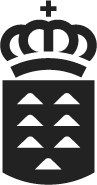 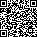 INFORMACIÓN SOBRE LA/S FIRMA/S Y REGISTRO/S DEL PRESENTE DOCUMENTO:Firmado por COSME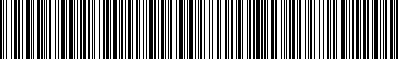 ACTIVONotasMemoria31/12/202231/12/2021A) ACTIVO NO CORRIENTE39.613.985,0135.855.229,01I. Inmovilizado intangibleNota 51.543.912,471.642.638,292. Concesiones1.444.633,371.523.790,613. Patentes, licencias, marcas y similares29.847,0632.238,925. Aplicaciones Informáticas69.432,0486.608,76II. Inmovilizado materialNota 621.732.452,4516.840.707,151. Terrenos y construcciones8.928.733,658.923.412,072. Instalaciones técnicas y otro inmovilizado material7.675.515,286.233.861,253. Inmovilizaciones materiales en curso5.128.203,521.683.433,83III. Inversiones inmobiliariasNota 712.155.706,6813.189.970,161. Terrenos673.131,16673.131,162. Construcciones11.482.575,5212.516.839,00IV. Inversiones en Empresas del grupo y asociadas a largo plazoNota 9.1.5298.270,00298.270,001. Instrumentos de patrimonio298.270,00298.270,00V. Inversiones financieras a largo plazoNota 9.1.13.883.643,413.883.643,411. Instrumentos de patrimonio3.882.998,493.882.998,495. Otros activos financieros644,92644,92B) ACTIVO CORRIENTE29.795.764,3132.556.238,98II. ExistenciasNota 9.1.20,000,006. Anticipos a proveedores0,000,00III. Deudores comerciales y otras cuentas a cobrarNota 9.1.216.438.764,6511.950.105,161. Clientes por ventas y Prestaciones de servicios.2.980.515,621.793.929,632. Clientes empresas del grupo y asociadas0,000,003. Deudores varios158,83524,984. Personal0,000,005. Activos por impuesto corrienteNota 1048.954,07101.433,766. Otros créditos con las Administraciones PúblicasNota 1013.409.136,1310.054.216,79V. Inversiones financieras a corto plazoNota 9.10,00200,002. Créditos a empresas0,000,005. Otros activos financieros0,00200,00VI. Periodificaciones a corto plazo12.749,537.331,89VII. Efectivo y otros activos líquidos equivalentesNota 9.213.344.250,1320.598.601,931. Tesorería13.344.250,1320.598.601,93TOTAL ACTIVO69.409.749,3268.411.467,99PATRIMONIO NETO Y PASIVONotas Memoria31/12/202231/12/2021A) PATRIMONIO NETO31.916.329,5129.120.611,62A-1) Fondos propiosNota 9.53.927.790,974.017.687,73I. Capital2.512.221,802.512.221,801. Capital escriturado2.512.221,802.512.221,80III. Reservas916.987,031.007.059,241. Legal y estatutarias502.444,36502.444,362. Otras Reservas414.542,67504.614,88VI. Otras aportaciones de socios1.459.324,401.325.743,21VII. Resultado del ejercicio-960.742,26-827.336,52A-3) Subvenciones, donaciones y legados recibidosNota 1427.988.538,5425.102.923,89B) PASIVO NO CORRIENTE11.110.976,8610.220.565,46I. Provisiones a largo plazoNota 1257.833,3857.833,383. Provisiones por reestructuración57.833,3857.833,384. Otras provisiones0,000,00II. Deudas a largo plazoNota 9.31.725.382,831.802.414,095. Otros pasivos financieros1.725.382,831.802.414,09Pasivos por impuesto diferidoNota 109.327.760,658.360.317,99C) PASIVO CORRIENTE26.382.442,9529.070.290,91II. Provisiones a corto plazo0,000,00III. Deudas a corto plazoNota 9.323.785.727,8227.522.565,525. Otros pasivos financieros23.785.727,8227.522.565,52V. Acreedores comerciales y otras cuentas a pagarNota 9.32.596.715,131.547.725,391. Proveedores995.426,34560.803,262. Proveedores, Emp Grupo y asociadas0,000,003. Acreedores varios179.950,30219.345,734. Personal (remuneraciones pendientes de pago)103.200,00119.028,536. Otras deudas con las Administraciones PúblicasNota 10925.763,48550.039,707. Anticipos de clientes392.375,0198.508,17TOTAL PATRIMONIO NETO Y PASIVO69.409.749,3268.411.467,99CUENTA DE PERDIDAS Y GANANCIASNotasMemoria31/12/202231/12/2021A) OPERACIONES CONTINUADAS-960.742,26-827.336,521. Importe neto de la cifra de negocioNota 11.a5.025.728,094.389.573,98b) Prestaciones de servicios5.025.728,094.389.573,985. Otros ingresos de explotación7.220.035,516.422.055,30a) Ingresos accesorios y otros de gestión corriente992.029,651.083.078,57b) Subvenciones de explotación incorporadas al resultado del ejercicioNota 146.228.005,865.338.976,736. Gastos de personalNota 11.b-9.764.648,39-9.089.529,37a) Sueldos, salarios y asimilados-7.524.049,77-7.048.469,43b) Cargas sociales-2.240.598,62-2.041.059,947. Otros gastos de explotaciónNota 11.c-4.674.178,36-2.923.518,14a) Servicios exteriores-4.563.027,34-2.971.670,44b) Tributos-68.187,70-78.852,76c) Pérdidas, deterioro y variación de prov. por operaciones comerciales-42.963,23127.005,88d) Otros gastos de gestión corrientes-0,09-0,828. Amortización del inmovilizadoNotas 5-6-7-2.154.003,39-2.219.606,139. Imputación de subvenciones de inmovilizado no financiero y otrasNota 142.498.424,662.380.712,1010. Exceso de provisiones0,00154.024,5511. Deterioro y resultado por enajenaciones del inmovilizado-676,350,00a) Deterioros y pérdidas0,000,00b) Resultados por enajenaciones y otras-676,350,0012. Otros Resultados20.150,2812.712,41A-1) RESULTADO DE EXPLOTACIÓN (1+2+3+4+5+6+7+8+9+10+11+12)-1.829.167,95-873.575,3012. Ingresos financierosNota 15.d900.898,1682.769,02a) De participaciones en instrumentos de patrimonio899.757,3582.756,56a.2) En terceros899.757,3582.756,56b) De valores negociables y otros instrumentos financieros1.140,8112,46b.2) En terceros1.140,8112,4613. Gastos financierosNota 15.d-30.784,01-33.524,74b) Por deudas con terceros-30.784,01-33.524,74c) Por actualización de provisiones0,000,0015. Diferencias de cambio-1.688,46-3.005,5016. Deterioro y result. por enajenaciones y otras0,000,00a) Deterioros y pérdidas0,000,00c) Resultados por enajenaciones y otras0,000,00A-2) RESULTADO FINANCIERO (12+13+14+15+16)868.425,6946.238,78A-3) RESULTADO ANTES DE IMPUESTOS (A-1 + A-2)-960.742,26-827.336,5217. Impuesto sobre beneficios0,000,00A-4) RESULTADO DEL EJERCICIO PROCEDENTE DE OPERACIONESCONTINUADAS (A-3 + 17)-960.742,26-827.336,52I. Por valoración de instrumentos financieros--III. Subvenciones, donaciones y legados recibidosNota 146.370.546,222.901.233,74V. Efecto impositivoNota 10-1.592.636,66-725.308,46Transferencias a la cuenta de pérdidas y ganancias:VI. Por valoración de instrumentos financieros--VIII. Subvenciones, donaciones y legados recibidosNota 14-2.498.424,66-2.380.712,10IX. Efecto impositivoNota 10624.606,44595.179,09Capital EscrituradoCapital EscrituradoReservasO tras aportacionesSociosResultado del ejercicioResultados Neg. De Ejerc.AnterioresSubvenciones,donaciones   y	Total legadosA. SALDO , FINAL DEL AÑO 20202.512.221,801.007.059,241.335.478,57-837.915,950,0024.781.589,52       28.798.433,18Ajustes  por cambios  de  criterios  2020Ajustes  por errores  20200,000,00B. SALDO , AJUSTADO INICIO DEL AÑO 20212.512.221,801.007.059,241.335.478,57-837.915,950,0024.781.589,52       28.798.433,18I. Total  ingresos  y gastos  reconocidos-827.336,52349.514,96	-477.821,56II. O peraciones  con  socios  o propietarios828.180,59-28.180,59	800.000,001. Aumento de capital0,002. Reducciones de Capital0,004. Distribución del resultado0,005. Operaciones con accionistas o participaciones828.180,59-28.180,59	800.000,006. Incremento (reducción) de patrimonio neto0,00III. O tras  variaciones  del  patrimonio  neto-837.915,95837.915,950,00C. SALDO , FINAL DEL AÑO 20212.512.221,801.007.059,241.325.743,21-827.336,520,0025.102.923,89       29.120.611,62Ajustes  por cambios  de  criterios  2021Ajustes  por errores  20210,00D. SALDO AJUSTADO INICIO DEL AÑO 20222.512.221,801.007.059,241.325.743,21-827.336,520,0025.102.923,89       29.120.611,62I. Total  ingresos  y gastos  reconocidos-90.072,21-960.742,262.902.328,67        1.941.586,41O peraciones  con  sociosAumento de capital-90.072,21960.917,71-16.714,01	944.203,702. Reducciones de Capital-90.072,214. Distribución del resultado-90.072,215. Operaciones con accionistas o participaciones-90.072,21960.917,71-16.714,01	944.203,70III. O tras  variaciones  del  patrimonio  neto-90.072,21-827.336,52827.336,52-90.072,21E. SALDO FINAL DEL AÑO 20222.512.221,80916.987,031.459.324,40-960.742,260,0027.988.538,55       31.916.329,52A) FLUJOS DE EFECTIVO DE LAS ACTIVIDADES DE EXPLOTACIÓN1.- Resultado del ejercicio antes de impuestos-960.742,26-827.336,522.- Ajustes del resultado:-1.171.572,19-491.380,68a) Amortización del inmovilizado	Notas 5-6-72.154.003,392.219.606,13b) Correcciones valorativas por deterioro42.963,23-127.005,88c) Variación de provisiones (+/-)0,00-154.024,55d) Imputación de subvenciones (-)	Nota 14-2.498.424,66-2.380.712,10e) Resultados por bajas y enajenaciones del inmovilizado0,000,00g) Ingresos financieros	Nota 10.d-900.898,16-82.769,02h) Gastos financieros	Nota 10.d30.784,0133.524,74m) Otros Ingresos y gastos0,000,003.- Cambios en el capital corriente:-7.419.419,629.992.044,19b) Deudores y otras cuentas a cobrar	Nota 9.1-4.531.622,721.614.937,82c) Otros activos corrientes (+/-)-5.217,645.825,95d) Acreedores y otras cuentas a pagar (+/-)	Nota 9.31.048.989,74-604.988,98e) Otros pasivos corrientes (+/-)-180.922,08177.680,19f) Otros activos y pasivos no corrientes (+/-)-3.750.646,928.798.589,214.- Otros flujos de efectivo de las actividades de explotación:870.114,1549.244,28a) Pagos de intereses (-)	Nota 10.d-30.784,01-33.524,74b) Cobro de dividendos (-)899.757,3582.756,56c) Cobros de intereses (+)	Nota 10.d1.140,8112,46d) Cobros (pagos) por impuestos sobre beneficios (+/-)0,000,00e) Otros pagos (cobros)0,000,005.- Flujos de efectivo de las actividades de explotación (+/-1+/-2+/-3+/-4)-8.681.619,928.722.571,27B) FLUJOS DE EFECTIVO DE LAS ACTIVIDADES DE INVERSIÓN6.- Pagos por inversiones (-)-6.372.178,20-3.002.099,14b) Inmovilizado intangible	Nota 5-23.349,48-86.929,32c) Inmovilizado material	Nota 6-6.348.828,72-2.915.169,82d) Inversiones Inmobiliarias0,000,00e) Otros activos financieros0,000,007.- Cobros por desinversiones:459.418,81538.244,97b) Inmovilizado Intangible	Nota 553.743,7655.876,91c) Inmovilizado material	Nota 62.007,5054.503,07d) Inversiones Inmobiliarias	Nota 6403.667,55427.864,99e) Otros activos financieros0,000,00h) Otros activos0,000,008.- Flujos de efectivo de las actividades de inversión (7-6)-5.912.759,39-2.463.854,17C) FLUJOS DE EFECTIVO DE LAS ACTIVIDADES DE FINANCIACIÓN9.- Cobros y pagos por instrumentos de patrimonio:7.331.463,933.729.414,33a) Aportaciones socios	Nota 9.5960.917,71828.180,59e) Subvenciones, donaciones y legados recibidos	Nota 146.370.546,222.901.233,7410.- Cobros y pagos por instrumentos de pasivo financiero:8.563,584.171,07a) Emisión:15.054,1816.251,584.- Otras deudas (+)15.054,1816.251,58b) Devolución y amortización de:-6.490,60-12.080,514.- Otras deudas (-)-6.490,60-12.080,5112.- Flujos de efectivo de las actividades de financiación (+/-9+/-10+/-11)7.340.027,513.733.585,40E) AUMENTO NETO DEL EFECTIVO O EQUIVALENTES-7.254.351,809.992.302,50Efectivo o equivalentes al inicio del ejercicio	Nota 9.220.598.601,9310.606.299,43Efectivo o equivalentes al final del ejercicio	Nota 9.213.344.250,1320.598.601,932.0222.021Base de repartoPérdidas y ganancias-960.742,26-827.336,52AplicaciónOtras aportaciones de socios960.742,26827.336,52DescripciónAños% AnualConcesionessegún años concesiónPatentes, licencias, marcas y similares10 o vida útil10% o según vida utilAplicaciones informáticas333%Construcciones33-50Instalaciones técnicas y maquinaria10-20Mobiliario10-14Equipos para proceso de información4Elementos de transporte6Utillaje4Otro inmovilizado1031/12/202231/12/2021Patentes, licencias, marcas y similares304.247,42300.000,77Aplicaciones informáticas2.124.726,832.058.854,47Total2.428.974,252.358.855,24ConcesionesConcesionesPatentes,licencias, marcas yAplicaciones informáticasTotalA) SALDO INICIAL BRUTO, EJERCICIO 20211.844.787,02338.071,472.138.625,944.321.484,43H) AMORTIZACIÓN ACUMULADA, SALDO FINAL EJERCICIO 2022CORRECCIONES DE VALOR POR DETERIORO, SALDO INICIAL EJERCICIO 2022CORRECCIONES DE VALOR POR DETERIORO, SALDO FINAL EJERCICIO 2022(272.243,71)(318.073,05)(2.169.624,06)(2.759.940,82)M) VALOR NETO CONTABLE FINAL EJ. 20221.444.633,3729.847,0669.432,041.543.912,47Terrenos y construccionesTerrenos y construccionesInstalaciones técnicas y otro inmovilizadomaterialInmovilizado en curso y anticiposTotalA) SALDO INICIAL BRUTO, EJERCICIO 202114.921.454,4537.401.891,63771.819,8053.095.165,88(+) Adquisiciones mediante combinaciones de0,00negocios(+) Aportaciones no dinerarias0,00(+) Ampliaciones y mejoras0,00(+) Resto de entradas107.580,611.551.634,301.255.954,912.915.169,82(-) Salidas, bajas o reducciones(157.239,01)(54.503,07)(211.742,08)(- / +) Traspasos a / de activos no corrientesmantenidos para la venta u operacionesinterrumpidas0,00(- / +) Traspasos a / de otras partidas4.605,22285.232,59(289.837,81)0,00B) SALDO FINAL BRUTO, EJERCICIO 202115.033.640,2839.081.519,511.683.433,8355.798.593,62C) SALDO INICIAL BRUTO, EJERCICIO 202215.033.640,2839.081.519,511.683.433,8355.798.593,62(+) Adquisiciones mediante combinaciones denegocios0,00(+) Aportaciones no dinerarias0,00(+) Ampliaciones y mejoras0,00(+) Resto de entradas55.778,722.101.943,174.191.106,836.348.828,72(-) Salidas, bajas o reducciones(2.350,24)(2.350,24)(- / +) Traspasos a / de activos no corrientesmantenidos para la venta u operacionesinterrumpidas0,00(- / +) Traspasos a / de otras partidas235.556,76510.780,38(746.337,14)0,00D) SALDO FINAL BRUTO, EJERCICIO 202215.324.975,7641.691.892,825.128.203,5262.145.072,10E) AMORTIZACIÓN ACUMULADA, SALDOINICIAL EJERCICIO 2021(5.826.520,93)(31.785.229,02)0,00(37.611.749,95)(+) Dotación a la amortización del ejercicio 2021	(283.707,28)(+) Dotación a la amortización del ejercicio 2021	(283.707,28)(1.219.668,25)(1.503.375,53)(1.503.375,53)(+) Aumentos por adquisiciones o traspasos(+) Aumentos por adquisiciones o traspasos0,000,00(-) Disminuciones por salidas, bajas, reducciones o traspasos(-) Disminuciones por salidas, bajas, reducciones o traspasos157.239,01157.239,01F) AMORTIZACION ACUMULADA, SALDO	(6.110.228,21) FINAL EJERCICIO 2021F) AMORTIZACION ACUMULADA, SALDO	(6.110.228,21) FINAL EJERCICIO 2021(32.847.658,26)0,00(38.957.886,47)G) AMORTIZACIÓN ACUMULADA, SALDO	(6.110.228,21) INICIAL EJERCICIO 2022G) AMORTIZACIÓN ACUMULADA, SALDO	(6.110.228,21) INICIAL EJERCICIO 2022(32.847.658,26)0,00(38.957.886,47)H) AMORTIZACIÓN ACUMULADA, SALDO FINAL EJERCICIO 2022L) CORRECCIONES DE VALOR PORDETERIORO, SALDO FINAL EJERCICIO 2022(6.396.242,11)(34.016.377,54)0,00(40.412.619,65)0,00M) VALOR NETO CONTABLE FINAL EJ. 20228.928.733,657.675.515,285.128.203,5221.732.452,4531/12/202231/12/2021Construcciones73.304,21100.551,91Instalaciones técnicas y maquinaria16.117.431,6012.520.036,20Otras instalaciones y utillaje3.670.261,183.550.409,29Mobiliario1.504.658,821.473.909,79Equipos para procesos de información3.634.836,253.385.453,02Elementos de transporte42.896,7142.896,71Otro inmovilizado material3.044.941,233.012.082,7228.088.330,0024.085.339,64EJERCICIO 2022(+) Dotación a la amortización del ejercicio 2022(630.595,93)(630.595,93)(+) Aumentos por adquisiciones o traspasos0,00(-) Disminuciones por salidas, bajas, reducciones o traspasos168.827,84168.827,84H) AMORTIZACIÓN ACUMULADA, SALDO FINAL EJERCICIO 20220,00(5.678.421,44)(5.678.421,44)L) CORRECCIONES DE VALOR POR DETERIORO,SALDO FINAL EJERCICIO 20220,00M) VALOR NETO CONTABLE FINAL EJ. 2022673.131,1611.482.575,5212.155.706,68Descripción31/12/202231/12/2021Instituto Tecnológico y de energías Renovables, S.A. (ITER)1.241.326,411.241.326,41Parque Eólico Santa Lucía, S.A. (P.E. Santa Lucía)57.096,1557.096,15Desarrollos Eólicos de Canarias, S.A. (DECA)190.875,00190.875,00Gorona del Viento El Hierro, S.A. (GORONA)2.393.700,932.393.700,933.882.998,493.882.998,49% de participaciónValor neto contableValor teórico contableITER (*)2,29%1.241.326,413.859.327,49P. E. Santa Lucía6,33%57.096,15188.950,63DECA10,5042%190.875,00757.954,26Gorona7,74%2.393.700,936.325.603,403.882.998,497.272.508,29% departicipaciónValor netocontableValor teóricocontableITER2,29%1.241.326,413.859.327,49P. E. Santa Lucía6,33%57.096,15134.884,17DECA10,5042%190.875,00592.318,75Gorona7,74%2.393.700,936.602.309,473.882.998,4911.188.839,88(*) Estados Financieros a 31/12/2021Prima de	Reservas, Rdos	Total PatrimonioCapital Social	emisión	neg ejerc ant y	Resultado del ejercicio	Subvenciones	netootrosPrima de	Reservas, Rdos	Total PatrimonioCapital Social	emisión	neg ejerc ant y	Resultado del ejercicio	Subvenciones	netootrosPrima de	Reservas, Rdos	Total PatrimonioCapital Social	emisión	neg ejerc ant y	Resultado del ejercicio	Subvenciones	netootrosPrima de	Reservas, Rdos	Total PatrimonioCapital Social	emisión	neg ejerc ant y	Resultado del ejercicio	Subvenciones	netootrosPrima de	Reservas, Rdos	Total PatrimonioCapital Social	emisión	neg ejerc ant y	Resultado del ejercicio	Subvenciones	netootrosPrima de	Reservas, Rdos	Total PatrimonioCapital Social	emisión	neg ejerc ant y	Resultado del ejercicio	Subvenciones	netootrosPrima de	Reservas, Rdos	Total PatrimonioCapital Social	emisión	neg ejerc ant y	Resultado del ejercicio	Subvenciones	netootrosITER (*)32.970.078,7019.454.039,2294.830.444,4211.111.673,5410.163.348,69168.529.584,57P. E. Santa Lucía901.500,00-483.528,271.570.002,2128.400,582.983.431,06DECA1.817.130,00-363.426,005.025.512,429.657,267.215.725,68Gorona30.936.736,00-23.832.833,37904.232,2326.052.340,4681.726.142,06Prima de	Reservas, Rdos	Total PatrimonioCapital Social	emisión	neg ejerc ant y	Resultado del ejercicio	Subvenciones	netootrosPrima de	Reservas, Rdos	Total PatrimonioCapital Social	emisión	neg ejerc ant y	Resultado del ejercicio	Subvenciones	netootrosPrima de	Reservas, Rdos	Total PatrimonioCapital Social	emisión	neg ejerc ant y	Resultado del ejercicio	Subvenciones	netootrosPrima de	Reservas, Rdos	Total PatrimonioCapital Social	emisión	neg ejerc ant y	Resultado del ejercicio	Subvenciones	netootrosPrima de	Reservas, Rdos	Total PatrimonioCapital Social	emisión	neg ejerc ant y	Resultado del ejercicio	Subvenciones	netootrosPrima de	Reservas, Rdos	Total PatrimonioCapital Social	emisión	neg ejerc ant y	Resultado del ejercicio	Subvenciones	netootrosPrima de	Reservas, Rdos	Total PatrimonioCapital Social	emisión	neg ejerc ant y	Resultado del ejercicio	Subvenciones	netootrosITER32.970.078,7019.454.039,2294.830.444,4211.111.673,5410.163.348,69168.529.584,57P. E. Santa Lucía901.500,00-180.299,981.010.478,2937.471,812.129.750,08DECA1.817.130,00-638.316,003.172.089,3311.340,115.638.875,44Gorona30.936.736,00-23.434.382,513.984.508,6026.945.528,7885.301.155,89Estados Financieros a 31/12/202131/12/202231/12/2021Préstamos y partidas a cobrar a corto plazo- Créditos a terceros0,00200,00- Clientes3.021.122,171.798.950,99- Cuentas a cobrar a partes vinculadas0,000,00- Personal0,000,00- Deudores varios158,83524,98- Prov. por deterioro de valor de Crtos. comerciales-40.606,55-5.021,36-Anticipos a proveedores0,000,00Total2.980.674,451.794.654,61Clientes y deudores20222021Saldo inicial5.021,36132.027,24Prov. por deterioro de valor de cuentas a cobrar41.383,258.993,85Cuentas a cobrar dadas de baja por incobrables-4.590,60Reversión de importes no utilizados-1.207,46-135.999,73Saldo final40.606,555.021,3631/12/202231/12/2021- Fianzas y depósitos0,00200,00- Dividendo a cobrar0.000.00Total0,00200,0020232024202520262027+ 5 añosTotalOtras inversiones financieras- Créditos a empresas0,00-----0,00- Otros activos financieros2.980.674,45----3.883.643,416.864.317,86Total2.980.674,450,000,000,000,003.883.643,415.840.841,9520222023202420252026+ 5 añosTotalOtras inversiones financieras- Créditos a empresas200,00-----200,00- Otros activos financieros1.794.454,61----3.883.643,415.678.098,02Total1.794.654,610,000,000,000,003.883.643,415.840.841,95Valor neto	% de	Rtdos. Neg. ejerc.	Totalcontable	participación	Capital	Reservas	Anteriores/	Subven.    patrimonio neto    Rtdo. ejerciciodirecta	RemanenteValor neto	% de	Rtdos. Neg. ejerc.	Totalcontable	participación	Capital	Reservas	Anteriores/	Subven.    patrimonio neto    Rtdo. ejerciciodirecta	RemanenteValor neto	% de	Rtdos. Neg. ejerc.	Totalcontable	participación	Capital	Reservas	Anteriores/	Subven.    patrimonio neto    Rtdo. ejerciciodirecta	RemanenteValor neto	% de	Rtdos. Neg. ejerc.	Totalcontable	participación	Capital	Reservas	Anteriores/	Subven.    patrimonio neto    Rtdo. ejerciciodirecta	RemanenteValor neto	% de	Rtdos. Neg. ejerc.	Totalcontable	participación	Capital	Reservas	Anteriores/	Subven.    patrimonio neto    Rtdo. ejerciciodirecta	RemanenteValor neto	% de	Rtdos. Neg. ejerc.	Totalcontable	participación	Capital	Reservas	Anteriores/	Subven.    patrimonio neto    Rtdo. ejerciciodirecta	RemanenteValor neto	% de	Rtdos. Neg. ejerc.	Totalcontable	participación	Capital	Reservas	Anteriores/	Subven.    patrimonio neto    Rtdo. ejerciciodirecta	RemanenteValor neto	% de	Rtdos. Neg. ejerc.	Totalcontable	participación	Capital	Reservas	Anteriores/	Subven.    patrimonio neto    Rtdo. ejerciciodirecta	RemanenteValor neto	% de	Rtdos. Neg. ejerc.	Totalcontable	participación	Capital	Reservas	Anteriores/	Subven.    patrimonio neto    Rtdo. ejerciciodirecta	RemanentePEGASA (*)214.200,0021,89%978.367,00160.203,27-24.873,89-2.185.688,581.071.992,20PTT (**)22.870,0037,99%60.200,00--14.561,48-30.150,77-15.487,75MEGATURBINAS (*)60.000,0033,33%180.000,00829.381,63--1.239.035,35229.653,72EÓLICOS (*)1.200,0040,00%3.000,001.523.602,66303.462,45-3.147.166,141.317.101,03298.270,001.221.567,002.513.187,56264.027,080,006.602.040,842.603.259,20(*) Estados Financieros a 31/12/2022(**) No han depositado cuentas anuales en los últimos ejercicios, datos de 2012directaPEGASA (*)214.200,0021,89%978.367,00134.945,72-252.191,86-1.113.696,38252.575,52PTT (**)22.870,0037,99%60.200,00--14.561,48-30.150,77-15.487,75MEGATURBINAS (*)60.000,0033,33%180.000,00748.883,57--1.009.381,6380.498,06EÓLICOS (*)1.200,0040,00%3.000,001.523.602,66303.462,45-2.360.509,55530.444,44298.270,001.221.567,002.407.431,9536.709,110,004.513.738,33848.030,27Nº AVALEXPEDIENTEIMPORTECOMISIÓNTRIM.182000704696Procedimientos de acceso y conexión a la red de distribución82,50182000704700Repotenciación Parques Eólicos45,00182001370001Repotenciación Parques Eólicos: Convocatoria de ayudas a la inversión en instalaciones de producción de energía eléctrica de tecnología eólica situadas en Canarias cofinanciadas con45,00Fondos Comunitarios FEDER (IDAE)182000986856Repotenciación Parques Eólicos30,00182000986861Repotenciación Parques Eólicos111,50182001040155Repotenciación Parques Eólicos90,00Créditos, derivados, otrosCréditos, derivados, otrosCréditos, derivados, otrosA largo plazo31/12/202231/12/2021Pasivos financieros a coste amortizado1.725.382,831.802.414,09  Total largo plazo	1.725.382,831.802.414,09  A corto plazo	Pasivos financieros a coste amortizado25.546.679,4728.520.251,21  Total corto plazo	25.546.679,4728.520.251,21APD-2202 INFRAESTRUCTURA PROPIA 205.211.525,54SUBV CABILDO GC.: SEIDI2NEW2.136.136,08Subv directa SD-2109 BLUEACT2.072.999,39Subv directa SD-2111 DESALRO 2.02.005.010,07Subv directa SD-2110 BIOGREENFINERY1.775.705,67Subv directa EIS 2021 27 - AQUASOST836.907,75MAC 2ª Conv729.813,04APD-1907 LA GOMERA SOSTENIBLE631.410,72Subv directa IES 2021 30 BIOSOST600.000,00SUBV EQUIP ITC LAB RESIDUOS100.000,00OTROS (menor importe)37.112,5616.136.620,82APD-2002 ESTRUCTURA CAPITAL3.179.258,92Subv directa SD-2111 DESALRO 2.02.500.000,00Subv directa SD-2110 BIOGREENFINERY2.217.000,00Subv directa SD-2109 BLUEACT2.213.950,00APD-1907 LA GOMERA SOSTENIBLE1.695.417,14Subv directa EIS 2021 27 - AQUASOST904.794,00MAC 2ª Conv904.413,90Subv directa IES 2021 30 BIOSOST600.000,00SUBV FEDER-EOLCAN-2019-000082326.745,74SEIDI2I107.173,19MAC 2014-202075.277,16EERES4WATER39.983,27CABILDO GC: SUBV CCPDESAL+20.000,00LIFE 2019: NIEBLAS3.400,42SUBV CDTI Exp129959 IDI20200902 BOM1.538,7114.788.952,4520232024202520262027+ 5 añosTotalOtras deudas229.507,560,000,000,000,000,00229.507,56Otros pasivos financieros26.570.667,997.492,007.492,0040.034,0040.035,21286.833,5426.952.554,7426.800.175,557.492,007.492,0040.034,0040.035,21286.833,5427.182.062,3020222023202420252026+ 5 añosTotalOtras deudas223.325,32229.507,550,000,000,000,00452.832,87Otros pasivos financieros29.611.409,253.746,007.492,007.492,0040.034,00199.659,1829.869.832,4329.834.734,57233.253,557.492,007.492,0040.034,00199.659,1830.322.665,3031/12/202231/12/2021Inversiones financieras a largo plazo3.883.643,413.883.643,41Deudores comerciales y otras cuentas a cobrar16.438.764,6511.950.105,16Inversiones financieras a corto plazo0,00200,00Efectivo y otros activos líquidos equivalentes13.344.250,1320.598.601,9333.666.658,1936.432.550,5031/12/202231/12/2021Vencidos, pero no dudososMenos de 30 días2.419.895,211.513.865,80Entre 30 y 60 días285.081,1641.566,94Entre 60 y 90 días142.549,1026.303,25Más de 90 días173.596,70217.215,003.021.122,171.798.950,9931/12/202231/12/2021Acciones no cotizadasInv. en empresas del grupo y asociadas a l/p298.270,00298.270,00Instrumentos de patrimonio298.270,00298.270,00Inversiones financieras a l/p3.882.998,493.882.998,49Instrumentos de patrimonio3.882.998,493.882.998,494.181.268,494.181.268,4931/12/202231/12/2021Legal y estatutarias:- Reserva legal502.444,36502.444,36Otras reservas:- Reservas voluntarias414.542,67504.614,88Total Reservas916.987,031.007.059,24Deud31/12/2022or31/12/2021Acreed31/12/2022or31/12/2021Impuesto General Indirecto Canario e IVA348.213,03136.809,15-8.440,92Por subvenciones concedidas13.060.923,109.917.407,64HP, deudora por devolución de impuestos48.954,0764.450,00HP, retenciones y pagos a cuenta36.983,76HP, acreedora por subvenciones a reintegrar-237.854,82-3.068,17H.P, acreedora Impuesto ElectricidadHP, acreedora por retenciones practicadas-401.992,91-337.496,70Organismos de la Seguridad Social-285.915,75-201.033,9113.458.090,2010.155.650,55-925.763,48-550.039,70Cuenta de pérdidas	Ingresos y gastos imputados al y ganancias		patrimonio neto31/12/2022	31/12/2021	31/12/2022	31/12/2021Cuenta de pérdidas	Ingresos y gastos imputados al y ganancias		patrimonio neto31/12/2022	31/12/2021	31/12/2022	31/12/2021Cuenta de pérdidas	Ingresos y gastos imputados al y ganancias		patrimonio neto31/12/2022	31/12/2021	31/12/2022	31/12/2021Cuenta de pérdidas	Ingresos y gastos imputados al y ganancias		patrimonio neto31/12/2022	31/12/2021	31/12/2022	31/12/2021Cuenta de pérdidas	Ingresos y gastos imputados al y ganancias		patrimonio neto31/12/2022	31/12/2021	31/12/2022	31/12/2021Resultado del ejercicio-960.742,26-827.336,522.904.091,35390.392,27Impuesto sobre beneficiosSaldo de ingr. y gastos antes de imptos.-960.742,26-827.336,522.904.091,35390.392,27Diferencias permanentes-292.954,35280.375,120,000,00Exceso de amortización contable sobre la fiscal450.000,00350.000,00Multas y sanciones19.300,82Pérdidas créditos comerciales incobrables y det clientes47.984,598.993,85Dividendos PE Santa Lucía, Eólicos Canarias, Gorona y DECA-810.239,76-78.618,73Diferencias temporarias0,000,00968.030,22130.129,37Base Imponible (resultado fiscal)-1.253.696,61-546.961,403.872.121,56520.521,64Cuenta de pérdidas	Ingresos y gastos directamenteimputadosy ganancias	al patrimonio netoCuenta de pérdidas	Ingresos y gastos directamenteimputadosy ganancias	al patrimonio netoCuenta de pérdidas	Ingresos y gastos directamenteimputadosy ganancias	al patrimonio netoCuenta de pérdidas	Ingresos y gastos directamenteimputadosy ganancias	al patrimonio netoCuenta de pérdidas	Ingresos y gastos directamenteimputadosy ganancias	al patrimonio neto31/12/202231/12/202131/12/202231/12/2021Saldo de ingresos y gastos del ejercicio antes de impuesto-960.742,26-827.336,523.872.121,56520.521,64Carga impositiva teórica (tipo impositivo 25% )240.185,57206.834,13968.030,39130.130,41Deducción por doble imposición interna-240.185,57-206.834,13Gasto / (ingreso) impositivo efectivo--968.030,39130.130,41Impuesto corriente--Retenciones48.954,0736.983,76Impuesto sobre sociedades a devolver48.954,0736.983,7631/12/202231/12/2021Saldo Inicial8.360.317,998.243.814,39Cargo en la cuenta de pérdidas y ganacias-624.606,44-595.179,09Impuesto cargado directamente a patrimonio neto1.592.636,66725.308,46BAJA IMPTO DIF RESOL CTO NAVE POZOBAJA IMPTO DIF BAJA FRA. FORMACION NO INVERS-587,56-13.625,779.327.760,658.360.317,9919974.949,58Sin límite1998130.545,392001348.521,502002275.050,9320084.687.027,1120097.353.588,8320105.995.266,7120112.404.757,792012837.063,282013323.603,9420151.349.126,2120163.283.680,1320171.785.947,622018749.828,082019652.203,682020712.721,582021546.518,8220221.253.696,61TOTAL32.694.097,79EjercicioDeducción pendienteÚltimo año compensación2010308.132,6020252011202.243,502026201292.763,502027201399.045,942028201441.700,05202920222021Encomiendas CAC4.396.023,503.857.999,19Otras Prestacion de servicios629.704,59531.574,79Total Cifra de Negocios…5.025.728,094.389.573,98202220214.	Aprovisionamientos.0,000,00a) Consumo de Mercaderías.0,000,00b) Consumo de mat. primas y otras materias cons.0,000,00c) Trabajos realizados por otras empresas.0,000,00d) Deterioro de mercad., mat. primas y otros aprov.0,000,006.	Gastos de Personal.(a)-9.764.648,39-9.089.529,37a) Sueldos, salarios y asimilados.-7.524.049,77-7.048.469,43b) Cargas sociales.-2.240.598,62-2.041.059,94c) Provisiones.0,000,007.	Otros gastos de explotación.(b)-4.674.178,36-2.923.518,14a) Servicios exteriores.-4.563.027,34-2.971.670,44b) Tributos.-68.187,70-78.852,76c) Pérdidas, deterioro y var. prov. operaciones com.-42.963,23127.005,88d) Otros gastos de gestión corriente.-0,09-0,8211.	Deterioro y resultado por enajenaciones inmov.-676,350,00a) Deterioros y pérdidas.0,000,00b) Resultados por enajenaciones y otras.-676,350,0012.	Otros Resultados20.150,2812.712,4120222021Sueldos y salarios7.524.049,776.966.755,42Indemnizaciones81.714,01Seguridad Social2.216.954,162.012.721,26Otras Cargas Sociales23.644,4628.338,689.764.648,399.089.529,3720222021Servicios exteriores:4.563.027,342.971.670,44- Investigación y Desarrollo0,000,00- Arrendamientos y cánones29.113,4819.471,39- Reparaciones y conservación712.217,41444.186,80- Servicios de profesionales independientes1.418.283,22790.788,78- Transportes30.846,2729.860,38- Primas de seguros57.019,7978.761,99- Servicios bancarios y similares49.098,5329.572,19- Publicidad, propaganda y relaciones públicas375.312,32137.949,18- Suministros473.250,49359.983,28- Otros servicios1.417.885,831.081.096,45Otros tributos68.187,7078.852,76Otros gastos de gestión corriente0,090,82Pérdidas por deterioro:42.963,23-127.005,88- Pérdidas de créditos comerciales incobrables6.601,340,00- Dotación a la provisión por operaciones comerciales41.383,258.993,85- Exceso de provisión por operaciones comerciales-5.021,36-135.999,73Total "Otros gastos de explotación"4.674.178,362.923.518,1420222021Otros, multas, sanciones y recargos-20.074,82-3.600,00Ute Fpct-Itc: Multas Y SancionesIngresos Excepcionales (Prescrip.reclam. salarios)26.253,55Indemnización/Costas Sentencias Judiciales13.938,49Indemnizaciones por Siniestros13.873,262.373,93  Total Otros Resultados	20.150,2812.712,41Cifra de Negocios por Mercado GeográficoEjercicicio 2022Ejercicio 2021Canarias5.534.137,175.282.752,55Mercado Nacional103.653,00149.926,34UE379.967,5739.973,66Total6.017.757,745.472.652,5520222021ING PRESTAC SERVICIOS PRIVADOS183.870,30198.426,85ING PRESTAC SERVICIOS PUBLICOS68.496,25143.247,94PRESTAC SERV SUMINISTROS CON EXPORT116.800,0012.130,00PREST SERVICIOS NO RESIDENTES260.538,04177.770,00INGRESOS ENCOMIENDAS4.396.023,503.857.999,19PRESTACIONES DE SERVICIOS5.025.728,094.389.573,98INGRESOS ARRENDAMIENTOS359.195,41317.694,94INGRESOS CANON PARQUE EOLICO35.986,4337.307,52ARRENDAMIENTOS ING GEST SECTOR PUBLICO60.939,4141.042,34ARRENDAMIENTOS ING GEST SECTOR PRIVADO40.947,0839.121,05ING ARRENDAMIENTO PARCELA56.731,8114.799,12OTROS: ALQUILER EQUIPOS8.490,008.400,00INGRESOS POR ARRENDAMIENTOS562.290,14458.364,97INGRESOS SERVICIOS DIVERSOS50.527,29192.657,34OTROS INGRESOS DE GESTIÓN121.043,68128.632,89VENTA DE ENERGÍA Y SIMILAR258.168,54303.423,37OTROS INGRESOS0,000,00INGRESOS POR SERVICIOS DIVERSOS429.739,51624.713,606.017.757,745.472.652,55Cifra de Negocios por Categorías de ClientesEjercicicio 2022Ejercicicio 2021Clientes Extranjeros379.967,5739.973,66Clientes Nacionales de los cuales:5.637.790,175.432.678,89Sector Público desglosados en:4.625.878,964.171.071,89- Estado22.500,0050.500,00-Comunidades Autónomas4.445.238,153.857.999,19- Ayuntamientos7.150,0013.000,00- Organismos Autónomos30.990,81122.882,44- Empresas Públicas120.000,00126.690,26Sector Privado1.011.911,211.261.607,00Total6.017.757,745.472.652,5520212022APD-09/16 FORTALEC Y APOYO RED P.TE10.091.918,319.283.840,84APD- ESTRUCTURA CAPITAL 2020707.338,672.958.934,88SUBV. CAPITAL (FONDOS REGIS)2.934.014,892.863.513,81LA GOMERA SOSTENIBLE546.231,131.341.646,37ACIISI: BIOSOST-EPI 2018-2019952.135,25859.174,61ITC, SA PROY. INNOV.TECNOLOGICA680.558,42680.558,42APD: CENTRAL HIDROEÓLICA EL HIERRO500.250,00500.250,00APD: CENTRAL HIDROEOLICA EL HIERRO500.004,00500.004,00Subv directa SD-2110 BIOGREENFINERY0,00455.569,28CABILDO DE G.C.: SUBVENCION SEIDI492.618,30442.397,76ESTRUCTURA CAPITAL 2009440.247,76428.767,60CIEA, ITC, S.A. 98414.578,58398.802,06ESTRUCTURA ITCSN-TF-05/02380.965,71371.671,78Subv directa SD-2111 DESALRO 2.00,00371.123,75ESTRUCTURA CAPITAL ITCAPD-TF-07/01339.568,75321.267,03CIEA, ITC, S.A. 99327.252,00315.131,64APD-19 ACTIV PROPIA INFRAESTRUCT392.229,12314.844,26SUBV FEDER-EOLCAN-2019-00008257.340,69302.260,20APD-1803 ACTIV PROPIA INFRAESTRUCT348.293,23290.365,56APD-2102: INFRAESTRUCTURA PROPIA303.156,85275.132,86APD-10/03 ESTRUCTURA CAPITAL 2010280.606,50271.622,22Subv. Equipamiento SS Singulares306.412,07261.412,07CABILDO G.C.: SUBV ECONOMIA AZUL281.421,47252.235,08ESTRUCTURA CAPITAL 2017: APD-283.691,50236.510,81D.G.I.: CIEA, ITC SA236.648,64225.379,68MAC 2014-2020 DESAL+	""173.968,04211.073,94MAC 2014-2020: CLIMA-RISK214.733,08188.625,43ESTRUCTURA ITC-LP 03/02179.484,05174.128,81MAC 2014-2020: REBECA181.110,31155.041,51SEIDI 269.145,48145.135,76AGENCIA CANARIA DE INNOV.151.455,23144.243,11MAC 2014-2020: ENERMAC159.581,68142.221,74AGENC. CANARIA DE INN. 98142.293,45136.864,77ADQ. INMUEBLE PARA UNIDAD TECN. CTT120.803,95117.197,95AGENCIA CANARIA INNOV. 2000112.494,02108.487,58Subv directa SD-2109 BLUEACT0,00104.490,06ICIC: REMODELACIÓN ITC-TFE107.722,16102.592,52ESTRUCTURA CAPITAL 2.006112.034,59100.043,10Sub. directa EIS202127-AQUASOST0,0089.570,62Multi-Microgrids90.548,2485.128,80SUBV. CC.AA. INVERSIÓN 199684.113,4380.113,35NUEVOS PROYECT TECNOLOG. 199981.125,0778.132,63ESTRUCTURA 200279.092,1076.630,42ESTRUCTURA CAPITAL 2016: APD-91.317,6075.722,88SUBVENCION INVERSION MICROREDES78.993,2173.522,77MAC2 Conv: ACLIEMAC26.209,1972.798,85ESTRUCTURA CAPITAL ITCAPD-08/0277.477,8072.509,92AGENCIA CANARIA INNOVACION 199967.539,7364.940,65ESTRUCTURA CAPITAL 2012: APD-12/0791.276,5563.382,27SUBV. CC.AA. INVERSION 199563.012,1662.916,16ESTRUCTURA CAPITAL 2015: APD-15/69.916,8857.027,92MAC 2ª Conv: MICROGRID-BLUE17.302,4153.067,83CABILDO G.C.:BIOALGA50.573,1448.873,46ICIC: INV.F PE SANTA LUCIA42.822,1242.822,12MAC 2ª Conv: E5DES20.813,5741.027,85ESTRUCTURA CAPITAL 2014: APD-14/52.920,5838.600,14OTRAS ( Importes menores)473.582,35453.921,1825.080.944,0127.983.272,67SUBV INT PTMO APD-09/15 DESARR PROG21.979,885.265,8725.102.923,8927.988.538,542.0222.021Parques Eólicos Gaviota, S.A.Prestaciones de ServiciosMegaturbinas Arinaga, S.A.70.000,0073.888,85Prestaciones de Servicios50.000,0052.801,4120222021Alta DirecciónSueldos69.876,3469.649,322022Hombres20212022Mujeres20212022Total2021Altos directivos (no consejeros)1111Resto de personal de dirección de las empresasTécnicos y profesionales científicos e intelectuales y de apoyo79687176150144Empleados de tipo administrativo292419224846Comerciales, vendedores y similares00Resto de personal cualificado97861713Trabajadores no cualificados1111Total personal al término del ejercicio119101981042172052022Hombres20212022Mujeres20212022Total2021Altos directivos (no consejeros)1111Resto de personal de dirección de las empresasTécnicos y profesionales científicos e intelectuales y de apoyo87767881165157Empleados de tipo administrativo272421224846Comerciales, vendedores y similares00Resto de personal cualificado912661518Trabajadores no cualificados1111Total empleo medio del ejercicio1251141051092302232022Hombres20212022Mujeres20212022Total2021Altos directivos (no consejeros)1111Resto de personal de dirección de las empresas0Técnicos y profesionales científicos e intelectuales y de apoyo74727576149148Empleados de tipo administrativo252423224846Comerciales, vendedores y similares00Resto de personal cualificado88751513Trabajadores no cualificados1111Total empleo medio del ejercicio109106105103214209202220212020TotalEncomiendas CAC4.396.023,503.857.999,194.314.727,1212.568.749,81Otras Prestacion de servicios629.704,59531.574,79455.947,641.617.227,02Total Cifra de Negocios…5.025.728,094.389.573,984.770.674,7614.185.976,83% Encomiendas CAC/ Total Cifra de Negocios87,47%87,89%90,44%88,60%20222021DíasDíasPeriodo medio de pago a proveedores-15,46-15,60Ratio de operaciones pagadas-13,37-14,87Ratio de operaciones pendientes de pago-27,15-32,63Importe (euros)Importe (euros)Total pagos realizados.3.219.635,922.756.184,62Total pagos pendientes.574.767,03118.226,95Volúmen Monetario y Nº Facturas pagadas en un periodo inferior al máximo establecido en la normativa de morosidad2022 (ejercicio actual)2021 (ejercicio actual)%%Volúmen Monetario7.173.179,8076,46%4.984.611,5080,87%Número de facturas2.83585,52%2.55886,07%Este documento ha sido firmado electrónicamente por:Este documento ha sido firmado electrónicamente por:YOLANDA MARIA LUACES HERNANDEZ - DIRECTOR/A GENERAL DE INDUSTRIA JOSE JULIAN ISTURITZ PEREZ - DIRECTOR/A GENERALMARIA DOLORES RODRIGUEZ GONZALEZ - VICECONSEJERO/A MIGUEL ANGEL PEREZ HERNANDEZ - VICECONSEJERO/A LAUREANO VICTOR PEREZ RODRIGUEZ - DIRECTOR/A GENERAL CARLOS ANDRES NAVARRO MARTINEZ - DIRECTOR/AGUSTAVO ADOLFO SANTANA MARTEL - VICECONSEJERO/A ELENA MAÑEZ RODRIGUEZ - CONSEJEROFecha: 09/05/2023 - 08:58:42 Fecha: 08/05/2023 - 14:03:08 Fecha: 06/05/2023 - 08:13:16 Fecha: 27/04/2023 - 18:49:21 Fecha: 24/04/2023 - 15:11:41 Fecha: 24/04/2023 - 10:55:56 Fecha: 20/04/2023 - 12:49:48 Fecha: 20/04/2023 - 09:15:14